РОССИЙСКАЯ ФЕДЕРАЦИЯФЕДЕРАЛЬНЫЙ ЗАКОНО ЗАЩИТЕ КОНКУРЕНЦИИПринятГосударственной Думой8 июля 2006 годаОдобренСоветом Федерации14 июля 2006 годаГлава 1. ОБЩИЕ ПОЛОЖЕНИЯСтатья 1. Предмет и цели настоящего Федерального закона1. Настоящий Федеральный закон определяет организационные и правовые основы защиты конкуренции, в том числе предупреждения и пресечения:1) монополистической деятельности и недобросовестной конкуренции;2) недопущения, ограничения, устранения конкуренции федеральными органами исполнительной власти, органами государственной власти субъектов Российской Федерации, органами местного самоуправления, иными осуществляющими функции указанных органов органами или организациями, а также государственными внебюджетными фондами, Центральным банком Российской Федерации.2. Целями настоящего Федерального закона являются обеспечение единства экономического пространства, свободного перемещения товаров, свободы экономической деятельности в Российской Федерации, защита конкуренции и создание условий для эффективного функционирования товарных рынков.Статья 2. Антимонопольное законодательство Российской Федерации и иные нормативные правовые акты о защите конкуренции1. Антимонопольное законодательство Российской Федерации (далее - антимонопольное законодательство) основывается на Конституции Российской Федерации, Гражданском кодексе Российской Федерации и состоит из настоящего Федерального закона, иных федеральных законов, регулирующих отношения, указанные в статье 3 настоящего Федерального закона.2. Отношения, указанные в статье 3 настоящего Федерального закона, могут регулироваться постановлениями Правительства Российской Федерации, нормативными правовыми актами федерального антимонопольного органа в случаях, предусмотренных антимонопольным законодательством.3. Если международным договором Российской Федерации установлены иные правила, чем те, которые предусмотрены настоящим Федеральным законом, применяются правила международного договора Российской Федерации.Статья 3. Сфера применения настоящего Федерального закона1. Настоящий Федеральный закон распространяется на отношения, которые связаны с защитой конкуренции, в том числе с предупреждением и пресечением монополистической деятельности и недобросовестной конкуренции, и в которых участвуют российские юридические лица и иностранные юридические лица, организации, федеральные органы исполнительной власти, органы государственной власти субъектов Российской Федерации, органы местного самоуправления, иные осуществляющие функции указанных органов органы или организации, а также государственные внебюджетные фонды, Центральный банк Российской Федерации, физические лица, в том числе индивидуальные предприниматели.(в ред. Федерального закона от 17.07.2009 N 164-ФЗ)2. Положения настоящего Федерального закона применяются к достигнутым за пределами территории Российской Федерации соглашениям между российскими и (или) иностранными лицами либо организациями, а также к совершаемым ими действиям, если такие соглашения или действия оказывают влияние на состояние конкуренции на территории Российской Федерации.(часть 2 в ред. Федерального закона от 06.12.2011 N 401-ФЗ)3. Положения настоящего Федерального закона не распространяются на отношения, урегулированные едиными правилами конкуренции на трансграничных рынках, контроль соблюдения которых относится к компетенции Евразийской экономической комиссии в соответствии с международным договором Российской Федерации. Критерии отнесения рынка к трансграничному устанавливаются в соответствии с международным договором Российской Федерации.(часть 3 введена Федеральным законом от 05.10.2015 N 275-ФЗ)Статья 4. Основные понятия, используемые в настоящем Федеральном законеВ настоящем Федеральном законе используются следующие основные понятия:1) товар - объект гражданских прав (в том числе работа, услуга, включая финансовую услугу), предназначенный для продажи, обмена или иного введения в оборот;2) финансовая услуга - банковская услуга, страховая услуга, услуга на рынке ценных бумаг, услуга по договору лизинга, а также услуга, оказываемая финансовой организацией и связанная с привлечением и (или) размещением денежных средств юридических и физических лиц;3) взаимозаменяемые товары - товары, которые могут быть сравнимы по их функциональному назначению, применению, качественным и техническим характеристикам, цене и другим параметрам таким образом, что приобретатель действительно заменяет или готов заменить один товар другим при потреблении (в том числе при потреблении в производственных целях);4) товарный рынок - сфера обращения товара (в том числе товара иностранного производства), который не может быть заменен другим товаром, или взаимозаменяемых товаров (далее - определенный товар), в границах которой (в том числе географических) исходя из экономической, технической или иной возможности либо целесообразности приобретатель может приобрести товар, и такая возможность либо целесообразность отсутствует за ее пределами;5) хозяйствующий субъект - коммерческая организация, некоммерческая организация, осуществляющая деятельность, приносящую ей доход, индивидуальный предприниматель, иное физическое лицо, не зарегистрированное в качестве индивидуального предпринимателя, но осуществляющее профессиональную деятельность, приносящую доход, в соответствии с федеральными законами на основании государственной регистрации и (или) лицензии, а также в силу членства в саморегулируемой организации;(п. 5 в ред. Федерального закона от 06.12.2011 N 401-ФЗ)6) финансовая организация - хозяйствующий субъект, оказывающий финансовые услуги, - кредитная организация, профессиональный участник рынка ценных бумаг, организатор торговли, клиринговая организация, микрофинансовая организация, кредитный потребительский кооператив, страховая организация, страховой брокер, общество взаимного страхования, негосударственный пенсионный фонд, управляющая компания инвестиционных фондов, паевых инвестиционных фондов, негосударственных пенсионных фондов, специализированный депозитарий инвестиционных фондов, паевых инвестиционных фондов, негосударственных пенсионных фондов, ломбард (финансовая организация, поднадзорная Центральному банку Российской Федерации), лизинговая компания (иная финансовая организация, финансовая организация, не поднадзорная Центральному банку Российской Федерации);(в ред. Федеральных законов от 23.07.2013 N 251-ФЗ, от 21.12.2013 N 375-ФЗ)7) конкуренция - соперничество хозяйствующих субъектов, при котором самостоятельными действиями каждого из них исключается или ограничивается возможность каждого из них в одностороннем порядке воздействовать на общие условия обращения товаров на соответствующем товарном рынке;8) дискриминационные условия - условия доступа на товарный рынок, условия производства, обмена, потребления, приобретения, продажи, иной передачи товара, при которых хозяйствующий субъект или несколько хозяйствующих субъектов поставлены в неравное положение по сравнению с другим хозяйствующим субъектом или другими хозяйствующими субъектами;9) недобросовестная конкуренция - любые действия хозяйствующих субъектов (группы лиц), которые направлены на получение преимуществ при осуществлении предпринимательской деятельности, противоречат законодательству Российской Федерации, обычаям делового оборота, требованиям добропорядочности, разумности и справедливости и причинили или могут причинить убытки другим хозяйствующим субъектам - конкурентам либо нанесли или могут нанести вред их деловой репутации;10) монополистическая деятельность - злоупотребление хозяйствующим субъектом, группой лиц своим доминирующим положением, соглашения или согласованные действия, запрещенные антимонопольным законодательством, а также иные действия (бездействие), признанные в соответствии с федеральными законами монополистической деятельностью;11) систематическое осуществление монополистической деятельности - осуществление хозяйствующим субъектом монополистической деятельности, выявленное в установленном настоящим Федеральным законом порядке более двух раз в течение трех лет;12) необоснованно высокая цена финансовой услуги, необоснованно низкая цена финансовой услуги - цена финансовой услуги или финансовых услуг, которая установлена занимающей доминирующее положение финансовой организацией, существенно отличается от конкурентной цены финансовой услуги, и (или) затрудняет доступ на товарный рынок другим финансовым организациям, и (или) оказывает негативное влияние на конкуренцию;13) конкурентная цена финансовой услуги - цена, по которой финансовая услуга может быть оказана в условиях конкуренции;14) координация экономической деятельности - согласование действий хозяйствующих субъектов третьим лицом, не входящим в одну группу лиц ни с одним из таких хозяйствующих субъектов и не осуществляющим деятельности на товарном рынке, на котором осуществляется согласование действий хозяйствующих субъектов. Не являются координацией экономической деятельности действия хозяйствующих субъектов, осуществляемые в рамках "вертикальных" соглашений;(п. 14 в ред. Федерального закона от 06.12.2011 N 401-ФЗ)15) антимонопольный орган - федеральный антимонопольный орган и его территориальные органы;16) приобретение акций (долей) хозяйственных обществ - покупка, а также получение иной возможности осуществления предоставленного акциями (долями) хозяйственных обществ права голоса на основании договоров доверительного управления имуществом, договоров о совместной деятельности, договоров поручения, других сделок или по иным основаниям;17) признаки ограничения конкуренции - сокращение числа хозяйствующих субъектов, не входящих в одну группу лиц, на товарном рынке, рост или снижение цены товара, не связанные с соответствующими изменениями иных общих условий обращения товара на товарном рынке, отказ хозяйствующих субъектов, не входящих в одну группу лиц, от самостоятельных действий на товарном рынке, определение общих условий обращения товара на товарном рынке соглашением между хозяйствующими субъектами или в соответствии с обязательными для исполнения ими указаниями иного лица либо в результате согласования хозяйствующими субъектами, не входящими в одну группу лиц, своих действий на товарном рынке, иные обстоятельства, создающие возможность для хозяйствующего субъекта или нескольких хозяйствующих субъектов в одностороннем порядке воздействовать на общие условия обращения товара на товарном рынке, а также установление органами государственной власти, органами местного самоуправления, организациями, участвующими в предоставлении государственных или муниципальных услуг, при участии в предоставлении таких услуг требований к товарам или к хозяйствующим субъектам, не предусмотренных законодательством Российской Федерации;(п. 17 в ред. Федерального закона от 06.12.2011 N 401-ФЗ)18) соглашение - договоренность в письменной форме, содержащаяся в документе или нескольких документах, а также договоренность в устной форме;19) "вертикальное" соглашение - соглашение между хозяйствующими субъектами, один из которых приобретает товар, а другой предоставляет (продает) товар;(в ред. Федеральных законов от 06.12.2011 N 401-ФЗ, от 05.10.2015 N 275-ФЗ)20) государственные или муниципальные преференции - предоставление федеральными органами исполнительной власти, органами государственной власти субъектов Российской Федерации, органами местного самоуправления, иными осуществляющими функции указанных органов органами или организациями отдельным хозяйствующим субъектам преимущества, которое обеспечивает им более выгодные условия деятельности, путем передачи государственного или муниципального имущества, иных объектов гражданских прав либо путем предоставления имущественных льгот, государственных или муниципальных гарантий;(в ред. Федеральных законов от 17.07.2009 N 164-ФЗ, от 06.12.2011 N 401-ФЗ)21) экономическая концентрация - сделки, иные действия, осуществление которых оказывает влияние на состояние конкуренции;22) лицо, являющееся объектом экономической концентрации, - лицо, чьи акции (доли), активы, основные производственные средства и (или) нематериальные активы приобретаются или вносятся в уставный капитал, и (или) лицо, права в отношении которого приобретаются в порядке, установленном главой 7 настоящего Федерального закона;(п. 22 введен Федеральным законом от 06.12.2011 N 401-ФЗ)23) потребитель - юридическое лицо или физическое лицо, приобретающие товар.(п. 23 введен Федеральным законом от 05.10.2015 N 275-ФЗ)Статья 5. Доминирующее положение1. Доминирующим положением признается положение хозяйствующего субъекта (группы лиц) или нескольких хозяйствующих субъектов (групп лиц) на рынке определенного товара, дающее такому хозяйствующему субъекту (группе лиц) или таким хозяйствующим субъектам (группам лиц) возможность оказывать решающее влияние на общие условия обращения товара на соответствующем товарном рынке, и (или) устранять с этого товарного рынка других хозяйствующих субъектов, и (или) затруднять доступ на этот товарный рынок другим хозяйствующим субъектам. Доминирующим признается положение хозяйствующего субъекта (за исключением финансовой организации):1) доля которого на рынке определенного товара превышает пятьдесят процентов, если только при рассмотрении дела о нарушении антимонопольного законодательства или при осуществлении государственного контроля за экономической концентрацией не будет установлено, что, несмотря на превышение указанной величины, положение хозяйствующего субъекта на товарном рынке не является доминирующим;2) доля которого на рынке определенного товара составляет менее чем пятьдесят процентов, если доминирующее положение такого хозяйствующего субъекта установлено антимонопольным органом исходя из неизменной или подверженной малозначительным изменениям доли хозяйствующего субъекта на товарном рынке, относительного размера долей на этом товарном рынке, принадлежащих конкурентам, возможности доступа на этот товарный рынок новых конкурентов либо исходя из иных критериев, характеризующих товарный рынок.2. Не может быть признано доминирующим положение хозяйствующего субъекта (за исключением финансовой организации), доля которого на рынке определенного товара не превышает тридцать пять процентов, за исключением указанных в частях 3 и 6 настоящей статьи случаев.(в ред. Федеральных законов от 17.07.2009 N 164-ФЗ, от 05.10.2015 N 275-ФЗ)2.1. Не может быть признано доминирующим положение хозяйствующего субъекта - юридического лица, учредителем (участником) которого являются одно физическое лицо (в том числе зарегистрированное в качестве индивидуального предпринимателя) или несколько физических лиц, если выручка от реализации товаров за последний календарный год такого хозяйствующего субъекта не превышает четыреста миллионов рублей, за исключением:1) хозяйствующего субъекта, входящего в группу лиц с другим хозяйствующим субъектом или другими хозяйствующими субъектами по основаниям, предусмотренным частью 1 статьи 9 настоящего Федерального закона. Данное исключение не применяется к хозяйствующим субъектам, входящим в группу лиц по основанию, предусмотренному пунктом 7 части 1 статьи 9 настоящего Федерального закона; к хозяйствующим субъектам, входящим в группу лиц, участниками которых являются только лица, входящие в группу лиц по основанию, предусмотренному пунктом 7 части 1 статьи 9 настоящего Федерального закона; к хозяйствующему субъекту, участником которого является индивидуальный предприниматель;2) финансовой организации;3) субъекта естественной монополии на товарном рынке, находящемся в состоянии естественной монополии;4) хозяйствующего субъекта, имеющего в качестве учредителей или участников хозяйствующих субъектов - юридических лиц;5) хозяйственного общества, в уставном капитале которого имеется доля участия Российской Федерации, субъекта Российской Федерации, муниципального образования.(часть 2.1 введена Федеральным законом от 03.07.2016 N 264-ФЗ)2.2. Не может быть признано доминирующим положение хозяйствующего субъекта - индивидуального предпринимателя, не входящего в группу лиц с другим хозяйствующим субъектом или другими хозяйствующими субъектами по основаниям, предусмотренным частью 1 статьи 9 настоящего Федерального закона, если выручка от реализации товаров такого хозяйствующего субъекта - индивидуального предпринимателя за последний календарный год не превышает четыреста миллионов рублей, а также хозяйствующего субъекта - индивидуального предпринимателя, входящего в группу лиц с другим хозяйствующим субъектом по основанию, предусмотренному пунктом 7 части 1 статьи 9 настоящего Федерального закона, либо входящего в группу лиц с хозяйствующим субъектом или хозяйствующими субъектами, единственным участником которого или каждого из которых являются одно или несколько лиц, входящих в группу с хозяйствующим субъектом или хозяйствующими субъектами по основанию, предусмотренному пунктом 7 части 1 статьи 9 настоящего Федерального закона, при условии, что суммарная выручка от реализации товаров таких хозяйствующих субъектов за последний календарный год не превышает четыреста миллионов рублей.(часть 2.2 введена Федеральным законом от 03.07.2016 N 264-ФЗ)3. Доминирующим признается положение каждого хозяйствующего субъекта из нескольких хозяйствующих субъектов (за исключением финансовой организации), применительно к которому выполняются в совокупности следующие условия:1) совокупная доля не более чем трех хозяйствующих субъектов, доля каждого из которых больше долей других хозяйствующих субъектов на соответствующем товарном рынке, превышает пятьдесят процентов, или совокупная доля не более чем пяти хозяйствующих субъектов, доля каждого из которых больше долей других хозяйствующих субъектов на соответствующем товарном рынке, превышает семьдесят процентов (настоящее положение не применяется, если доля хотя бы одного из указанных хозяйствующих субъектов менее чем восемь процентов);2) в течение длительного периода (в течение не менее чем одного года или, если такой срок составляет менее чем один год, в течение срока существования соответствующего товарного рынка) относительные размеры долей хозяйствующих субъектов неизменны или подвержены малозначительным изменениям, а также доступ на соответствующий товарный рынок новых конкурентов затруднен;3) реализуемый или приобретаемый хозяйствующими субъектами товар не может быть заменен другим товаром при потреблении (в том числе при потреблении в производственных целях), рост цены товара не обусловливает соответствующее такому росту снижение спроса на этот товар, информация о цене, об условиях реализации или приобретения этого товара на соответствующем товарном рынке доступна неопределенному кругу лиц.4. Хозяйствующий субъект вправе представлять в антимонопольный орган или в суд доказательства того, что положение этого хозяйствующего субъекта на товарном рынке не может быть признано доминирующим.5. Доминирующим признается положение хозяйствующего субъекта - субъекта естественной монополии на товарном рынке, находящемся в состоянии естественной монополии.6. Федеральными законами могут устанавливаться случаи признания доминирующим положения хозяйствующего субъекта, доля которого на рынке определенного товара составляет менее чем тридцать пять процентов.6.1 - 6.2. Утратили силу. - Федеральный закон от 05.10.2015 N 275-ФЗ.7. Условия признания доминирующим положения финансовой организации, поднадзорной Центральному банку Российской Федерации, с учетом ограничений, предусмотренных настоящим Федеральным законом, устанавливаются Правительством Российской Федерации по согласованию с Центральным банком Российской Федерации. Условия признания доминирующим положения иной финансовой организации с учетом ограничений, предусмотренных настоящим Федеральным законом, устанавливаются Правительством Российской Федерации. Доминирующее положение финансовой организации, поднадзорной Центральному банку Российской Федерации, устанавливается антимонопольным органом в порядке, утвержденном Правительством Российской Федерации по согласованию с Центральным банком Российской Федерации. Порядок установления антимонопольным органом доминирующего положения иной финансовой организации утверждается Правительством Российской Федерации. Не может быть признано доминирующим положение финансовой организации, доля которой не превышает десять процентов на единственном в Российской Федерации товарном рынке или двадцать процентов на товарном рынке, обращающийся на котором товар обращается также на иных товарных рынках в Российской Федерации.(часть 7 в ред. Федерального закона от 23.07.2013 N 251-ФЗ)8. При проведении предусмотренного пунктом 3 части 2 статьи 23 настоящего Федерального закона анализа состояния конкуренции антимонопольный орган дает оценку обстоятельствам, влияющим на состояние конкуренции, в том числе условиям доступа на товарный рынок, долям хозяйствующих субъектов на рынках определенного товара, соотношению долей покупателей и продавцов товара, периоду существования возможности оказывать решающее влияние на общие условия обращения товара на товарном рынке.(часть восьмая введена Федеральным законом от 17.07.2009 N 164-ФЗ)9. Временной интервал анализа состояния конкуренции определяется в зависимости от цели исследования, особенностей товарного рынка и доступности информации. Наименьший временной интервал анализа состояния конкуренции в целях установления доминирующего положения хозяйствующего субъекта должен составлять один год или срок существования товарного рынка, если он составляет менее чем один год.(часть 9 введена Федеральным законом от 06.12.2011 N 401-ФЗ)Статья 6. Монопольно высокая цена товара(в ред. Федерального закона от 17.07.2009 N 164-ФЗ)1. Монопольно высокой ценой товара является цена, установленная занимающим доминирующее положение хозяйствующим субъектом, если эта цена превышает сумму необходимых для производства и реализации такого товара расходов и прибыли и цену, которая сформировалась в условиях конкуренции на товарном рынке, сопоставимом по составу покупателей или продавцов товара, условиям обращения товара, условиям доступа на товарный рынок, государственному регулированию, включая налогообложение и таможенно-тарифное регулирование (далее - сопоставимый товарный рынок), при наличии такого рынка на территории Российской Федерации или за ее пределами, в том числе установленная:1) путем повышения ранее установленной цены товара, если при этом выполняются в совокупности следующие условия:а) расходы, необходимые для производства и реализации товара, остались неизменными или их изменение не соответствует изменению цены товара;б) состав продавцов или покупателей товара остался неизменным либо изменение состава продавцов или покупателей товара является незначительным;в) условия обращения товара на товарном рынке, в том числе обусловленные мерами государственного регулирования, включая налогообложение, тарифное регулирование, остались неизменными или их изменение несоразмерно изменению цены товара;2) путем поддержания или неснижения ранее установленной цены товара, если при этом выполняются в совокупности следующие условия:а) расходы, необходимые для производства и реализации товара, существенно снизились;б) состав продавцов или покупателей товара обусловливает возможность изменения цены товара в сторону уменьшения;в) условия обращения товара на товарном рынке, в том числе обусловленные мерами государственного регулирования, включая налогообложение, тарифное регулирование, обеспечивают возможность изменения цены товара в сторону уменьшения.2. При соблюдении условий, предусмотренных частью 1 статьи 13 настоящего Федерального закона, не признается монопольно высокой цена товара, являющегося результатом инновационной деятельности, то есть деятельности, приводящей к созданию нового невзаимозаменяемого товара или нового взаимозаменяемого товара при снижении расходов на его производство и (или) улучшение его качества.3. Цена товара не признается монопольно высокой, если она установлена субъектом естественной монополии в пределах тарифа на такой товар, определенного в соответствии с законодательством Российской Федерации.4. Цена товара не признается монопольно высокой в случае непревышения цены, которая сформировалась в условиях конкуренции на сопоставимом товарном рынке.5. Цена товара не признается монопольно высокой в случае, если она установлена на бирже при одновременном соблюдении следующих условий:1) объем продаваемого на бирже товара, производимого и (или) реализуемого хозяйствующим субъектом, занимающим доминирующее положение на соответствующем товарном рынке, составляет не менее величины, установленной федеральным антимонопольным органом и федеральным органом исполнительной власти, осуществляющим нормативно-правовое регулирование сферы деятельности, к которой относится производство соответствующего товара;2) сделки заключаются хозяйствующим субъектом, занимающим доминирующее положение на соответствующем товарном рынке, в ходе биржевых торгов, которые соответствуют требованиям, определенным федеральным антимонопольным органом и федеральным органом исполнительной власти, осуществляющим нормативно-правовое регулирование сферы деятельности, к которой относится производство соответствующего товара, в том числе требованиям к минимальному количеству участников биржевых торгов в течение торговой сессии;3) хозяйствующий субъект, занимающий доминирующее положение на соответствующем товарном рынке, аккредитованный и (или) участвующий в торгах (в том числе путем подачи заявок на участие в торгах брокеру, брокерам), предоставляет бирже список аффилированных лиц в порядке, установленном федеральным антимонопольным органом;4) действия хозяйствующего субъекта, занимающего доминирующее положение на соответствующем товарном рынке, и (или) его аффилированных лиц не относятся к манипулированию рынком;5) реализация на бирже товара хозяйствующим субъектом, занимающим доминирующее положение на соответствующем товарном рынке, осуществляется регулярно с равномерным распределением объема товара по торговым сессиям в течение календарного месяца. Правительство Российской Федерации вправе определять критерии регулярности и равномерности реализации товара на бирже для отдельных товарных рынков;6) хозяйствующий субъект, занимающий доминирующее положение на соответствующем товарном рынке, осуществляет регистрацию внебиржевых сделок на поставки товаров, обращающихся на таком товарном рынке, в случаях и в порядке, которые установлены Правительством Российской Федерации;7) минимальный размер биржевого лота не препятствует доступу на соответствующий товарный рынок;8) реализация товара хозяйствующим субъектом, занимающим доминирующее положение на соответствующем товарном рынке, осуществляется на бирже, соответствующей требованиям законодательства Российской Федерации об организованных торгах, включая требования к соблюдению конфиденциальности информации о лицах, подавших соответствующие заявки на участие в торгах, в том числе путем подачи таких заявок брокеру, брокерам.(часть 5 введена Федеральным законом от 06.12.2011 N 401-ФЗ)6. Не признается монопольно высокой цена товара, установленная с учетом особенностей формирования стартовой цены на продукцию при ее продаже на бирже, согласованных с антимонопольным органом.(часть 6 введена Федеральным законом от 06.12.2011 N 401-ФЗ)7. Не признается монопольно высокой цена товара в случае, если она не превышает цену, установленную на бирже с соблюдением предусмотренных частями 5 и 6 настоящей статьи условий, и при этом экономические (коммерческие) условия сделки сопоставимы по количеству и (или) объему поставляемых товаров, срокам исполнения обязательств, условиям платежей, обычно применяемых в сделках данного вида, а также по иным разумным условиям, которые могут оказывать влияние на цену.(часть 7 введена Федеральным законом от 06.12.2011 N 401-ФЗ)8. При определении монопольно высокой цены товара в соответствии с частью 1 настоящей статьи учитываются биржевые и внебиржевые индикаторы цен, установленные на мировых рынках аналогичного товара.(часть 8 введена Федеральным законом от 06.12.2011 N 401-ФЗ)Статья 7. Монопольно низкая цена товара(в ред. Федерального закона от 17.07.2009 N 164-ФЗ)1. Монопольно низкой ценой товара является цена, установленная занимающим доминирующее положение хозяйствующим субъектом, если эта цена ниже суммы необходимых для производства и реализации такого товара расходов и прибыли и ниже цены, которая сформировалась в условиях конкуренции на сопоставимом товарном рынке, при наличии такого рынка на территории Российской Федерации или за ее пределами, в том числе установленная:1) путем снижения ранее установленной цены товара, если при этом выполняются в совокупности следующие условия:а) расходы, необходимые для производства и реализации товара, остались неизменными или их изменение не соответствует изменению цены товара;б) состав продавцов или покупателей товара остался неизменным либо изменение состава продавцов или покупателей товара является незначительным;в) условия обращения товара на товарном рынке, в том числе обусловленные мерами государственного регулирования, включая налогообложение, тарифное регулирование, остались неизменными или их изменение несоразмерно изменению цены товара;2) путем поддержания или неповышения ранее установленной цены товара, если при этом выполняются в совокупности следующие условия:а) расходы, необходимые для производства и реализации товара, существенно возросли;б) состав продавцов или покупателей товара обусловливает возможность изменения цены товара в сторону увеличения;в) условия обращения товара на товарном рынке, в том числе обусловленные мерами государственного регулирования, включая налогообложение, тарифное регулирование, обеспечивают возможность изменения цены товара в сторону увеличения.2. Не признается монопольно низкой цена товара в случае, если:1) она установлена субъектом естественной монополии в пределах тарифа на такой товар, определенного в соответствии с законодательством Российской Федерации;2) она не ниже цены, которая сформировалась в условиях конкуренции на сопоставимом товарном рынке;3) ее установление продавцом товара не повлекло или не могло повлечь за собой ограничение конкуренции в связи с сокращением числа не входящих с продавцами или покупателями товара в одну группу лиц хозяйствующих субъектов на соответствующем товарном рынке.Статья 8. Согласованные действия хозяйствующих субъектов(в ред. Федерального закона от 06.12.2011 N 401-ФЗ)1. Согласованными действиями хозяйствующих субъектов являются действия хозяйствующих субъектов на товарном рынке при отсутствии соглашения, удовлетворяющие совокупности следующих условий:1) результат таких действий соответствует интересам каждого из указанных хозяйствующих субъектов;2) действия заранее известны каждому из участвующих в них хозяйствующих субъектов в связи с публичным заявлением одного из них о совершении таких действий;3) действия каждого из указанных хозяйствующих субъектов вызваны действиями иных хозяйствующих субъектов, участвующих в согласованных действиях, и не являются следствием обстоятельств, в равной мере влияющих на все хозяйствующие субъекты на соответствующем товарном рынке. Такими обстоятельствами, в частности, могут быть изменение регулируемых тарифов, изменение цен на сырье, используемое для производства товара, изменение цен на товар на мировых товарных рынках, существенное изменение спроса на товар в течение не менее чем один год или в течение срока существования соответствующего товарного рынка, если этот срок составляет менее чем один год.2. Совершение лицами, указанными в части 1 настоящей статьи, действий по соглашению не относится к согласованным действиям, а является соглашением.Статья 9. Группа лиц(в ред. Федерального закона от 06.12.2011 N 401-ФЗ)1. Группой лиц признается совокупность физических лиц и (или) юридических лиц, соответствующих одному или нескольким признакам из следующих признаков:1) хозяйственное общество (товарищество, хозяйственное партнерство) и физическое лицо или юридическое лицо, если такое физическое лицо или такое юридическое лицо имеет в силу своего участия в этом хозяйственном обществе (товариществе, хозяйственном партнерстве) либо в соответствии с полномочиями, полученными, в том числе на основании письменного соглашения, от других лиц, более чем пятьдесят процентов общего количества голосов, приходящихся на голосующие акции (доли) в уставном (складочном) капитале этого хозяйственного общества (товарищества, хозяйственного партнерства);2) юридическое лицо и осуществляющие функции единоличного исполнительного органа этого юридического лица физическое лицо или юридическое лицо;(п. 2 в ред. Федерального закона от 05.10.2015 N 275-ФЗ)3) хозяйственное общество (товарищество, хозяйственное партнерство) и физическое лицо или юридическое лицо, если такое физическое лицо или такое юридическое лицо на основании учредительных документов этого хозяйственного общества (товарищества, хозяйственного партнерства) или заключенного с этим хозяйственным обществом (товариществом, хозяйственным партнерством) договора вправе давать этому хозяйственному обществу (товариществу, хозяйственному партнерству) обязательные для исполнения указания;4) юридические лица, в которых более чем пятьдесят процентов количественного состава коллегиального исполнительного органа и (или) совета директоров (наблюдательного совета, совета фонда) составляют одни и те же физические лица;(п. 4 в ред. Федерального закона от 05.10.2015 N 275-ФЗ)5) хозяйственное общество (хозяйственное партнерство) и физическое лицо или юридическое лицо, если по предложению такого физического лица или такого юридического лица назначен или избран единоличный исполнительный орган этого хозяйственного общества (хозяйственного партнерства);6) хозяйственное общество и физическое лицо или юридическое лицо, если по предложению такого физического лица или такого юридического лица избрано более чем пятьдесят процентов количественного состава коллегиального исполнительного органа либо совета директоров (наблюдательного совета) этого хозяйственного общества;7) физическое лицо, его супруг, родители (в том числе усыновители), дети (в том числе усыновленные), полнородные и неполнородные братья и сестры;8) лица, каждое из которых по какому-либо из указанных в пунктах 1 - 7 настоящей части признаку входит в группу с одним и тем же лицом, а также другие лица, входящие с любым из таких лиц в группу по какому-либо из указанных в пунктах 1 - 7 настоящей части признаку;9) хозяйственное общество (товарищество, хозяйственное партнерство), физические лица и (или) юридические лица, которые по какому-либо из указанных в пунктах 1 - 8 настоящей части признаков входят в группу лиц, если такие лица в силу своего совместного участия в этом хозяйственном обществе (товариществе, хозяйственном партнерстве) или в соответствии с полномочиями, полученными от других лиц, имеют более чем пятьдесят процентов общего количества голосов, приходящихся на голосующие акции (доли) в уставном (складочном) капитале этого хозяйственного общества (товарищества, хозяйственного партнерства).2. Установленные антимонопольным законодательством запреты на действия (бездействие) на товарном рынке хозяйствующего субъекта распространяются на действия (бездействие) группы лиц, если федеральным законом не установлено иное.Глава 2. МОНОПОЛИСТИЧЕСКАЯ ДЕЯТЕЛЬНОСТЬ(в ред. Федерального закона от 05.10.2015 N 275-ФЗ)Статья 10. Запрет на злоупотребление хозяйствующим субъектом доминирующим положением1. Запрещаются действия (бездействие) занимающего доминирующее положение хозяйствующего субъекта, результатом которых являются или могут являться недопущение, ограничение, устранение конкуренции и (или) ущемление интересов других лиц (хозяйствующих субъектов) в сфере предпринимательской деятельности либо неопределенного круга потребителей, в том числе следующие действия (бездействие):(в ред. Федерального закона от 05.10.2015 N 275-ФЗ)1) установление, поддержание монопольно высокой или монопольно низкой цены товара;2) изъятие товара из обращения, если результатом такого изъятия явилось повышение цены товара;3) навязывание контрагенту условий договора, невыгодных для него или не относящихся к предмету договора (экономически или технологически не обоснованные и (или) прямо не предусмотренные федеральными законами, нормативными правовыми актами Президента Российской Федерации, нормативными правовыми актами Правительства Российской Федерации, нормативными правовыми актами уполномоченных федеральных органов исполнительной власти или судебными актами требования о передаче финансовых средств, иного имущества, в том числе имущественных прав, а также согласие заключить договор при условии внесения в него положений относительно товара, в котором контрагент не заинтересован, и другие требования);4) экономически или технологически не обоснованные сокращение или прекращение производства товара, если на этот товар имеется спрос или размещены заказы на его поставки при наличии возможности его рентабельного производства, а также если такое сокращение или такое прекращение производства товара прямо не предусмотрено федеральными законами, нормативными правовыми актами Президента Российской Федерации, нормативными правовыми актами Правительства Российской Федерации, нормативными правовыми актами уполномоченных федеральных органов исполнительной власти или судебными актами;5) экономически или технологически не обоснованные отказ либо уклонение от заключения договора с отдельными покупателями (заказчиками) в случае наличия возможности производства или поставок соответствующего товара, а также в случае, если такой отказ или такое уклонение прямо не предусмотрены федеральными законами, нормативными правовыми актами Президента Российской Федерации, нормативными правовыми актами Правительства Российской Федерации, нормативными правовыми актами уполномоченных федеральных органов исполнительной власти или судебными актами;6) экономически, технологически и иным образом не обоснованное установление различных цен (тарифов) на один и тот же товар, если иное не установлено федеральным законом;7) установление финансовой организацией необоснованно высокой или необоснованно низкой цены финансовой услуги;8) создание дискриминационных условий;9) создание препятствий доступу на товарный рынок или выходу из товарного рынка другим хозяйствующим субъектам;10) нарушение установленного нормативными правовыми актами порядка ценообразования;11) манипулирование ценами на оптовом и (или) розничных рынках электрической энергии (мощности).(п. 11 введен Федеральным законом от 06.12.2011 N 401-ФЗ)2. Хозяйствующий субъект вправе представить доказательства того, что его действия (бездействие), указанные в части 1 настоящей статьи (за исключением действий, указанных в пунктах 1, 2, 3, 5, 6, 7 и 10 части 1 настоящей статьи), могут быть признаны допустимыми в соответствии с требованиями части 1 статьи 13 настоящего Федерального закона.3. В целях предупреждения создания дискриминационных условий могут устанавливаться федеральным законом или нормативным правовым актом Правительства Российской Федерации правила недискриминационного доступа на товарные рынки и (или) к товарам, производимым или реализуемым субъектами естественных монополий, регулирование деятельности которых осуществляется в соответствии с Федеральным законом от 17 августа 1995 года N 147-ФЗ "О естественных монополиях", а также к объектам инфраструктуры, используемым этими субъектами естественных монополий непосредственно для оказания услуг в сферах деятельности естественных монополий. Указанные правила должны содержать:(в ред. Федерального закона от 06.12.2011 N 401-ФЗ)1) перечень товаров, объектов инфраструктуры, к которым предоставляется недискриминационный доступ;(п. 1 в ред. Федерального закона от 06.12.2011 N 401-ФЗ)2) перечень информации, позволяющей обеспечить возможность сопоставления участниками соответствующего товарного рынка условий обращения товаров на товарном рынке и (или) доступа на товарный рынок, а также иной необходимой для доступа на товарный рынок и (или) обращения товаров на товарном рынке существенной информации;3) порядок раскрытия информации, предусмотренной пунктом 2 настоящей части, в том числе о товарах, производимых или реализуемых хозяйствующими субъектами, указанными в абзаце первом настоящей части, стоимости этих товаров и размере платы за доступ на товарный рынок, возможном объеме производства или реализации этих товаров, о технических и технологических возможностях предоставления этих товаров;4) порядок возмещения экономически обоснованных расходов хозяйствующих субъектов, указанных в абзаце первом настоящей части, на производство и (или) реализацию соответствующих товаров и (или) организацию доступа на товарный рынок;5) условия проведения конкурсных процедур доступа на товарный рынок, на котором осуществляют деятельность хозяйствующие субъекты, указанные в абзаце первом настоящей части, при наличии экономической, технологической или иной возможности, если иные процедуры доступа на товарный рынок не предусмотрены законодательством Российской Федерации;6) существенные условия договоров и (или) типовые договоры о предоставлении доступа на товарный рынок и (или) к товарам хозяйствующих субъектов, указанных в абзаце первом настоящей части;7) порядок определения потребителей, подлежащих обязательному обслуживанию, установления минимального уровня их обеспечения и очередности предоставления доступа на товарные рынки и (или) к товарам в случае невозможности удовлетворения в полном объеме потребностей в товаре, производимом и (или) реализуемом хозяйствующими субъектами, указанными в абзаце первом настоящей части, с учетом необходимости защиты прав и законных интересов граждан, обеспечения безопасности государства, охраны природы и культурных ценностей;8) условия доступа на товарный рынок, и (или) к товарам, и (или) к объектам инфраструктуры хозяйствующих субъектов, указанных в абзаце первом настоящей части, а в установленных случаях требования об осуществлении технологических и (или) технических мероприятий, в том числе при подключении (технологическом присоединении);(в ред. Федеральных законов от 06.12.2011 N 401-ФЗ, от 30.12.2012 N 318-ФЗ)9) требования к характеристикам соответствующего товара, если иное не предусмотрено законодательством Российской Федерации.(часть третья в ред. Федерального закона от 17.07.2009 N 164-ФЗ)4. Требования настоящей статьи не распространяются на действия по осуществлению исключительных прав на результаты интеллектуальной деятельности и приравненные к ним средства индивидуализации юридического лица, средства индивидуализации продукции, работ или услуг.5. В случае выявления факта злоупотребления хозяйствующим субъектом доминирующим положением, установленного вступившим в законную силу решением антимонопольного органа, в целях предупреждения создания дискриминационных условий правила недискриминационного доступа к товарам, производимым и (или) реализуемым хозяйствующим субъектом, занимающим доминирующее положение и не являющимся субъектом естественной монополии, доля которого на соответствующем товарном рынке составляет более семидесяти процентов, устанавливаются актом Правительства Российской Федерации (правила недискриминационного доступа к услугам финансовых организаций, поднадзорных Центральному банку Российской Федерации, утверждаются федеральным антимонопольным органом по согласованию с Центральным банком Российской Федерации). Указанные правила должны содержать:1) перечень товаров, к которым предоставляется недискриминационный доступ;2) перечень информации, позволяющей обеспечить возможность сопоставления участниками соответствующего товарного рынка условий обращения товаров на товарном рынке, а также иной необходимой для доступа на товарный рынок и (или) обращения товаров на товарном рынке существенной информации;3) порядок раскрытия информации, предусмотренной пунктом 2 настоящей части, в том числе о товарах, стоимости этих товаров или принципах определения цены товара и его оплаты, возможном объеме производства или реализации этих товаров, технических и технологических возможностях предоставления этих товаров;4) существенные условия договоров и (или) типовые договоры о предоставлении доступа к товарам;5) порядок определения потребителей, подлежащих обязательному обслуживанию, установления минимального уровня их обеспечения и очередности предоставления доступа к товарам в случае невозможности удовлетворения в полном объеме потребностей в товаре с учетом необходимости защиты прав и законных интересов граждан, обеспечения безопасности государства, охраны природы и культурных ценностей.(часть 5 введена Федеральным законом от 05.10.2015 N 275-ФЗ)6. Предусмотренные частью 5 настоящей статьи правила могут содержать условие об обязательной продаже товара на торгах.(часть 6 введена Федеральным законом от 05.10.2015 N 275-ФЗ)7. Правила недискриминационного доступа к услугам, оказываемым оператором национальной системы платежных карт, операторами услуг платежной инфраструктуры национальной системы платежных карт, оператором платежной системы Центрального банка Российской Федерации, оператором услуг платежной инфраструктуры платежной системы Центрального банка Российской Федерации, определяются в порядке, установленном Федеральным законом "О национальной платежной системе".(часть 7 введена Федеральным законом от 05.10.2015 N 275-ФЗ)8. Правила недискриминационного доступа к услугам по передаче тепловой энергии, теплоносителя и правила недискриминационного доступа к услугам по подключению (технологическому присоединению) к системам теплоснабжения устанавливаются Правительством Российской Федерации в отношении субъектов естественных монополий, регулирование деятельности которых осуществляется в соответствии с Федеральным законом от 17 августа 1995 года N 147-ФЗ "О естественных монополиях", а также в отношении единой теплоснабжающей организации, не являющейся субъектом естественной монополии, при осуществлении ею деятельности по подключению (технологическому присоединению) к системам теплоснабжения в случаях, установленных Федеральным законом от 27 июля 2010 года N 190-ФЗ "О теплоснабжении".(часть 8 введена Федеральным законом от 29.07.2017 N 279-ФЗ)Статья 11. Запрет на ограничивающие конкуренцию соглашения хозяйствующих субъектов(в ред. Федерального закона от 06.12.2011 N 401-ФЗ)1. Признаются картелем и запрещаются соглашения между хозяйствующими субъектами-конкурентами, то есть между хозяйствующими субъектами, осуществляющими продажу товаров на одном товарном рынке, или между хозяйствующими субъектами, осуществляющими приобретение товаров на одном товарном рынке, если такие соглашения приводят или могут привести к:(в ред. Федерального закона от 05.10.2015 N 275-ФЗ)1) установлению или поддержанию цен (тарифов), скидок, надбавок (доплат) и (или) наценок;2) повышению, снижению или поддержанию цен на торгах;3) разделу товарного рынка по территориальному принципу, объему продажи или покупки товаров, ассортименту реализуемых товаров либо составу продавцов или покупателей (заказчиков);4) сокращению или прекращению производства товаров;5) отказу от заключения договоров с определенными продавцами или покупателями (заказчиками).2. Запрещаются "вертикальные" соглашения между хозяйствующими субъектами (за исключением "вертикальных" соглашений, которые признаются допустимыми в соответствии со статьей 12 настоящего Федерального закона), если:1) такие соглашения приводят или могут привести к установлению цены перепродажи товара, за исключением случая, если продавец устанавливает для покупателя максимальную цену перепродажи товара;2) такими соглашениями предусмотрено обязательство покупателя не продавать товар хозяйствующего субъекта, который является конкурентом продавца. Данный запрет не распространяется на соглашения об организации покупателем продажи товаров под товарным знаком либо иным средством индивидуализации продавца или производителя.3. Запрещаются соглашения хозяйствующих субъектов, являющихся участниками оптового и (или) розничных рынков электрической энергии (мощности), организациями коммерческой инфраструктуры, организациями технологической инфраструктуры, сетевыми организациями, если такие соглашения приводят к манипулированию ценами на оптовом и (или) розничных рынках электрической энергии (мощности).4. Запрещаются иные соглашения между хозяйствующими субъектами (за исключением "вертикальных" соглашений, которые признаются допустимыми в соответствии со статьей 12 настоящего Федерального закона), если установлено, что такие соглашения приводят или могут привести к ограничению конкуренции. К таким соглашениям могут быть отнесены, в частности, соглашения:1) о навязывании контрагенту условий договора, невыгодных для него или не относящихся к предмету договора (необоснованные требования о передаче финансовых средств, иного имущества, в том числе имущественных прав, а также согласие заключить договор при условии внесения в него положений относительно товаров, в которых контрагент не заинтересован, и другие требования);2) об экономически, технологически и иным образом не обоснованном установлении хозяйствующим субъектом различных цен (тарифов) на один и тот же товар;3) о создании другим хозяйствующим субъектам препятствий доступу на товарный рынок или выходу из товарного рынка;4) об установлении условий членства (участия) в профессиональных и иных объединениях.5. Физическим лицам, коммерческим организациям и некоммерческим организациям запрещается осуществлять координацию экономической деятельности хозяйствующих субъектов, если такая координация приводит к любому из последствий, которые указаны в частях 1 - 3 настоящей статьи, которые не могут быть признаны допустимыми в соответствии со статьями 12 и 13 настоящего Федерального закона или которые не предусмотрены федеральными законами.6. Хозяйствующий субъект вправе представить доказательства того, что заключенные им соглашения, предусмотренные частями 2 - 4 настоящей статьи, могут быть признаны допустимыми в соответствии со статьей 12 или с частью 1 статьи 13 настоящего Федерального закона.7. Положения настоящей статьи не распространяются на соглашения между хозяйствующими субъектами, входящими в одну группу лиц, если одним из таких хозяйствующих субъектов в отношении другого хозяйствующего субъекта установлен контроль либо если такие хозяйствующие субъекты находятся под контролем одного лица, за исключением соглашений между хозяйствующими субъектами, осуществляющими виды деятельности, одновременное выполнение которых одним хозяйствующим субъектом не допускается в соответствии с законодательством Российской Федерации.8. Под контролем в настоящей статье, в статьях 11.1 и 32 настоящего Федерального закона понимается возможность физического или юридического лица прямо или косвенно (через юридическое лицо или через несколько юридических лиц) определять решения, принимаемые другим юридическим лицом, посредством одного или нескольких следующих действий:1) распоряжение более чем пятьюдесятью процентами общего количества голосов, приходящихся на голосующие акции (доли), составляющие уставный (складочный) капитал юридического лица;2) осуществление функций исполнительного органа юридического лица.9. Требования настоящей статьи не распространяются на соглашения о предоставлении и (или) об отчуждении права использования результата интеллектуальной деятельности или средства индивидуализации юридического лица, средства индивидуализации продукции, работ или услуг.10. Требования настоящей статьи не распространяются на соглашения о совместной деятельности, заключенные с предварительного согласия антимонопольного органа, полученного в порядке, установленном главой 7 настоящего Федерального закона.(часть 10 введена Федеральным законом от 05.10.2015 N 275-ФЗ)Статья 11.1. Запрет на согласованные действия хозяйствующих субъектов, ограничивающие конкуренцию(введена Федеральным законом от 06.12.2011 N 401-ФЗ)1. Запрещаются согласованные действия хозяйствующих субъектов-конкурентов, если такие согласованные действия приводят к:1) установлению или поддержанию цен (тарифов), скидок, надбавок (доплат) и (или) наценок;2) повышению, снижению или поддержанию цен на торгах;3) разделу товарного рынка по территориальному принципу, объему продажи или покупки товаров, ассортименту реализуемых товаров либо составу продавцов или покупателей (заказчиков);4) сокращению или прекращению производства товаров;5) отказу от заключения договоров с определенными продавцами или покупателями (заказчиками), если такой отказ прямо не предусмотрен федеральными законами.2. Запрещаются согласованные действия хозяйствующих субъектов, являющихся участниками оптового и (или) розничных рынков электрической энергии (мощности), организациями коммерческой инфраструктуры, организациями технологической инфраструктуры, сетевыми организациями, если такие согласованные действия приводят к манипулированию ценами на оптовом и (или) розничных рынках электрической энергии (мощности).3. Запрещаются иные, не предусмотренные частями 1 и 2 настоящей статьи, согласованные действия хозяйствующих субъектов-конкурентов, если установлено, что такие согласованные действия приводят к ограничению конкуренции. К таким согласованным действиям могут быть отнесены действия по:1) навязыванию контрагенту условий договора, невыгодных для него или не относящихся к предмету договора (необоснованные требования о передаче финансовых средств, иного имущества, в том числе имущественных прав, а также согласие заключить договор при условии внесения в него положений относительно товаров, в которых контрагент не заинтересован, и другие требования);2) экономически, технологически и иным образом не обоснованному установлению хозяйствующим субъектом различных цен (тарифов) на один и тот же товар;3) созданию другим хозяйствующим субъектам препятствий доступу на товарный рынок или выходу из товарного рынка.4. Хозяйствующий субъект вправе представить доказательства того, что осуществленные им согласованные действия, предусмотренные частями 1 - 3 настоящей статьи, могут быть признаны допустимыми в соответствии с частью 1 статьи 13 настоящего Федерального закона.5. Указанные в настоящей статье запреты не распространяются на согласованные действия хозяйствующих субъектов, совокупная доля которых на товарном рынке не превышает двадцать процентов и при этом доля каждого из которых на товарном рынке не превышает восемь процентов.6. Положения настоящей статьи не распространяются на согласованные действия хозяйствующих субъектов, входящих в одну группу лиц, если одним из таких хозяйствующих субъектов в отношении другого хозяйствующего субъекта установлен контроль или если такие хозяйствующие субъекты находятся под контролем одного лица.Статья 12. Допустимость соглашений(в ред. Федерального закона от 03.07.2016 N 264-ФЗ)1. Допускаются "вертикальные" соглашения в письменной форме (за исключением "вертикальных" соглашений между финансовыми организациями), если эти соглашения являются договорами коммерческой концессии.2. Допускаются "вертикальные" соглашения между хозяйствующими субъектами (за исключением "вертикальных" соглашений между финансовыми организациями), доля каждого из которых на товарном рынке товара, являющегося предметом "вертикального" соглашения, не превышает двадцать процентов.(в ред. Федерального закона от 05.10.2015 N 275-ФЗ)3. Допускаются соглашения, предусмотренные частью 4 статьи 11 настоящего Федерального закона, между хозяйствующими субъектами, доминирующее положение которых не может быть признано в соответствии с частями 2.1 и 2.2 статьи 5 настоящего Федерального закона, если суммарная выручка таких хозяйствующих субъектов от реализации товаров за последний календарный год не превышает четыреста миллионов рублей.(часть 3 введена Федеральным законом от 03.07.2016 N 264-ФЗ)Статья 13. Допустимость действий (бездействия), соглашений, согласованных действий, сделок, иных действий1. Действия (бездействие) хозяйствующих субъектов, предусмотренные частью 1 статьи 10 настоящего Федерального закона (за исключением действий (бездействия), указанных в пунктах 1 (за исключением случаев установления или поддержания цены товара, являющегося результатом инновационной деятельности), 2, 3, 5, 6, 7 и 10 части 1 статьи 10 настоящего Федерального закона), соглашения и согласованные действия, предусмотренные частями 2 - 4 статьи 11, статьей 11.1 настоящего Федерального закона, сделки, иные действия, предусмотренные статьями 27 - 29 настоящего Федерального закона, а также соглашения о совместной деятельности, заключенные между хозяйствующими субъектами-конкурентами, могут быть признаны допустимыми, если такими действиями (бездействием), соглашениями и согласованными действиями, сделками, иными действиями не создается возможность для отдельных лиц устранить конкуренцию на соответствующем товарном рынке, не налагаются на их участников или третьих лиц ограничения, не соответствующие достижению целей таких действий (бездействия), соглашений и согласованных действий, сделок, иных действий, а также если их результатом является или может являться:(в ред. Федеральных законов от 17.07.2009 N 164-ФЗ, от 06.12.2011 N 401-ФЗ, от 28.12.2013 N 423-ФЗ, от 05.10.2015 N 275-ФЗ)1) совершенствование производства, реализации товаров или стимулирование технического, экономического прогресса либо повышение конкурентоспособности товаров российского производства на мировом товарном рынке;2) получение покупателями преимуществ (выгод), соразмерных преимуществам (выгодам), полученным хозяйствующими субъектами в результате действий (бездействия), соглашений и согласованных действий, сделок.1.1. Утратил силу. - Федеральный закон от 05.10.2015 N 275-ФЗ.2. Правительство Российской Федерации вправе определять случаи допустимости соглашений, соответствующих условиям, указанным в пунктах 1 и 2 части 1 настоящей статьи (общие исключения). Общие исключения в отношении соглашений и согласованных действий, указанных в частях 2 - 4 статьи 11, статьях 11.1 и 16 настоящего Федерального закона, определяются Правительством Российской Федерации по предложению федерального антимонопольного органа, вводятся на конкретный срок и предусматривают:(в ред. Федеральных законов от 06.12.2011 N 401-ФЗ, от 05.10.2015 N 275-ФЗ, от 18.07.2019 N 187-ФЗ)1) вид соглашения;(в ред. Федерального закона от 06.12.2011 N 401-ФЗ)2) условия, которые не могут рассматриваться как допустимые в отношении таких соглашений;(в ред. Федерального закона от 06.12.2011 N 401-ФЗ)3) обязательные условия для обеспечения конкуренции, которые должны содержаться в таких соглашениях;4) утратил силу. - Федеральный закон от 06.12.2011 N 401-ФЗ.3. Общими исключениями могут предусматриваться наряду с указанными в части 2 настоящей статьи условиями иные условия, которым должны соответствовать соглашения.(в ред. Федерального закона от 06.12.2011 N 401-ФЗ)Статья 14. Утратила силу. - Федеральный закон от 05.10.2015 N 275-ФЗ.Глава 2.1. НЕДОБРОСОВЕСТНАЯ КОНКУРЕНЦИЯ(введена Федеральным законом от 05.10.2015 N 275-ФЗ)Статья 14.1. Запрет на недобросовестную конкуренцию путем дискредитацииНе допускается недобросовестная конкуренция путем дискредитации, то есть распространения ложных, неточных или искаженных сведений, которые могут причинить убытки хозяйствующему субъекту и (или) нанести ущерб его деловой репутации, в том числе в отношении:1) качества и потребительских свойств товара, предлагаемого к продаже другим хозяйствующим субъектом-конкурентом, назначения такого товара, способов и условий его изготовления или применения, результатов, ожидаемых от использования такого товара, его пригодности для определенных целей;2) количества товара, предлагаемого к продаже другим хозяйствующим субъектом-конкурентом, наличия такого товара на рынке, возможности его приобретения на определенных условиях, фактического размера спроса на такой товар;3) условий, на которых предлагается к продаже товар другим хозяйствующим субъектом-конкурентом, в частности цены товара.Статья 14.2. Запрет на недобросовестную конкуренцию путем введения в заблуждениеНе допускается недобросовестная конкуренция путем введения в заблуждение, в том числе в отношении:1) качества и потребительских свойств товара, предлагаемого к продаже, назначения такого товара, способов и условий его изготовления или применения, результатов, ожидаемых от использования такого товара, его пригодности для определенных целей;2) количества товара, предлагаемого к продаже, наличия такого товара на рынке, возможности его приобретения на определенных условиях, фактического размера спроса на такой товар;3) места производства товара, предлагаемого к продаже, изготовителя такого товара, гарантийных обязательств продавца или изготовителя;4) условий, на которых товар предлагается к продаже, в частности цены такого товара.Статья 14.3. Запрет на недобросовестную конкуренцию путем некорректного сравненияНе допускается недобросовестная конкуренция путем некорректного сравнения хозяйствующего субъекта и (или) его товара с другим хозяйствующим субъектом-конкурентом и (или) его товаром, в том числе:1) сравнение с другим хозяйствующим субъектом-конкурентом и (или) его товаром путем использования слов "лучший", "первый", "номер один", "самый", "только", "единственный", иных слов или обозначений, создающих впечатление о превосходстве товара и (или) хозяйствующего субъекта, без указания конкретных характеристик или параметров сравнения, имеющих объективное подтверждение, либо в случае, если утверждения, содержащие указанные слова, являются ложными, неточными или искаженными;2) сравнение с другим хозяйствующим субъектом-конкурентом и (или) его товаром, в котором отсутствует указание конкретных сравниваемых характеристик или параметров либо результаты сравнения не могут быть объективно проверены;3) сравнение с другим хозяйствующим субъектом-конкурентом и (или) его товаром, основанное исключительно на незначительных или несопоставимых фактах и содержащее негативную оценку деятельности хозяйствующего субъекта-конкурента и (или) его товара.Статья 14.4. Запрет на недобросовестную конкуренцию, связанную с приобретением и использованием исключительного права на средства индивидуализации юридического лица, средства индивидуализации товаров, работ или услуг1. Не допускается недобросовестная конкуренция, связанная с приобретением и использованием исключительного права на средства индивидуализации юридического лица, средства индивидуализации товаров, работ или услуг (далее - средства индивидуализации).2. Решение антимонопольного органа о нарушении положений части 1 настоящей статьи в отношении приобретения и использования исключительного права на товарный знак направляется заинтересованным лицом в федеральный орган исполнительной власти по интеллектуальной собственности для признания недействительным предоставления правовой охраны товарному знаку.Статья 14.5. Запрет на недобросовестную конкуренцию, связанную с использованием результатов интеллектуальной деятельностиНе допускается недобросовестная конкуренция путем совершения хозяйствующим субъектом действий по продаже, обмену или иному введению в оборот товара, если при этом незаконно использовались результаты интеллектуальной деятельности, за исключением средств индивидуализации, принадлежащих хозяйствующему субъекту-конкуренту.Статья 14.6. Запрет на недобросовестную конкуренцию, связанную с созданием смешенияНе допускается недобросовестная конкуренция путем совершения хозяйствующим субъектом действий (бездействия), способных вызвать смешение с деятельностью хозяйствующего субъекта-конкурента либо с товарами или услугами, вводимыми хозяйствующим субъектом-конкурентом в гражданский оборот на территории Российской Федерации, в том числе:1) незаконное использование обозначения, тождественного товарному знаку, фирменному наименованию, коммерческому обозначению, наименованию места происхождения товара хозяйствующего субъекта-конкурента либо сходного с ними до степени смешения, путем его размещения на товарах, этикетках, упаковках или использования иным образом в отношении товаров, которые продаются либо иным образом вводятся в гражданский оборот на территории Российской Федерации, а также путем его использования в информационно-телекоммуникационной сети "Интернет", включая размещение в доменном имени и при других способах адресации;2) копирование или имитация внешнего вида товара, вводимого в гражданский оборот хозяйствующим субъектом-конкурентом, упаковки такого товара, его этикетки, наименования, цветовой гаммы, фирменного стиля в целом (в совокупности фирменной одежды, оформления торгового зала, витрины) или иных элементов, индивидуализирующих хозяйствующего субъекта-конкурента и (или) его товар.Статья 14.7. Запрет на недобросовестную конкуренцию, связанную с незаконным получением, использованием, разглашением информации, составляющей коммерческую или иную охраняемую законом тайнуНе допускается недобросовестная конкуренция, связанная с незаконным получением, использованием или разглашением информации, составляющей коммерческую или иную охраняемую законом тайну, в том числе:1) получение и использование указанной информации, обладателем которой является другой хозяйствующий субъект-конкурент, без согласия лица, имеющего право ею распоряжаться;2) использование или разглашение указанной информации, обладателем которой является другой хозяйствующий субъект-конкурент, вследствие нарушения условий договора с лицом, имеющим право ею распоряжаться;3) использование или разглашение указанной информации, обладателем которой является другой хозяйствующий субъект-конкурент и которая получена от лица, имеющего или имевшего доступ к указанной информации вследствие выполнения служебных обязанностей, если не истек установленный законом или договором срок ее неразглашения.Статья 14.8. Запрет на иные формы недобросовестной конкуренцииНе допускаются иные формы недобросовестной конкуренции наряду с предусмотренными статьями 14.1 - 14.7 настоящего Федерального закона.Глава 3. ЗАПРЕТ НА ОГРАНИЧИВАЮЩИЕ КОНКУРЕНЦИЮ АКТЫ,ДЕЙСТВИЯ (БЕЗДЕЙСТВИЕ), СОГЛАШЕНИЯ, СОГЛАСОВАННЫЕ ДЕЙСТВИЯФЕДЕРАЛЬНЫХ ОРГАНОВ ИСПОЛНИТЕЛЬНОЙ ВЛАСТИ, ОРГАНОВГОСУДАРСТВЕННОЙ ВЛАСТИ СУБЪЕКТОВ РОССИЙСКОЙ ФЕДЕРАЦИИ,ОРГАНОВ МЕСТНОГО САМОУПРАВЛЕНИЯ, ИНЫХ ОСУЩЕСТВЛЯЮЩИХФУНКЦИИ УКАЗАННЫХ ОРГАНОВ ОРГАНОВ ИЛИ ОРГАНИЗАЦИЙ,ОРГАНИЗАЦИЙ, УЧАСТВУЮЩИХ В ПРЕДОСТАВЛЕНИИ ГОСУДАРСТВЕННЫХИЛИ МУНИЦИПАЛЬНЫХ УСЛУГ, А ТАКЖЕ ГОСУДАРСТВЕННЫХВНЕБЮДЖЕТНЫХ ФОНДОВ, ЦЕНТРАЛЬНОГО БАНКАРОССИЙСКОЙ ФЕДЕРАЦИИ(в ред. Федерального закона от 06.12.2011 N 401-ФЗ)Статья 15. Запрет на ограничивающие конкуренцию акты и действия (бездействие) федеральных органов исполнительной власти, органов государственной власти субъектов Российской Федерации, органов местного самоуправления, иных осуществляющих функции указанных органов органов или организаций, организаций, участвующих в предоставлении государственных или муниципальных услуг, а также государственных внебюджетных фондов, Центрального банка Российской Федерации(в ред. Федерального закона от 06.12.2011 N 401-ФЗ)1. Федеральным органам исполнительной власти, органам государственной власти субъектов Российской Федерации, органам местного самоуправления, иным осуществляющим функции указанных органов органам или организациям, организациям, участвующим в предоставлении государственных или муниципальных услуг, а также государственным внебюджетным фондам, Центральному банку Российской Федерации запрещается принимать акты и (или) осуществлять действия (бездействие), которые приводят или могут привести к недопущению, ограничению, устранению конкуренции, за исключением предусмотренных федеральными законами случаев принятия актов и (или) осуществления таких действий (бездействия), в частности запрещаются:(в ред. Федерального закона от 06.12.2011 N 401-ФЗ)1) введение ограничений в отношении создания хозяйствующих субъектов в какой-либо сфере деятельности, а также установление запретов или введение ограничений в отношении осуществления отдельных видов деятельности или производства определенных видов товаров;2) необоснованное препятствование осуществлению деятельности хозяйствующими субъектами, в том числе путем установления не предусмотренных законодательством Российской Федерации требований к товарам или к хозяйствующим субъектам;(п. 2 в ред. Федерального закона от 17.07.2009 N 164-ФЗ)3) установление запретов или введение ограничений в отношении свободного перемещения товаров в Российской Федерации, иных ограничений прав хозяйствующих субъектов на продажу, покупку, иное приобретение, обмен товаров;4) дача хозяйствующим субъектам указаний о первоочередных поставках товаров для определенной категории покупателей (заказчиков) или о заключении в приоритетном порядке договоров;5) установление для приобретателей товаров ограничений выбора хозяйствующих субъектов, которые предоставляют такие товары;6) предоставление хозяйствующему субъекту доступа к информации в приоритетном порядке;(п. 6 введен Федеральным законом от 17.07.2009 N 164-ФЗ)7) предоставление государственной или муниципальной преференции в нарушение требований, установленных главой 5 настоящего Федерального закона;(п. 7 в ред. Федерального закона от 06.12.2011 N 401-ФЗ)8) создание дискриминационных условий;(п. 8 введен Федеральным законом от 06.12.2011 N 401-ФЗ)9) установление и (или) взимание не предусмотренных законодательством Российской Федерации платежей при предоставлении государственных или муниципальных услуг, а также услуг, которые являются необходимыми и обязательными для предоставления государственных или муниципальных услуг;(п. 9 введен Федеральным законом от 06.12.2011 N 401-ФЗ)10) дача хозяйствующим субъектам указаний о приобретении товара, за исключением случаев, предусмотренных законодательством Российской Федерации.(п. 10 введен Федеральным законом от 06.12.2011 N 401-ФЗ)2. Запрещается наделение органов государственной власти субъектов Российской Федерации, органов местного самоуправления полномочиями, осуществление которых приводит или может привести к недопущению, ограничению, устранению конкуренции, за исключением случаев, установленных федеральными законами.3. Запрещается совмещение функций федеральных органов исполнительной власти, органов исполнительной власти субъектов Российской Федерации, иных органов власти, органов местного самоуправления и функций хозяйствующих субъектов, за исключением случаев, установленных федеральными законами, указами Президента Российской Федерации, постановлениями Правительства Российской Федерации, а также наделение хозяйствующих субъектов функциями и правами указанных органов, в том числе функциями и правами органов государственного контроля и надзора, если иное не установлено Федеральным законом от 30 октября 2007 года N 238-ФЗ "О Государственной корпорации по строительству олимпийских объектов и развитию города Сочи как горноклиматического курорта", Федеральным законом от 1 декабря 2007 года N 317-ФЗ "О Государственной корпорации по атомной энергии "Росатом" и Федеральным законом "О Государственной корпорации по космической деятельности "Роскосмос".(часть 3 в ред. Федерального закона от 13.07.2015 N 216-ФЗ)Статья 16. Запрет на ограничивающие конкуренцию соглашения или согласованные действия федеральных органов исполнительной власти, органов государственной власти субъектов Российской Федерации, органов местного самоуправления, иных осуществляющих функции указанных органов органов или организаций, а также государственных внебюджетных фондов, Центрального банка Российской ФедерацииЗапрещаются соглашения между федеральными органами исполнительной власти, органами государственной власти субъектов Российской Федерации, органами местного самоуправления, иными осуществляющими функции указанных органов органами или организациями, а также государственными внебюджетными фондами, Центральным банком Российской Федерации или между ними и хозяйствующими субъектами либо осуществление этими органами и организациями согласованных действий, если такие соглашения или такое осуществление согласованных действий приводят или могут привести к недопущению, ограничению, устранению конкуренции, в частности к:1) повышению, снижению или поддержанию цен (тарифов), за исключением случаев, если такие соглашения предусмотрены федеральными законами или нормативными правовыми актами Президента Российской Федерации, нормативными правовыми актами Правительства Российской Федерации;2) экономически, технологически и иным образом не обоснованному установлению различных цен (тарифов) на один и тот же товар;3) разделу товарного рынка по территориальному принципу, объему продажи или покупки товаров, ассортименту реализуемых товаров либо по составу продавцов или покупателей (заказчиков);4) ограничению доступа на товарный рынок, выхода из товарного рынка или устранению с него хозяйствующих субъектов.Глава 4. АНТИМОНОПОЛЬНЫЕ ТРЕБОВАНИЯ К ТОРГАМ, ЗАПРОСУКОТИРОВОК ЦЕН НА ТОВАРЫ, ЗАПРОСУ ПРЕДЛОЖЕНИЙ, ОСОБЕННОСТИЗАКЛЮЧЕНИЯ ДОГОВОРОВ С ФИНАНСОВЫМИ ОРГАНИЗАЦИЯМИ, ПОРЯДКАЗАКЛЮЧЕНИЯ ДОГОВОРОВ В ОТНОШЕНИИ ГОСУДАРСТВЕННОГОИ МУНИЦИПАЛЬНОГО ИМУЩЕСТВА, ПОРЯДКА РАССМОТРЕНИЯАНТИМОНОПОЛЬНЫМ ОРГАНОМ ЖАЛОБ НА НАРУШЕНИЕ ПРОЦЕДУРЫТОРГОВ И ПОРЯДКА ЗАКЛЮЧЕНИЯ ДОГОВОРОВ, ПОРЯДКАОСУЩЕСТВЛЕНИЯ ПРОЦЕДУР, ВКЛЮЧЕННЫХ В ИСЧЕРПЫВАЮЩИЕПЕРЕЧНИ ПРОЦЕДУР В СФЕРАХ СТРОИТЕЛЬСТВА(в ред. Федерального закона от 13.07.2015 N 250-ФЗ)Статья 17. Антимонопольные требования к торгам, запросу котировок цен на товары, запросу предложений(в ред. Федерального закона от 28.12.2013 N 396-ФЗ)1. При проведении торгов, запроса котировок цен на товары (далее - запрос котировок), запроса предложений запрещаются действия, которые приводят или могут привести к недопущению, ограничению или устранению конкуренции, в том числе:1) координация организаторами торгов, запроса котировок, запроса предложений или заказчиками деятельности их участников, а также заключение соглашений между организаторами торгов и (или) заказчиками с участниками этих торгов, если такие соглашения имеют своей целью либо приводят или могут привести к ограничению конкуренции и (или) созданию преимущественных условий для каких-либо участников, если иное не предусмотрено законодательством Российской Федерации;(в ред. Федерального закона от 05.10.2015 N 275-ФЗ)2) создание участнику торгов, запроса котировок, запроса предложений или нескольким участникам торгов, запроса котировок, запроса предложений преимущественных условий участия в торгах, запросе котировок, запросе предложений, в том числе путем доступа к информации, если иное не установлено федеральным законом;3) нарушение порядка определения победителя или победителей торгов, запроса котировок, запроса предложений;4) участие организаторов торгов, запроса котировок, запроса предложений или заказчиков и (или) работников организаторов или работников заказчиков в торгах, запросе котировок, запросе предложений.2. Наряду с установленными частью 1 настоящей статьи запретами при проведении торгов, запроса котировок, запроса предложений, если организаторами торгов, запроса котировок, запроса предложений или заказчиками являются федеральные органы исполнительной власти, органы исполнительной власти субъектов Российской Федерации, органы местного самоуправления, государственные внебюджетные фонды, а также при проведении торгов, запроса котировок, запроса предложений в случае закупок товаров, работ, услуг для обеспечения государственных и муниципальных нужд запрещается не предусмотренное федеральными законами или иными нормативными правовыми актами ограничение доступа к участию в торгах, запросе котировок, запросе предложений.3. Наряду с установленными частями 1 и 2 настоящей статьи запретами при проведении торгов, запроса котировок, запроса предложений в случае закупок товаров, работ, услуг для обеспечения государственных и муниципальных нужд запрещается ограничение конкуренции между участниками торгов, участниками запроса котировок, участниками запроса предложений путем включения в состав лотов товаров, работ, услуг, технологически и функционально не связанных с товарами, работами, услугами, поставки, выполнение, оказание которых являются предметом торгов, запроса котировок, запроса предложений.4. Нарушение правил, установленных настоящей статьей, является основанием для признания судом соответствующих торгов, запроса котировок, запроса предложений и заключенных по результатам таких торгов, запроса котировок, запроса предложений сделок недействительными, в том числе по иску антимонопольного органа. Антимонопольный орган в соответствии с настоящей частью вправе обратиться в суд с иском о признании торгов, запроса котировок, запроса предложений и заключенных по результатам таких торгов, запроса котировок, запроса предложений сделок недействительными при условии, что проведение таких торгов, запроса котировок, запроса предложений является обязательным в соответствии с законодательством Российской Федерации.(в ред. Федерального закона от 03.07.2016 N 264-ФЗ)5. Положения части 1 настоящей статьи распространяются в том числе на все закупки товаров, работ, услуг, осуществляемые в соответствии с Федеральным законом от 18 июля 2011 года N 223-ФЗ "О закупках товаров, работ, услуг отдельными видами юридических лиц".Статья 17.1. Особенности порядка заключения договоров в отношении государственного и муниципального имущества(в ред. Федерального закона от 17.07.2009 N 173-ФЗ)1. Заключение договоров аренды, договоров безвозмездного пользования, договоров доверительного управления имуществом, иных договоров, предусматривающих переход прав владения и (или) пользования в отношении государственного или муниципального имущества, не закрепленного на праве хозяйственного ведения или оперативного управления, может быть осуществлено только по результатам проведения конкурсов или аукционов на право заключения этих договоров, за исключением предоставления указанных прав на такое имущество:1) на основании международных договоров Российской Федерации (в том числе межправительственных соглашений), федеральных законов, устанавливающих иной порядок распоряжения этим имуществом, актов Президента Российской Федерации, актов Правительства Российской Федерации, решений суда, вступивших в законную силу;2) государственным органам, органам местного самоуправления, а также государственным внебюджетным фондам, Центральному банку Российской Федерации;3) государственным и муниципальным учреждениям;(в ред. Федерального закона от 06.12.2011 N 401-ФЗ)4) некоммерческим организациям, созданным в форме ассоциаций и союзов, религиозных и общественных организаций (объединений) (в том числе политическим партиям, общественным движениям, общественным фондам, общественным учреждениям, органам общественной самодеятельности, профессиональным союзам, их объединениям (ассоциациям), первичным профсоюзным организациям), объединений работодателей, товариществ собственников жилья, социально ориентированным некоммерческим организациям при условии осуществления ими деятельности, направленной на решение социальных проблем, развитие гражданского общества в Российской Федерации, а также других видов деятельности, предусмотренных статьей 31.1 Федерального закона от 12 января 1996 года N 7-ФЗ "О некоммерческих организациях";(в ред. Федерального закона от 05.04.2010 N 40-ФЗ)5) адвокатским, нотариальным, торгово-промышленным палатам;6) медицинским организациям, организациям, осуществляющим образовательную деятельность;(п. 6 в ред. Федерального закона от 02.07.2013 N 185-ФЗ)7) для размещения сетей связи, объектов почтовой связи;(п. 7 в ред. Федерального закона от 06.12.2011 N 401-ФЗ)8) лицу, обладающему правами владения и (или) пользования сетью инженерно-технического обеспечения, в случае, если передаваемое имущество является частью соответствующей сети инженерно-технического обеспечения и данные часть сети и сеть являются технологически связанными в соответствии с законодательством о градостроительной деятельности, лицу, которому присвоен статус единой теплоснабжающей организации в ценовых зонах теплоснабжения в соответствии с Федеральным законом от 27 июля 2010 года N 190-ФЗ "О теплоснабжении";(в ред. Федерального закона от 29.07.2017 N 279-ФЗ)9) в порядке, установленном главой 5 настоящего Федерального закона;10) лицу, с которым заключен государственный или муниципальный контракт по результатам конкурса или аукциона, проведенных в соответствии с Федеральным законом от 5 апреля 2013 года N 44-ФЗ "О контрактной системе в сфере закупок товаров, работ, услуг для обеспечения государственных и муниципальных нужд", если предоставление указанных прав было предусмотрено конкурсной документацией, документацией об аукционе для целей исполнения этого государственного или муниципального контракта, либо лицу, с которым государственным или муниципальным автономным учреждением заключен договор по результатам конкурса или аукциона, проведенных в соответствии с Федеральным законом от 18 июля 2011 года N 223-ФЗ "О закупках товаров, работ, услуг отдельными видами юридических лиц", если предоставление указанных прав было предусмотрено документацией о закупке для целей исполнения этого договора. Срок предоставления указанных прав на такое имущество не может превышать срок исполнения государственного или муниципального контракта либо договора;(в ред. Федеральных законов от 28.12.2013 N 396-ФЗ, от 04.06.2018 N 135-ФЗ)11) на срок не более чем тридцать календарных дней в течение шести последовательных календарных месяцев (предоставление указанных прав на такое имущество одному лицу на совокупный срок более чем тридцать календарных дней в течение шести последовательных календарных месяцев без проведения конкурсов или аукционов запрещается);12) взамен недвижимого имущества, права в отношении которого прекращаются в связи со сносом или с реконструкцией здания, строения, сооружения, которыми или частью которых является такое недвижимое имущество, либо в связи с предоставлением прав на такое недвижимое имущество государственным или муниципальным организациям, осуществляющим образовательную деятельность, медицинским организациям. При этом недвижимое имущество, права на которое предоставляются, должно быть равнозначным ранее имевшемуся недвижимому имуществу по месту расположения, площади и определяемой в соответствии с законодательством Российской Федерации, регулирующим оценочную деятельность, стоимости. Условия, при которых недвижимое имущество признается равнозначным ранее имевшемуся недвижимому имуществу, устанавливаются федеральным антимонопольным органом;(в ред. Федеральных законов от 06.12.2011 N 401-ФЗ, от 02.07.2013 N 185-ФЗ)13) правопреемнику приватизированного унитарного предприятия в случае, если такое имущество не включено в состав подлежащих приватизации активов приватизированного унитарного предприятия, но технологически и функционально связано с приватизированным имуществом и отнесено федеральными законами к объектам гражданских прав, оборот которых не допускается, или к объектам, которые могут находиться только в государственной или муниципальной собственности;14) являющееся частью или частями помещения, здания, строения или сооружения, если общая площадь передаваемого имущества составляет не более чем двадцать квадратных метров и не превышает десять процентов площади соответствующего помещения, здания, строения или сооружения, права на которые принадлежат лицу, передающему такое имущество;(п. 14 введен Федеральным законом от 06.12.2011 N 401-ФЗ)15) лицу, подавшему единственную заявку на участие в конкурсе или аукционе, в случае, если указанная заявка соответствует требованиям и условиям, предусмотренным конкурсной документацией или документацией об аукционе, а также лицу, признанному единственным участником конкурса или аукциона, на условиях и по цене, которые предусмотрены заявкой на участие в конкурсе или аукционе и конкурсной документацией или документацией об аукционе, но по цене не менее начальной (минимальной) цены договора (лота), указанной в извещении о проведении конкурса или аукциона. При этом для организатора торгов заключение предусмотренных настоящей частью договоров в этих случаях является обязательным;(п. 15 введен Федеральным законом от 06.12.2011 N 401-ФЗ)16) передаваемое в субаренду или в безвозмездное пользование лицом, которому права владения и (или) пользования в отношении государственного или муниципального имущества предоставлены по результатам проведения торгов или в случае, если такие торги признаны несостоявшимися, либо в случае, если указанные права предоставлены на основании государственного или муниципального контракта или на основании пункта 1 настоящей части.(п. 16 введен Федеральным законом от 06.12.2011 N 401-ФЗ)2. Указанный в части 1 настоящей статьи порядок заключения договоров не распространяется на имущество, распоряжение которым осуществляется в соответствии с Земельным кодексом Российской Федерации, Водным кодексом Российской Федерации, Лесным кодексом Российской Федерации, законодательством Российской Федерации о недрах, законодательством Российской Федерации о концессионных соглашениях, законодательством Российской Федерации о государственно-частном партнерстве, муниципально-частном партнерстве.(в ред. Федерального закона от 13.07.2015 N 224-ФЗ)3. В порядке, предусмотренном частью 1 настоящей статьи, осуществляется заключение договоров аренды, договоров безвозмездного пользования, иных договоров, предусматривающих переход прав владения и (или) пользования в отношении:1) государственного или муниципального недвижимого имущества, которое принадлежит на праве хозяйственного ведения либо оперативного управления государственным или муниципальным унитарным предприятиям;2) государственного или муниципального недвижимого имущества, закрепленного на праве оперативного управления за государственными или муниципальными автономными учреждениями;3) государственного или муниципального имущества, которое принадлежит на праве оперативного управления государственным или муниципальным бюджетным и казенным учреждениям, государственным органам, органам местного самоуправления.(в ред. Федеральных законов от 08.05.2010 N 83-ФЗ, от 06.12.2011 N 401-ФЗ)3.1. Заключение договоров аренды в отношении государственного или муниципального имущества государственных или муниципальных образовательных организаций, являющихся бюджетными учреждениями, автономными учреждениями, бюджетных и автономных научных учреждений осуществляется без проведения конкурсов или аукционов в порядке и на условиях, которые определяются Правительством Российской Федерации, при одновременном соблюдении следующих требований:(в ред. Федерального закона от 02.07.2013 N 185-ФЗ)1) арендаторами являются хозяйственные общества, созданные учреждениями, указанными в абзаце первом настоящей части;2) деятельность арендаторов заключается в практическом применении (внедрении) результатов интеллектуальной деятельности (программ для электронных вычислительных машин, баз данных, изобретений, полезных моделей, промышленных образцов, селекционных достижений, топологий интегральных микросхем, секретов производства (ноу-хау), право использования которых внесено в качестве вклада в их уставные капиталы;3) договорами аренды устанавливается запрет на сдачу в субаренду этого имущества, предоставленного хозяйственным обществам по таким договорам аренды, передачу хозяйственными обществами своих прав и обязанностей по таким договорам аренды другим лицам, предоставление этого имущества в безвозмездное пользование, залог таких арендных прав.(часть 3.1 введена Федеральным законом от 01.03.2011 N 22-ФЗ)3.2. Заключение договоров аренды, договоров безвозмездного пользования в отношении государственного или муниципального имущества государственных или муниципальных организаций, осуществляющих образовательную деятельность, осуществляется без проведения конкурсов или аукционов в случае заключения этих договоров с:1) медицинскими организациями для охраны здоровья обучающихся и работников организаций, осуществляющих образовательную деятельность;2) организациями общественного питания для создания необходимых условий для организации питания обучающихся и работников организаций, осуществляющих образовательную деятельность;3) физкультурно-спортивными организациями для создания условий для занятия обучающимися физической культурой и спортом.(часть 3.2 введена Федеральным законом от 02.07.2013 N 185-ФЗ)4. Утратил силу. - Федеральный закон от 06.12.2011 N 401-ФЗ.5. Порядок проведения конкурсов или аукционов на право заключения договоров, указанных в частях 1 и 3 настоящей статьи, и перечень видов имущества, в отношении которого заключение указанных договоров может осуществляться путем проведения торгов в форме конкурса, устанавливаются федеральным антимонопольным органом.5.1. В соответствии с частью 6 настоящей статьи извещение о проведении конкурса размещается не менее чем за тридцать дней до дня окончания подачи заявок на участие в конкурсе, извещение о проведении аукциона размещается не менее чем за двадцать дней до дня окончания подачи заявок на участие в аукционе.(часть 5.1 введена Федеральным законом от 06.12.2011 N 401-ФЗ)6. С 1 января 2011 года информация о проведении конкурсов или аукционов на право заключения договоров, указанных в частях 1 и 3 настоящей статьи, размещается на официальном сайте Российской Федерации в информационно-телекоммуникационной сети "Интернет" для размещения информации о проведении торгов, определенном Правительством Российской Федерации (далее - официальный сайт торгов).(в ред. Федеральных законов от 11.07.2011 N 200-ФЗ, от 06.12.2011 N 401-ФЗ)7. Не допускается заключение договоров, указанных в частях 1 и 3 настоящей статьи, ранее чем через десять дней со дня размещения информации о результатах конкурса или аукциона на официальном сайте торгов.(часть 7 введена Федеральным законом от 06.12.2011 N 401-ФЗ)8. При заключении и (или) исполнении указанных в частях 1, 3, 3.1 и 3.2 настоящей статьи договоров их цена может быть увеличена по соглашению сторон в порядке, установленном договором.(часть 8 введена Федеральным законом от 06.12.2011 N 401-ФЗ; в ред. Федерального закона от 27.12.2018 N 572-ФЗ)9. По истечении срока договора аренды государственного или муниципального имущества, заключенного по результатам проведения торгов или без их проведения в соответствии с законодательством Российской Федерации, за исключением случаев, указанных в части 2 настоящей статьи, заключение такого договора на новый срок с арендатором, надлежащим образом исполнившим свои обязанности, осуществляется без проведения конкурса, аукциона, если иное не установлено договором и срок действия договора не ограничен законодательством Российской Федерации, при одновременном соблюдении следующих условий:(в ред. Федерального закона от 27.12.2018 N 572-ФЗ)1) размер арендной платы определяется по результатам оценки рыночной стоимости объекта, проводимой в соответствии с законодательством, регулирующим оценочную деятельность в Российской Федерации, если иное не установлено другим законодательством Российской Федерации;2) минимальный срок, на который перезаключается договор аренды, должен составлять не менее чем три года. Срок может быть уменьшен только на основании заявления арендатора.(часть 9 введена Федеральным законом от 06.12.2011 N 401-ФЗ)10. Арендодатель не вправе отказать арендатору в заключении на новый срок договора аренды в порядке и на условиях, которые указаны в части 9 настоящей статьи, за исключением следующих случаев:1) принятие в установленном порядке решения, предусматривающего иной порядок распоряжения таким имуществом;2) наличие у арендатора задолженности по арендной плате за такое имущество, начисленным неустойкам (штрафам, пеням) в размере, превышающем размер арендной платы за более чем один период платежа, установленный договором аренды.(часть 10 введена Федеральным законом от 06.12.2011 N 401-ФЗ)11. В случае отказа арендодателя в заключении на новый срок договора аренды государственного или муниципального имущества по основаниям, не предусмотренным частью 10 настоящей статьи, и заключения в течение года со дня истечения срока действия данного договора договора аренды с другим лицом арендатор, надлежащим образом исполнявший свои обязанности по договору аренды, вправе потребовать перевода на себя прав и обязанностей по заключенному договору и возмещения убытков, причиненных отказом возобновить с ним договор аренды, в соответствии с гражданским законодательством.(часть 11 введена Федеральным законом от 06.12.2011 N 401-ФЗ; в ред. Федерального закона от 27.12.2018 N 572-ФЗ)Статья 18. Особенности заключения договоров с финансовыми организациями(в ред. Федерального закона от 06.12.2011 N 401-ФЗ)1. Федеральные органы исполнительной власти, органы исполнительной власти субъектов Российской Федерации, органы местного самоуправления, государственные внебюджетные фонды заключают независимо от суммы сделки договоры с финансовыми организациями только по результатам открытого конкурса или открытого аукциона, проводимых в соответствии с положениями Федерального закона от 5 апреля 2013 года N 44-ФЗ "О контрактной системе в сфере закупок товаров, работ, услуг для обеспечения государственных и муниципальных нужд", для оказания следующих финансовых услуг:(в ред. Федерального закона от 28.12.2013 N 396-ФЗ)1) привлечение денежных средств во вклады (депозиты);2) открытие и ведение банковских счетов, осуществление расчетов по этим счетам;3) утратил силу. - Федеральный закон от 05.10.2015 N 275-ФЗ;4) доверительное управление ценными бумагами;5) негосударственное пенсионное обеспечение.2. При проведении открытого конкурса или открытого аукциона в соответствии с требованиями настоящей статьи федеральный орган исполнительной власти, орган исполнительной власти субъекта Российской Федерации, орган местного самоуправления, государственный внебюджетный фонд вправе установить требования, направленные на оценку финансовой устойчивости и платежеспособности финансовой организации, за исключением требований о наличии:1) определенных размеров уставного капитала, собственных средств, активов, а также о наличии соответствия иным характеристикам финансовой организации и (или) ее деятельности в абсолютных показателях, если только требование о соответствии таким характеристикам не установлено законодательством Российской Федерации;2) рейтинга рейтинговых агентств;(в ред. Федерального закона от 05.10.2015 N 275-ФЗ)3) филиалов, представительств, иных структурных подразделений вне места оказания финансовой услуги.2.1. При проведении открытого конкурса или открытого аукциона в соответствии с требованиями настоящей статьи федеральный орган исполнительной власти, орган исполнительной власти субъекта Российской Федерации, орган местного самоуправления, государственный внебюджетный фонд вправе установить более высокие требования к оценке финансовой устойчивости и платежеспособности финансовой организации, определяемые в соответствии с показателями, предусмотренными законодательством Российской Федерации и установленными на основании финансово-экономической и иной отчетности финансовой организации, представляемой в Центральный банк Российской Федерации. Федеральный орган исполнительной власти, орган исполнительной власти субъекта Российской Федерации, орган местного самоуправления, государственный внебюджетный фонд вправе установить требование о наличии определенного рейтинга рейтинговых агентств, аккредитованных в порядке, установленном законодательством Российской Федерации, только в случае несоответствия финансовой организации указанным более высоким требованиям к оценке ее финансовой устойчивости и платежеспособности.(часть 2.1 введена Федеральным законом от 05.10.2015 N 275-ФЗ)3. Изменение и расторжение договоров об оказании финансовых услуг, заключенных федеральными органами исполнительной власти, органами исполнительной власти субъектов Российской Федерации, органами местного самоуправления, государственными внебюджетными фондами в порядке, установленном настоящей статьей, допускаются в случаях и в порядке, которые установлены Федеральным законом от 5 апреля 2013 года N 44-ФЗ "О контрактной системе в сфере закупок товаров, работ, услуг для обеспечения государственных и муниципальных нужд".(в ред. Федерального закона от 28.12.2013 N 396-ФЗ)4. Срок действия договоров об оказании финансовых услуг, заключаемых в порядке, установленном частью 1 настоящей статьи (за исключением договоров негосударственного пенсионного обеспечения), не может быть более чем пять лет, если иное не предусмотрено другими федеральными законами.5. Нарушение положений настоящей статьи является основанием для признания судом соответствующих торгов или заключенных по результатам таких торгов сделок недействительными, в том числе по иску антимонопольного органа.Статья 18.1. Порядок рассмотрения антимонопольным органом жалоб на нарушение процедуры торгов и порядка заключения договоров, порядка осуществления процедур, включенных в исчерпывающие перечни процедур в сферах строительства(в ред. Федерального закона от 13.07.2015 N 250-ФЗ)(введена Федеральным законом от 06.12.2011 N 401-ФЗ)1. В соответствии с правилами настоящей статьи антимонопольный орган рассматривает жалобы:1) на действия (бездействие) юридического лица, организатора торгов, оператора электронной площадки, конкурсной или аукционной комиссии при организации и проведении торгов, заключении договоров по результатам торгов или в случае, если торги, проведение которых является обязательным в соответствии с законодательством Российской Федерации, признаны несостоявшимися, а также при организации и проведении закупок в соответствии с Федеральным законом от 18 июля 2011 года N 223-ФЗ "О закупках товаров, работ, услуг отдельными видами юридических лиц", за исключением жалоб, рассмотрение которых предусмотрено законодательством Российской Федерации о контрактной системе в сфере закупок товаров, работ, услуг для обеспечения государственных и муниципальных нужд;2) на акты и (или) действия (бездействие) федерального органа исполнительной власти, органа государственной власти субъекта Российской Федерации, органа местного самоуправления либо иных осуществляющих функции указанных органов органа или организации, организации, участвующей в предоставлении государственных или муниципальных услуг, должностных лиц указанных органов или организаций (далее - уполномоченный орган) при осуществлении в отношении юридических лиц и индивидуальных предпринимателей, являющихся субъектами градостроительных отношений, процедур, включенных в исчерпывающие перечни процедур в сферах строительства, утвержденные Правительством Российской Федерации в соответствии с частью 2 статьи 6 Градостроительного кодекса Российской Федерации (далее также - исчерпывающие перечни процедур в сферах строительства) (за исключением процедур, осуществляемых государственным органом, уполномоченным на осуществление государственной регистрации прав на имущество в соответствии с законодательством Российской Федерации), в части:а) нарушения установленных сроков осуществления процедуры, включенной в исчерпывающий перечень процедур в соответствующей сфере строительства;б) предъявления требования осуществить процедуру, не включенную в исчерпывающий перечень процедур в соответствующей сфере строительства;в) незаконного отказа в приеме документов, заявлений;(пп. "в" введен Федеральным законом от 29.07.2018 N 259-ФЗ)г) предъявления к лицу, подавшему жалобу, документам и информации требований, не установленных федеральными законами, иными нормативными правовыми актами Российской Федерации, нормативными правовыми актами субъектов Российской Федерации, в случае, если предусмотренная указанными актами процедура включена в исчерпывающий перечень процедур в соответствующей сфере строительства;(пп. "г" введен Федеральным законом от 29.07.2018 N 259-ФЗ)3) на действия (бездействие) территориальной сетевой организации, оказывающей услуги по передаче электрической энергии, организации, осуществляющей холодное водоснабжение и (или) водоотведение (организации водопроводно-канализационного хозяйства), организации, осуществляющей горячее водоснабжение, газораспределительной организации, теплоснабжающей организации (далее - организация, осуществляющая эксплуатацию сетей), предусмотренные подпунктами "а" - "г" пункта 2 настоящей части, при осуществлении в отношении юридических лиц и индивидуальных предпринимателей, являющихся субъектами градостроительных отношений, процедур, включенных в исчерпывающие перечни процедур в сферах строительства.(п. 3 в ред. Федерального закона от 29.07.2018 N 259-ФЗ)(часть 1 в ред. Федерального закона от 13.07.2015 N 250-ФЗ)2. Действия (бездействие) организатора торгов, оператора электронной площадки, конкурсной или аукционной комиссии могут быть обжалованы в антимонопольный орган лицами, подавшими заявки на участие в торгах, а в случае, если такое обжалование связано с нарушением установленного нормативными правовыми актами порядка размещения информации о проведении торгов, порядка подачи заявок на участие в торгах, также иным лицом (заявителем), права или законные интересы которого могут быть ущемлены или нарушены в результате нарушения порядка организации и проведения торгов; акты и (или) действия (бездействие) уполномоченного органа и (или) организации, осуществляющей эксплуатацию сетей, могут быть обжалованы юридическим лицом или индивидуальным предпринимателем, права или законные интересы которых, по их мнению, нарушены в результате осуществления в отношении таких лиц процедур, включенных в исчерпывающие перечни процедур в сферах строительства, либо предъявления требования осуществить процедуру, не включенную в исчерпывающий перечень процедур в соответствующей сфере строительства (далее в настоящей статье - заявитель).(в ред. Федерального закона от 13.07.2015 N 250-ФЗ)3. Обжалование актов и (или) действий (бездействия) организатора торгов, оператора электронной площадки, конкурсной или аукционной комиссии, уполномоченного органа и (или) организации, осуществляющей эксплуатацию сетей, в антимонопольный орган не является препятствием для обжалования этих актов и (или) действий (бездействия) в судебном порядке.(часть 3 в ред. Федерального закона от 13.07.2015 N 250-ФЗ)4. Обжалование действий (бездействия) организатора торгов, оператора электронной площадки, конкурсной или аукционной комиссии в антимонопольный орган в порядке, установленном настоящей статьей, допускается не позднее десяти дней со дня подведения итогов торгов либо в случае, если предусмотрено размещение результатов торгов на сайте в информационно-телекоммуникационной сети "Интернет", со дня такого размещения, за исключением случаев, предусмотренных настоящим Федеральным законом.5. В случае, если заключение договора не осуществлено по результатам торгов, либо в случае признания торгов несостоявшимися обжалование действий (бездействия) организатора торгов, оператора электронной площадки, конкурсной или аукционной комиссии в антимонопольный орган в порядке, установленном настоящей статьей, допускается в течение трех месяцев со дня подведения итогов торгов либо в случае, если предусмотрено размещение результатов торгов на сайте в информационно-телекоммуникационной сети "Интернет", со дня такого размещения.5.1. Обжалование актов и (или) действий (бездействия) уполномоченного органа и (или) организации, осуществляющей эксплуатацию сетей, в порядке, установленном настоящей статьей, допускается не позднее чем в течение трех месяцев со дня принятия акта и (или) совершения действия (бездействия) уполномоченного органа и (или) организации, осуществляющей эксплуатацию сетей.(часть 5.1 введена Федеральным законом от 13.07.2015 N 250-ФЗ)6. Жалоба на акты и (или) действия (бездействие) организатора торгов, оператора электронной площадки, конкурсной или аукционной комиссии, уполномоченного органа и (или) организации, осуществляющей эксплуатацию сетей (далее - жалоба), подается в письменной форме в антимонопольный орган и должна содержать:(в ред. Федерального закона от 13.07.2015 N 250-ФЗ)1) наименование, указание на место нахождения, почтовый адрес, номер контактного телефона организатора торгов, оператора электронной площадки, уполномоченного органа и (или) организации, осуществляющей эксплуатацию сетей, акты и (или) действия (бездействие) которых обжалуются;(в ред. Федерального закона от 13.07.2015 N 250-ФЗ)2) наименование, сведения о месте нахождения (для юридического лица), фамилию, имя, отчество, сведения о месте жительства (для физического лица) заявителя, почтовый адрес, адрес электронной почты, номер контактного телефона, номер факса;3) указание на обжалуемые торги, если размещение информации об обжалуемых торгах на сайте в информационно-телекоммуникационной сети "Интернет" является обязательным в соответствии с законодательством Российской Федерации, адрес сайта, на котором она размещена (указанная информация не представляется при обжаловании актов и (или) действий (бездействия) уполномоченного органа и (или) организации, осуществляющей эксплуатацию сетей);(в ред. Федерального закона от 13.07.2015 N 250-ФЗ)4) указание на обжалуемые действия (бездействие) организатора торгов, оператора электронной площадки, конкурсной или аукционной комиссии, акты и (или) действия (бездействие) уполномоченного органа и (или) организации, осуществляющей эксплуатацию сетей, на нормативный правовой акт, устанавливающий порядок осуществления в отношении юридических лиц и индивидуальных предпринимателей, являющихся субъектами градостроительных отношений, процедур, включенных в исчерпывающие перечни процедур в сферах строительства, а также соответствующие доводы;(п. 4 в ред. Федерального закона от 13.07.2015 N 250-ФЗ)5) перечень прилагаемых к жалобе документов.7. Жалоба может быть направлена в антимонопольный орган посредством почтовой или факсимильной связи, электронной почты либо иным способом.8. Жалоба подписывается заявителем или его представителем. К жалобе, поданной представителем заявителя, должны быть приложены доверенность или иной подтверждающий полномочия представителя заявителя на подписание жалобы документ.9. Жалоба возвращается заявителю в следующих случаях:1) жалоба не содержит сведения, предусмотренные частью 6 настоящей статьи;2) жалоба не подписана или подписана лицом, полномочия которого не подтверждены документами;3) наличие вступившего в законную силу судебного акта, в котором содержатся выводы о наличии или об отсутствии нарушения в обжалуемых актах и (или) действиях (бездействии) организатора торгов, оператора электронной площадки, конкурсной или аукционной комиссии, уполномоченного органа и (или) организации, осуществляющей эксплуатацию сетей;(в ред. Федерального закона от 13.07.2015 N 250-ФЗ)4) антимонопольным органом принято решение относительно обжалуемых актов и (или) действий (бездействия) организатора торгов, оператора электронной площадки, конкурсной или аукционной комиссии, уполномоченного органа и (или) организации, осуществляющей эксплуатацию сетей;(в ред. Федерального закона от 13.07.2015 N 250-ФЗ)5) акты и (или) действия (бездействие) уполномоченного органа были обжалованы в порядке, установленном Федеральным законом от 27 июля 2010 года N 210-ФЗ "Об организации предоставления государственных и муниципальных услуг".(п. 5 введен Федеральным законом от 13.07.2015 N 250-ФЗ)10. Решение о возвращении жалобы может быть принято в течение трех рабочих дней со дня ее поступления в антимонопольный орган, который в день принятия решения о возвращении жалобы обязан сообщить в письменной форме заявителю о принятом решении с указанием причин возвращения жалобы.11. В случае принятия жалобы к рассмотрению антимонопольный орган размещает в течение трех рабочих дней со дня ее поступления информацию о поступлении жалобы и ее содержании на официальном сайте торгов или на сайте антимонопольного органа, направляет заявителю, организатору торгов, оператору электронной площадки, в конкурсную или аукционную комиссию, уполномоченный орган и (или) организацию, осуществляющую эксплуатацию сетей, уведомление о поступлении жалобы и о приостановлении торгов до рассмотрения жалобы по существу (далее в настоящей статье - уведомление). В уведомлении указываются краткое содержание жалобы (предмет рассмотрения), адрес официального сайта торгов, на котором размещена информация о поступлении жалобы, или сайта антимонопольного органа, сведения о месте и времени рассмотрения жалобы. Уведомление направляется посредством почтовой или факсимильной связи либо электронной почты. В случае направления уведомления посредством электронной почты оно направляется организатору торгов, в конкурсную или аукционную комиссию по адресу электронной почты, указанному в извещении о проведении торгов, оператору электронной площадки по адресу электронной почты, указанному на сайте электронной площадки в информационно-телекоммуникационной сети "Интернет", заявителю по адресу электронной почты, указанному в жалобе, по адресам электронной почты, указанным на официальных сайтах уполномоченного органа и (или) организации, осуществляющей эксплуатацию сетей.(в ред. Федерального закона от 13.07.2015 N 250-ФЗ)12. Организатор торгов, оператор электронной площадки, конкурсная или аукционная комиссия, действия (бездействие) которых обжалуются, в течение одного рабочего дня с момента получения уведомления обязаны известить лиц, подавших заявки на участие в торгах, о факте поступления жалобы, ее содержании, месте и времени ее рассмотрения.13. Организатор торгов, оператор электронной площадки, конкурсная или аукционная комиссия, уполномоченный орган и (или) организация, осуществляющая эксплуатацию сетей, заявитель, а также лица, подавшие заявки на участие в торгах, вправе направить в антимонопольный орган возражение на жалобу или дополнение к ней и участвовать в рассмотрении жалобы лично или через своих представителей. Возражение на жалобу должно содержать сведения, указанные в части 6 настоящей статьи. Возражение на жалобу направляется в антимонопольный орган не позднее чем за два рабочих дня до дня рассмотрения жалобы.(в ред. Федерального закона от 13.07.2015 N 250-ФЗ)14. Антимонопольный орган обязан рассмотреть жалобу по существу в течение семи рабочих дней со дня поступления жалобы, за исключением случая, предусмотренного частью 14.1 настоящей статьи.(в ред. Федерального закона от 13.07.2015 N 250-ФЗ)14.1. Если при рассмотрении жалобы комиссии антимонопольного органа необходимо получение дополнительной информации, срок принятия решения может быть продлен однократно на срок, установленный частью 14 настоящей статьи.(часть 14.1 введена Федеральным законом от 13.07.2015 N 250-ФЗ)15. Организатор торгов, оператор электронной площадки, конкурсная или аукционная комиссия, действия (бездействие) которых обжалуются, обязаны представить на рассмотрение жалобы по существу документацию о торгах, изменения, внесенные в конкурсную документацию, документацию об аукционе, заявки на участие в конкурсе, заявки на участие в аукционе, протоколы вскрытия конвертов с заявками на участие в конкурсе, протоколы рассмотрения заявок на участие в конкурсе, протоколы рассмотрения заявок на участие в аукционе, протоколы оценки и сопоставления заявок на участие в конкурсе, протоколы аукциона, аудио-, видеозаписи и иные документы и сведения, составленные в ходе организации и проведения торгов.15.1. Уполномоченный орган и (или) организация, осуществляющая эксплуатацию сетей, обязаны представить на рассмотрение жалобы по существу письменное обоснование законности принятого акта и (или) совершенного действия (бездействия) с указанием положений нормативных правовых актов, устанавливающих порядок принятия такого акта и (или) совершения такого действия (бездействия).(часть 15.1 введена Федеральным законом от 13.07.2015 N 250-ФЗ)15.2. Антимонопольный орган в случае необходимости направляет организатору торгов, оператору электронной площадки, в конкурсную или аукционную комиссию, уполномоченный орган и (или) организацию, осуществляющую эксплуатацию сетей, заявителю запрос о представлении иных сведений и документов для рассмотрения жалобы. Запрос о представлении иных сведений и документов направляется в порядке, установленном частью 11 настоящей статьи. Запрашиваемые сведения и документы должны быть представлены в антимонопольный орган до рассмотрения жалобы по существу.(часть 15.2 введена Федеральным законом от 13.07.2015 N 250-ФЗ)16. Рассмотрение жалобы по существу осуществляется комиссией антимонопольного органа. Неявка лиц, надлежащим образом уведомленных (уведомленных посредством направления антимонопольным органом уведомления, предусмотренного частью 11 настоящей статьи) о времени и месте рассмотрения жалобы по существу, не является препятствием для такого рассмотрения.17. При рассмотрении жалобы по существу комиссия антимонопольного органа рассматривает обжалуемые акты и (или) действия (бездействие) организатора торгов, оператора электронной площадки, конкурсной или аукционной комиссии, уполномоченного органа и (или) организации, осуществляющей эксплуатацию сетей. В случае, если в ходе рассмотрения жалобы комиссией антимонопольного органа установлены иные нарушения в актах и (или) действиях (бездействии) организатора торгов, оператора электронной площадки, конкурсной или аукционной комиссии, уполномоченного органа и (или) организации, осуществляющей эксплуатацию сетей, комиссия антимонопольного органа принимает решение с учетом всех выявленных нарушений.(часть 17 в ред. Федерального закона от 13.07.2015 N 250-ФЗ)18. Со дня направления уведомления, предусмотренного частью 11 настоящей статьи, торги приостанавливаются до рассмотрения жалобы на действия (бездействие) организатора торгов, оператора электронной площадки, конкурсной или аукционной комиссии по существу.19. В случае принятия жалобы к рассмотрению организатор торгов, которому в порядке, установленном частью 11 настоящей статьи, направлено уведомление, не вправе заключать договор до принятия антимонопольным органом решения по жалобе. Договор, заключенный с нарушением требования, установленного настоящим пунктом, является ничтожным.20. По результатам рассмотрения жалобы по существу комиссия антимонопольного органа принимает решение о признании жалобы обоснованной или необоснованной и в случае, если жалоба признана обоснованной, либо в случае установления иных не являющихся предметом обжалования нарушений (нарушений порядка организации и проведения торгов, заключения договоров по результатам торгов или в случае признания торгов несостоявшимися, нарушений порядка осуществления в отношении юридических лиц и индивидуальных предпринимателей, являющихся субъектами градостроительных отношений, процедур, включенных в исчерпывающие перечни процедур в сферах строительства) принимает решение о необходимости выдачи предписания, предусмотренного пунктом 3.1 части 1 статьи 23 настоящего Федерального закона.(в ред. Федерального закона от 13.07.2015 N 250-ФЗ)21. Комиссия прекращает рассмотрение жалобы в случаях, предусмотренных пунктами 3 - 5 части 9 настоящей статьи.(в ред. Федерального закона от 13.07.2015 N 250-ФЗ)22. В течение трех рабочих дней со дня принятия решения по жалобе антимонопольный орган направляет заявителю, организатору торгов, оператору электронной площадки, в конкурсную или аукционную комиссию, в уполномоченный орган и (или) организацию, осуществляющую эксплуатацию сетей, решения, акты и (или) действия (бездействие) которых обжалуются, копии решения, предписания, принятых по результатам рассмотрения жалобы, и размещает сведения о таких решении, предписании на официальном сайте торгов или на сайте антимонопольного органа.(в ред. Федерального закона от 13.07.2015 N 250-ФЗ)23. Решение или предписание комиссии антимонопольного органа может быть обжаловано в судебном порядке в течение трех месяцев со дня принятия решения или выдачи предписания.24. Заявитель вправе отозвать жалобу до принятия решения по существу жалобы. Заявитель, отозвавший поданную им жалобу, не вправе подать повторно жалобу на те же акты и (или) действия (бездействие) организатора торгов, оператора электронной площадки, конкурсной или аукционной комиссии, уполномоченного органа и (или) организации, осуществляющей эксплуатацию сетей, в порядке, установленном настоящей статьей.(часть 24 в ред. Федерального закона от 13.07.2015 N 250-ФЗ)25. Антимонопольный орган рассматривает жалобы на действия (бездействие) продавца государственного или муниципального имущества и (или) организатора продажи государственного или муниципального имущества, проводимой в электронной форме (далее в настоящей статье, а также в пункте 3.1 части 1 статьи 23 настоящего Федерального закона - организатор продажи), при проведении продажи государственного или муниципального имущества в соответствии с Федеральным законом от 21 декабря 2001 года N 178-ФЗ "О приватизации государственного и муниципального имущества" в порядке, установленном настоящей статьей, с учетом следующих особенностей:1) обжалование действий (бездействия) продавца государственного или муниципального имущества и (или) организатора продажи в антимонопольный орган допускается в течение пяти рабочих дней со дня размещения на официальном сайте в информационно-телекоммуникационной сети "Интернет", определенном в соответствии со статьей 15 Федерального закона от 21 декабря 2001 года N 178-ФЗ "О приватизации государственного и муниципального имущества", или, если размещение на данном сайте не предусмотрено, со дня подписания протокола о признании претендентов участниками торгов (протокола о признании претендентов участниками продажи при проведении продажи государственного или муниципального имущества посредством публичного предложения либо продажи без объявления цены) либо в течение пяти рабочих дней со дня размещения на данном сайте или, если размещение на данном сайте не предусмотрено, со дня подписания протокола об итогах проведения продажи подлежащего приватизации имущества;2) жалоба на действия (бездействие) продавца государственного или муниципального имущества и (или) организатора продажи рассматривается антимонопольным органом в течение пяти рабочих дней со дня поступления жалобы;3) в случае, если жалоба на действия (бездействие) продавца государственного или муниципального имущества и (или) организатора продажи рассматривается до даты окончания подачи заявок на участие в торгах (заявок на участие в продаже при проведении продажи государственного или муниципального имущества посредством публичного предложения или продажи без объявления цены), комиссия антимонопольного органа не вправе принять решение о выдаче предписания;4) жалоба на действия (бездействие) продавца государственного или муниципального имущества и (или) организатора продажи, связанные с признанием претендентов участниками торгов (участниками продажи при проведении продажи государственного или муниципального имущества посредством публичного предложения или продажи без объявления цены) или с отказом в таком признании, не может быть подана по истечении пяти рабочих дней со дня размещения на указанном в пункте 1 настоящей части официальном сайте в информационно-телекоммуникационной сети "Интернет" или, если размещение на сайте не предусмотрено, со дня подписания протокола о признании претендентов участниками торгов (протокола о признании претендентов участниками продажи при проведении продажи государственного или муниципального имущества посредством публичного предложения или продажи без объявления цены).Глава 5. ПРЕДОСТАВЛЕНИЕ ГОСУДАРСТВЕННЫХИЛИ МУНИЦИПАЛЬНЫХ ПРЕФЕРЕНЦИЙ(в ред. Федерального закона от 17.07.2009 N 164-ФЗ)Статья 19. Государственные или муниципальные преференции(в ред. Федерального закона от 17.07.2009 N 164-ФЗ)1. Государственные или муниципальные преференции могут быть предоставлены на основании правовых актов федерального органа исполнительной власти, органа государственной власти субъекта Российской Федерации, органа местного самоуправления, иных осуществляющих функции указанных органов органа или организации исключительно в целях:1) обеспечения жизнедеятельности населения в районах Крайнего Севера и приравненных к ним местностях;2) развития образования и науки;3) проведения научных исследований;4) защиты окружающей среды;5) сохранения, использования, популяризации и государственной охраны объектов культурного наследия (памятников истории и культуры) народов Российской Федерации;6) развития культуры, искусства и сохранения культурных ценностей;7) развития физической культуры и спорта;8) обеспечения обороноспособности страны и безопасности государства;9) производства сельскохозяйственной продукции;10) социального обеспечения населения;(п. 10 в ред. Федерального закона от 06.12.2011 N 401-ФЗ)11) охраны труда;12) охраны здоровья граждан;13) поддержки субъектов малого и среднего предпринимательства;13.1) поддержки социально ориентированных некоммерческих организаций в соответствии с Федеральным законом от 12 января 1996 года N 7-ФЗ "О некоммерческих организациях";(п. 13.1 введен Федеральным законом от 05.04.2010 N 40-ФЗ)14) определяемых другими федеральными законами, нормативными правовыми актами Президента Российской Федерации и нормативными правовыми актами Правительства Российской Федерации.(в ред. Федерального закона от 06.12.2011 N 401-ФЗ)2. Запрещается использование государственной или муниципальной преференции в целях, не соответствующих указанным в заявлении о даче согласия на предоставление государственной или муниципальной преференции целям.3. Государственная или муниципальная преференция в целях, предусмотренных частью 1 настоящей статьи, предоставляется с предварительного согласия в письменной форме антимонопольного органа, за исключением случаев, если такая преференция предоставляется:1) на основании федерального закона, правового акта Президента Российской Федерации, правового акта Правительства Российской Федерации, законов субъектов Российской Федерации о бюджете, нормативных правовых актов органов местного самоуправления о бюджете, содержащих либо устанавливающих порядок определения размера государственной или муниципальной преференции и ее конкретного получателя;(в ред. Федерального закона от 06.12.2011 N 401-ФЗ)2) путем направления на финансовое обеспечение непредвиденных расходов средств резервных фондов в соответствии с бюджетным законодательством Российской Федерации;3) в размере, не превышающем установленного Центральным банком Российской Федерации предельного размера расчетов наличными деньгами в Российской Федерации между юридическими лицами по одной сделке, если такая преференция предоставляется не чаще чем один раз в год одному лицу;4) в соответствии с государственными программами (подпрограммами) Российской Федерации, государственными программами (подпрограммами) субъектов Российской Федерации и муниципальными программами (подпрограммами), содержащими мероприятия, направленные на развитие малого и среднего предпринимательства.(п. 4 в ред. Федерального закона от 29.06.2015 N 156-ФЗ)4. Не является государственной или муниципальной преференцией:1) предоставление имущества и (или) иных объектов гражданских прав по результатам торгов, организованных в соответствии с законодательством Российской Федерации, а также по результатам иных процедур, предусмотренных законодательством Российской Федерации о контрактной системе в сфере закупок товаров, работ, услуг для государственных и муниципальных нужд;(в ред. Федеральных законов от 06.12.2011 N 401-ФЗ, от 28.12.2013 N 396-ФЗ)2) передача, выделение, распределение государственного или муниципального имущества отдельным лицам в целях ликвидации последствий чрезвычайных ситуаций, военных действий, проведения контртеррористических операций;3) закрепление государственного или муниципального имущества за хозяйствующими субъектами на праве хозяйственного ведения или оперативного управления;4) предоставление имущества и (или) иных объектов гражданских прав на основании федерального закона или на основании вступившего в законную силу решения суда;5) предоставление имущества и (или) иных объектов гражданских прав в равной мере каждому участнику товарного рынка;(п. 5 введен Федеральным законом от 06.12.2011 N 401-ФЗ)6) предоставление концедентом концессионеру государственных или муниципальных гарантий, имущественных прав по концессионному соглашению, заключенному в соответствии с частями 4.1 - 4.12 статьи 37 Федерального закона от 21 июля 2005 года N 115-ФЗ "О концессионных соглашениях".(п. 6 введен Федеральным законом от 21.07.2014 N 265-ФЗ)Статья 20. Порядок предоставления государственной или муниципальной преференции(в ред. Федерального закона от 17.07.2009 N 164-ФЗ)1. Федеральный орган исполнительной власти, орган государственной власти субъекта Российской Федерации, орган местного самоуправления, иные осуществляющие функции указанных органов органы или организации, имеющие намерение предоставить государственную или муниципальную преференцию, подают в антимонопольный орган заявление о даче согласия на предоставление такой преференции по форме, определенной федеральным антимонопольным органом. К указанному заявлению прилагаются:1) проект акта, которым предусматривается предоставление государственной или муниципальной преференции, с указанием цели предоставления и размера такой преференции, если она предоставляется путем передачи имущества;2) перечень видов деятельности, осуществляемых и (или) осуществлявшихся хозяйствующим субъектом, в отношении которого имеется намерение предоставить государственную или муниципальную преференцию, в течение двух лет, предшествующих дате подачи заявления, либо в течение срока осуществления деятельности, если он составляет менее чем два года, а также копии документов, подтверждающих и (или) подтверждавших право на осуществление указанных видов деятельности, если в соответствии с законодательством Российской Федерации для их осуществления требуются и (или) требовались специальные разрешения;3) наименование видов товаров, объем товаров, произведенных и (или) реализованных хозяйствующим субъектом, в отношении которого имеется намерение предоставить государственную или муниципальную преференцию, в течение двух лет, предшествующих дате подачи заявления, либо в течение срока осуществления деятельности, если он составляет менее чем два года, с указанием кодов видов продукции;4) бухгалтерский баланс хозяйствующего субъекта, в отношении которого имеется намерение предоставить государственную или муниципальную преференцию, по состоянию на последнюю отчетную дату, предшествующую дате подачи заявления, либо, если хозяйствующий субъект не представляет в налоговые органы бухгалтерский баланс, иная предусмотренная законодательством Российской Федерации о налогах и сборах документация;5) перечень лиц, входящих в одну группу лиц с хозяйствующим субъектом, в отношении которого имеется намерение предоставить государственную или муниципальную преференцию, с указанием основания для вхождения таких лиц в эту группу;6) нотариально заверенные копии учредительных документов хозяйствующего субъекта.2. Антимонопольный орган рассматривает поданные заявление о даче согласия на предоставление государственной или муниципальной преференции, документы и принимает одно из указанных в части 3 настоящей статьи решений в срок, не превышающий одного месяца с даты получения таких заявления и документов. В случае представления заявления и (или) документов, не соответствующих требованиям, установленным частью 1 настоящей статьи, антимонопольный орган в течение десяти дней со дня получения указанного заявления принимает мотивированное решение о несоответствии представленных заявления и (или) документов в порядке, установленном федеральным антимонопольным органом, и возвращает заявление о даче согласия на предоставление государственной или муниципальной преференции заказным письмом с уведомлением о вручении с приложением удостоверенной в установленном порядке копии такого решения. При этом срок хранения антимонопольным органом представленных документов, в течение которого заявитель вправе истребовать их, составляет четырнадцать дней с даты получения заявителем уведомления. В случае, если в ходе рассмотрения заявления о даче согласия на предоставление государственной или муниципальной преференции антимонопольный орган придет к выводу о том, что действия, на осуществление которых в указанном заявлении испрашивается согласие антимонопольного органа, не являются государственной или муниципальной преференцией, антимонопольный орган в десятидневный срок с даты представления указанного заявления в порядке, установленном федеральным антимонопольным органом, принимает решение о том, что согласие антимонопольного органа на осуществление таких действий не требуется, о чем в день принятия такого решения уведомляет заявителя заказным письмом с уведомлением о вручении с приложением удостоверенной в установленном порядке копии указанного решения.3. Антимонопольный орган по результатам рассмотрения заявления о даче согласия на предоставление государственной или муниципальной преференции в порядке, установленном федеральным антимонопольным органом, принимает одно из следующих мотивированных решений, о чем в день принятия указанного решения уведомляет заявителя заказным письмом с уведомлением о вручении с приложением удостоверенной в установленном порядке копии указанного решения:1) о даче согласия на предоставление государственной или муниципальной преференции, если государственная или муниципальная преференция предоставляется в целях, указанных в части 1 статьи 19 настоящего Федерального закона, и ее предоставление не может привести к устранению или недопущению конкуренции;2) о продлении срока рассмотрения этого заявления, если в ходе его рассмотрения антимонопольный орган придет к выводам о том, что предоставление такой преференции может привести к устранению или недопущению конкуренции, либо о том, что такая преференция, возможно, не соответствует целям, указанным в части 1 статьи 19 настоящего Федерального закона, и необходимо получить дополнительную информацию для принятия решения, предусмотренного пунктами 1, 3 или 4 настоящей части. По указанному решению срок рассмотрения этого заявления может быть продлен не более чем на два месяца;3) об отказе в предоставлении государственной или муниципальной преференции, если государственная или муниципальная преференция не соответствует целям, указанным в части 1 статьи 19 настоящего Федерального закона, или если ее предоставление может привести к устранению или недопущению конкуренции;4) о даче согласия на предоставление государственной или муниципальной преференции и введении ограничения в отношении предоставления государственной или муниципальной преференции. Такое мотивированное решение с обоснованием применения указанных в нем ограничения или ограничений принимается антимонопольным органом для обеспечения соответствия государственной или муниципальной преференции целям, указанным в части 1 статьи 19 настоящего Федерального закона, и для уменьшения ее негативного влияния на конкуренцию. Ограничениями могут являться:а) предельный срок предоставления государственной или муниципальной преференции;б) круг лиц, которым может быть предоставлена государственная или муниципальная преференция;в) размер государственной или муниципальной преференции;г) цели предоставления государственной или муниципальной преференции;д) иные ограничения, применение которых оказывает влияние на состояние конкуренции.4. В случае, если решение о даче согласия на предоставление государственной или муниципальной преференции дано в соответствии с пунктом 4 части 3 настоящей статьи, заявитель обязан представить документы, подтверждающие соблюдение установленных ограничений, перечень которых устанавливается антимонопольным органом, в месячный срок с даты предоставления государственной или муниципальной преференции.Статья 21. Последствия нарушения требований настоящего Федерального закона при предоставлении и (или) использовании государственной или муниципальной преференции(в ред. Федерального закона от 06.12.2011 N 401-ФЗ)(в ред. Федерального закона от 17.07.2009 N 164-ФЗ)В случае, если при осуществлении контроля за предоставлением и использованием государственной или муниципальной преференции антимонопольный орган в порядке, установленном федеральным антимонопольным органом, установит факты предоставления преференций в нарушение порядка, установленного статьей 20 настоящего Федерального закона, или несоответствие ее использования заявленным в заявлении целям, антимонопольный орган выдает хозяйствующему субъекту, которому предоставлена такая преференция, федеральному органу исполнительной власти, органу исполнительной власти субъекта Российской Федерации, органу местного самоуправления, иным осуществляющим функции указанных органов органам или организациям, предоставившим такую преференцию, предписание о принятии мер по возврату имущества, иных объектов гражданских прав при условии, что государственная или муниципальная преференция была предоставлена путем передачи государственного или муниципального имущества, иных объектов гражданских прав, либо предписание о принятии мер по прекращению использования преимущества хозяйствующим субъектом, получившим государственную или муниципальную преференцию, при условии, что государственная или муниципальная преференция была предоставлена в иной форме.(в ред. Федерального закона от 06.12.2011 N 401-ФЗ)Глава 6. ФУНКЦИИ И ПОЛНОМОЧИЯ АНТИМОНОПОЛЬНОГО ОРГАНАСтатья 22. Функции антимонопольного органаАнтимонопольный орган выполняет следующие основные функции:1) обеспечивает государственный контроль за соблюдением антимонопольного законодательства федеральными органами исполнительной власти, органами государственной власти субъектов Российской Федерации, органами местного самоуправления, иными осуществляющими функции указанных органов органами или организациями, а также государственными внебюджетными фондами, хозяйствующими субъектами, физическими лицами, в том числе в сфере использования земли, недр, водных ресурсов и других природных ресурсов;(в ред. Федерального закона от 17.07.2009 N 164-ФЗ)2) выявляет нарушения антимонопольного законодательства, принимает меры по прекращению нарушения антимонопольного законодательства и привлекает к ответственности за такие нарушения;3) предупреждает монополистическую деятельность, недобросовестную конкуренцию, другие нарушения антимонопольного законодательства федеральными органами исполнительной власти, органами государственной власти субъектов Российской Федерации, органами местного самоуправления, иными осуществляющими функции указанных органов органами или организациями, а также государственными внебюджетными фондами, хозяйствующими субъектами, физическими лицами;4) осуществляет государственный контроль за экономической концентрацией, в том числе в сфере использования земли, недр, водных ресурсов и других природных ресурсов, а также при проведении торгов в случаях, предусмотренных федеральными законами.(п. 4 в ред. Федерального закона от 17.07.2009 N 164-ФЗ)Статья 23. Полномочия антимонопольного органа1. Антимонопольный орган осуществляет следующие полномочия:1) возбуждает и рассматривает дела о нарушениях антимонопольного законодательства;2) выдает в случаях, указанных в настоящем Федеральном законе, хозяйствующим субъектам обязательные для исполнения предписания:а) о прекращении ограничивающих конкуренцию соглашений и (или) согласованных действий хозяйствующих субъектов и совершении действий, направленных на обеспечение конкуренции;б) о прекращении злоупотребления хозяйствующим субъектом доминирующим положением и совершении действий, направленных на обеспечение конкуренции;в) о прекращении нарушения правил недискриминационного доступа к товарам;г) о прекращении недобросовестной конкуренции;д) о недопущении действий, которые могут являться препятствием для возникновения конкуренции и (или) могут привести к ограничению, устранению конкуренции и нарушению антимонопольного законодательства;е) об устранении последствий нарушения антимонопольного законодательства;ж) о прекращении иных нарушений антимонопольного законодательства;з) о восстановлении положения, существовавшего до нарушения антимонопольного законодательства;и) о заключении договоров, об изменении условий договоров или о расторжении договоров в случае, если при рассмотрении антимонопольным органом дела о нарушении антимонопольного законодательства лицами, права которых нарушены или могут быть нарушены, было заявлено соответствующее ходатайство, либо в случае осуществления антимонопольным органом государственного контроля за экономической концентрацией;к) о перечислении в федеральный бюджет дохода, полученного вследствие нарушения антимонопольного законодательства;л) об изменении или ограничении использования фирменного наименования в случае, если при рассмотрении антимонопольным органом дела о нарушении антимонопольного законодательства лицами, права которых нарушены или могут быть нарушены, было заявлено соответствующее ходатайство, либо в случае осуществления антимонопольным органом государственного контроля за экономической концентрацией;м) о выполнении экономических, технических, информационных и иных требований об устранении дискриминационных условий и о предупреждении их создания;н) о совершении действий, направленных на обеспечение конкуренции, в том числе об обеспечении в установленном федеральным законом или иными нормативными правовыми актами порядке доступа к производственным мощностям или информации, о предоставлении в установленном федеральным законом или иными нормативными правовыми актами порядке прав на объекты охраны промышленной собственности, о передаче прав на имущество или о запрете передачи прав на имущество, о предварительном информировании антимонопольного органа о намерении совершить предусмотренные предписанием действия, о продаже определенного объема продукции на бирже, о предварительном согласовании с антимонопольным органом особенностей формирования стартовой цены на продукцию при ее продаже на бирже в порядке, установленном Правительством Российской Федерации;(в ред. Федеральных законов от 17.07.2009 N 164-ФЗ, от 21.11.2011 N 327-ФЗ)3) выдает федеральным органам исполнительной власти, органам исполнительной власти субъектов Российской Федерации, органам местного самоуправления, иным осуществляющим функции указанных органов органам или организациям, а также государственным внебюджетным фондам, их должностным лицам, за исключением случаев, установленных пунктом 4 настоящей части, обязательные для исполнения предписания:а) об отмене или изменении актов, нарушающих антимонопольное законодательство;б) о прекращении или об изменении соглашений, нарушающих антимонопольное законодательство;в) о прекращении иных нарушений антимонопольного законодательства, в том числе о принятии мер по возврату имущества, иных объектов гражданских прав, переданных в качестве государственной или муниципальной преференции;(пп. "в" в ред. Федерального закона от 17.07.2009 N 164-ФЗ)г) о совершении действий, направленных на обеспечение конкуренции;3.1) выдает:а) организатору торгов, оператору электронной площадки, конкурсной или аукционной комиссии, продавцу государственного или муниципального имущества, организатору продажи обязательные для исполнения предписания о совершении действий, направленных на устранение нарушений порядка организации и проведения торгов, продажи государственного или муниципального имущества (далее в настоящем пункте - торги), порядка заключения договоров по результатам торгов или в случае признания торгов несостоявшимися, в том числе предписания об отмене протоколов, составленных в ходе проведения торгов, о внесении изменений в документацию о торгах, извещение о проведении торгов, об аннулировании торгов;б) федеральному органу исполнительной власти, органу государственной власти субъекта Российской Федерации, органу местного самоуправления либо иным осуществляющим функции указанных органов органу или организации, организации, участвующей в предоставлении государственных или муниципальных услуг, обязательные для исполнения предписания о совершении действий, направленных на устранение нарушений порядка осуществления в отношении юридических лиц и индивидуальных предпринимателей, являющихся субъектами градостроительных отношений, процедур, включенных в исчерпывающие перечни процедур в сферах строительства;в) организациям, осуществляющим эксплуатацию сетей, при осуществлении деятельности в рамках исчерпывающих перечней процедур в сферах строительства обязательные для исполнения предписания о совершении действий, направленных на устранение нарушений порядка осуществления в отношении юридических лиц и индивидуальных предпринимателей, являющихся субъектами градостроительных отношений, процедур, включенных в исчерпывающие перечни процедур в сферах строительства, в том числе предписания о заключении договоров, об изменении условий договоров или о расторжении договоров в случае, если лицами, права которых нарушены или могут быть нарушены, было заявлено соответствующее требование;(п. 3.1 в ред. Федерального закона от 13.07.2015 N 250-ФЗ)3.2) выдает предупреждения о прекращении действий (бездействия), которые содержат признаки нарушения антимонопольного законодательства, в случаях, указанных в настоящем Федеральном законе;(п. 3.2 введен Федеральным законом от 06.12.2011 N 401-ФЗ)4) направляет в Центральный банк Российской Федерации предложения о приведении в соответствие с антимонопольным законодательством принятых им актов и (или) прекращении действий, в случае если такие акты и (или) действия нарушают антимонопольное законодательство;(в ред. Федерального закона от 23.07.2013 N 251-ФЗ)4.1) направляет в письменной форме за подписью руководителя или заместителя руководителя антимонопольного органа предостережения о недопустимости нарушения антимонопольного законодательства должностным лицам хозяйствующих субъектов, федеральных органов исполнительной власти, органов государственной власти субъектов Российской Федерации, органов местного самоуправления, организаций, участвующих в предоставлении государственных или муниципальных услуг, государственных внебюджетных фондов, публично заявляющим о планируемом поведении на товарном рынке, если такое поведение может привести к нарушению антимонопольного законодательства;(п. 4.1 введен Федеральным законом от 06.12.2011 N 401-ФЗ; в ред. Федерального закона от 05.10.2015 N 275-ФЗ)4.2) рассматривает жалобы на нарушение процедуры обязательных в соответствии с законодательством Российской Федерации торгов, продажи государственного или муниципального имущества;(п. 4.2 введен Федеральным законом от 06.12.2011 N 401-ФЗ)5) привлекает к ответственности за нарушение антимонопольного законодательства коммерческие организации и некоммерческие организации, их должностных лиц, должностных лиц федеральных органов исполнительной власти, органов исполнительной власти субъектов Российской Федерации, органов местного самоуправления, иных осуществляющих функции указанных органов органов или организаций, а также должностных лиц государственных внебюджетных фондов, физических лиц, в том числе индивидуальных предпринимателей, в случаях и в порядке, которые установлены законодательством Российской Федерации;5.1) обращается в суд с заявлениями об обжаловании противоречащих антимонопольному законодательству нормативных правовых актов федеральных органов исполнительной власти, органов государственной власти субъектов Российской Федерации, органов местного самоуправления, иных осуществляющих функции указанных органов или организаций, а также государственных внебюджетных фондов, Центрального банка Российской Федерации;(п. 5.1 введен Федеральным законом от 04.06.2014 N 143-ФЗ)6) обращается в арбитражный суд с исками, заявлениями о нарушении антимонопольного законодательства, в том числе с исками, заявлениями:а) о признании недействующими либо недействительными полностью или частично противоречащих антимонопольному законодательству, в том числе создающих необоснованные препятствия для осуществления предпринимательской деятельности, ненормативных актов федеральных органов исполнительной власти, органов государственной власти субъектов Российской Федерации, органов местного самоуправления, иных осуществляющих функции указанных органов органов или организаций, а также государственных внебюджетных фондов, Центрального банка Российской Федерации;(в ред. Федеральных законов от 17.07.2009 N 164-ФЗ, от 04.06.2014 N 143-ФЗ)б) о признании недействительными полностью или частично договоров, не соответствующих антимонопольному законодательству;в) об обязательном заключении договора;г) об изменении или о расторжении договора;д) о ликвидации юридических лиц в случаях, предусмотренных антимонопольным законодательством;е) о взыскании в федеральный бюджет дохода, полученного вследствие нарушения антимонопольного законодательства;ж) о привлечении к ответственности за нарушение антимонопольного законодательства лиц, допустивших такое нарушение;з) о признании торгов недействительными;и) о понуждении к исполнению решений и предписаний антимонопольного органа;7) участвует в рассмотрении судом или арбитражным судом дел, связанных с применением и (или) нарушением антимонопольного законодательства;8) ведет реестр лиц, привлеченных к административной ответственности за нарушение антимонопольного законодательства. Сведения, включенные в указанный реестр, не подлежат опубликованию в средствах массовой информации и размещению в информационно-телекоммуникационной сети "Интернет". Порядок формирования и ведения указанного реестра устанавливается Правительством Российской Федерации;(п. 8 в ред. Федерального закона от 05.10.2015 N 275-ФЗ)9) размещает на сайте антимонопольного органа в информационно-телекоммуникационной сети "Интернет" решения и предписания, затрагивающие интересы неопределенного круга лиц;(в ред. Федерального закона от 11.07.2011 N 200-ФЗ)10) устанавливает доминирующее положение хозяйствующего субъекта при рассмотрении заявлений, материалов, дел о нарушении антимонопольного законодательства и при осуществлении государственного контроля за экономической концентрацией;(в ред. Федерального закона от 06.12.2011 N 401-ФЗ)11) проводит проверку соблюдения антимонопольного законодательства коммерческими организациями, некоммерческими организациями, федеральными органами исполнительной власти, органами государственной власти субъектов Российской Федерации, органами местного самоуправления, иными осуществляющими функции указанных органов органами или организациями, а также государственными внебюджетными фондами, физическими лицами, получает от них необходимые документы и информацию, объяснения в письменной или устной форме, в установленном законодательством Российской Федерации порядке обращается в органы, осуществляющие оперативно-розыскную деятельность, с просьбой о проведении оперативно-розыскных мероприятий;12) осуществляет контроль за деятельностью юридических лиц, обеспечивающих организацию торговли на рынках определенных товаров, например на рынке электрической энергии (мощности), в условиях прекращения государственного регулирования цен (тарифов) на такие товары, а также осуществляет контроль за манипулированием ценами на оптовом и (или) розничных рынках электрической энергии (мощности);(в ред. Федеральных законов от 17.07.2009 N 164-ФЗ, от 06.12.2011 N 401-ФЗ)12.1) осуществляет контроль за предоставлением и использованием государственных или муниципальных преференций;(п. 12.1 введен Федеральным законом от 05.10.2015 N 275-ФЗ)13) осуществляет иные предусмотренные настоящим Федеральным законом, другими федеральными законами, указами Президента Российской Федерации, постановлениями Правительства Российской Федерации полномочия.2. Наряду с указанными в части 1 настоящей статьи полномочиями федеральный антимонопольный орган осуществляет следующие полномочия:1) утверждает формы представления в антимонопольный орган сведений при осуществлении сделок и (или) действий, предусмотренных статьей 32 настоящего Федерального закона;2) утверждает по согласованию с Центральным банком Российской Федерации методику определения необоснованно высокой и необоснованно низкой цены услуги кредитной организации;(в ред. Федерального закона от 06.12.2011 N 401-ФЗ)3) утверждает порядок проведения анализа состояния конкуренции в целях установления доминирующего положения хозяйствующего субъекта и выявления иных случаев недопущения, ограничения или устранения конкуренции (порядок проведения анализа состояния конкуренции в целях установления доминирующего положения финансовой организации, поднадзорной Центральному банку Российской Федерации, утверждается федеральным антимонопольным органом по согласованию с Центральным банком Российской Федерации);(в ред. Федерального закона от 23.07.2013 N 251-ФЗ)4) издает нормативные правовые акты, предусмотренные настоящим Федеральным законом;5) дает разъяснения по вопросам применения им антимонопольного законодательства;6) дает в установленном порядке заключения о последствиях воздействия специальных защитных, антидемпинговых и компенсационных мер, последствиях изменения ставок таможенных пошлин на конкуренцию на товарном рынке Российской Федерации;(п. 6 в ред. Федерального закона от 17.07.2009 N 164-ФЗ)7) вносит в лицензирующие органы предложения об аннулировании, отзыве лицензий на осуществление хозяйствующими субъектами, нарушающими антимонопольное законодательство, отдельных видов деятельности или о приостановлении действия таких лицензий;8) осуществляет сотрудничество с международными организациями, государственными органами иностранных государств, принимает участие в разработке и реализации международных договоров Российской Федерации, в работе межправительственных или межведомственных комиссий, координирующих международное сотрудничество Российской Федерации, в осуществлении международных программ и проектов по вопросам защиты конкуренции;9) обобщает и анализирует практику применения антимонопольного законодательства, разрабатывает рекомендации по его применению;10) ежегодно представляет в Правительство Российской Федерации доклад о состоянии конкуренции в Российской Федерации и размещает его на сайте антимонопольного органа в информационно-телекоммуникационной сети "Интернет".(в ред. Федерального закона от 11.07.2011 N 200-ФЗ)3. Для решения вопросов, указанных в части 4 настоящей статьи, в федеральном антимонопольном органе образуются коллегиальные органы, состав которых утверждается руководителем федерального антимонопольного органа.(часть 3 введена Федеральным законом от 05.10.2015 N 275-ФЗ)4. Коллегиальные органы:1) рассматривают материалы изучения и обобщения практики применения антимонопольными органами антимонопольного законодательства и дают разъяснения по вопросам его применения;2) пересматривают решения и (или) предписания территориальных органов федерального антимонопольного органа (далее - территориальный антимонопольный орган) по делам о нарушении антимонопольного законодательства в случае, если такие решения и (или) предписания нарушают единообразие в применении антимонопольными органами норм антимонопольного законодательства.(часть 4 введена Федеральным законом от 05.10.2015 N 275-ФЗ)5. Для пересмотра решений и (или) предписаний территориальных антимонопольных органов по делам о нарушении антимонопольного законодательства, вынесенных в отношении организаций - операторов платежных систем, операторов услуг платежной инфраструктуры при осуществлении ими деятельности в соответствии с Федеральным законом "О национальной платежной системе", а также финансовых организаций, поднадзорных Центральному банку Российской Федерации, в состав коллегиального органа включаются представители Центрального банка Российской Федерации, которые составляют половину членов коллегиального органа.(часть 5 введена Федеральным законом от 05.10.2015 N 275-ФЗ)6. Лица, участвовавшие в деле о нарушении антимонопольного законодательства, представляют в федеральный антимонопольный орган жалобу на решение и (или) предписание территориального антимонопольного органа, нарушающие единообразие в применении антимонопольными органами норм антимонопольного законодательства, в течение одного месяца со дня принятия решения или выдачи предписания.(часть 6 введена Федеральным законом от 05.10.2015 N 275-ФЗ)7. Лица, участвовавшие в деле о нарушении антимонопольного законодательства, территориальный антимонопольный орган уведомляются о ходе рассмотрения жалобы на решение и (или) предписание территориального антимонопольного органа и результатах ее рассмотрения посредством размещения соответствующей информации на официальным сайте федерального антимонопольного органа в информационно-телекоммуникационной сети "Интернет".(часть 7 введена Федеральным законом от 05.10.2015 N 275-ФЗ)8. Решение по жалобе принимается коллегиальным органом в течение двух месяцев со дня ее получения. Указанный срок может быть продлен в случае выявления необходимости дополнительного исследования документов (информации), необходимых для рассмотрения жалобы, но не более чем на один месяц.(часть 8 введена Федеральным законом от 05.10.2015 N 275-ФЗ)9. Лица, участвовавшие в деле о нарушении антимонопольного законодательства, территориальный антимонопольный орган вправе принять участие в заседании коллегиального органа по пересмотру решения и (или) предписания территориального антимонопольного органа. Лица, участвовавшие в деле о нарушении антимонопольного законодательства, территориальный антимонопольный орган могут участвовать в заседании коллегиального органа по пересмотру решения и (или) предписания территориального антимонопольного органа путем использования систем видео-конференц-связи при условии заявления ими ходатайства об этом и при наличии в соответствующем территориальном антимонопольном органе технической возможности осуществления видео-конференц-связи.(часть 9 введена Федеральным законом от 05.10.2015 N 275-ФЗ)10. По итогам рассмотрения жалобы на решение и (или) предписание территориального антимонопольного органа коллегиальный орган вправе:1) оставить жалобу без удовлетворения;2) отменить решение и (или) предписание территориального антимонопольного органа;3) изменить решение и (или) предписание территориального антимонопольного органа.(часть 10 введена Федеральным законом от 05.10.2015 N 275-ФЗ)11. Основанием для изменения или отмены решения территориального антимонопольного органа является нарушение единообразия в применении антимонопольными органами норм антимонопольного законодательства.(часть 11 введена Федеральным законом от 05.10.2015 N 275-ФЗ)12. Коллегиальный орган правомочен принимать решения при наличии не менее половины от его состава.(часть 12 введена Федеральным законом от 05.10.2015 N 275-ФЗ)13. Решения коллегиального органа должны быть мотивированы.(часть 13 введена Федеральным законом от 05.10.2015 N 275-ФЗ)14. Решение коллегиального органа, принятое по результатам пересмотра решения и (или) предписания территориального антимонопольного органа, подлежит изготовлению в полном объеме в течение пяти рабочих дней со дня оглашения резолютивной части решения и размещению в срок, не превышающий пяти рабочих дней с момента изготовления в полном объеме, на официальном сайте федерального антимонопольного органа в информационно-телекоммуникационной сети "Интернет".(часть 14 введена Федеральным законом от 05.10.2015 N 275-ФЗ)15. Решение коллегиального органа, принятое по результатам пересмотра решения и (или) предписания территориального антимонопольного органа, вступает в силу с момента его размещения на официальном сайте федерального антимонопольного органа в информационно-телекоммуникационной сети "Интернет".(часть 15 введена Федеральным законом от 05.10.2015 N 275-ФЗ)16. Порядок работы коллегиальных органов определяется федеральным антимонопольным органом.(часть 16 введена Федеральным законом от 05.10.2015 N 275-ФЗ)Статья 24. Права работников антимонопольного органа при осуществлении контроля за соблюдением антимонопольного законодательства(в ред. Федерального закона от 17.07.2009 N 164-ФЗ)При осуществлении контроля за соблюдением антимонопольного законодательства работники антимонопольного органа в соответствии с возложенными на них полномочиями при предъявлении ими служебных удостоверений и приказа руководителя антимонопольного органа о проведении проверки соблюдения антимонопольного законодательства (далее - проверка) имеют право беспрепятственного доступа в федеральные органы исполнительной власти, органы исполнительной власти субъектов Российской Федерации, органы местного самоуправления, иные осуществляющие функции указанных органов органы или организации, а также в государственные внебюджетные фонды, коммерческие организации, некоммерческие организации для получения необходимых антимонопольному органу документов и информации.Статья 25. Обязанность представления информации в антимонопольный орган1. Коммерческие организации и некоммерческие организации (их должностные лица), федеральные органы исполнительной власти (их должностные лица), органы государственной власти субъектов Российской Федерации (их должностные лица), органы местного самоуправления (их должностные лица), иные осуществляющие функции указанных органов органы или организации (их должностные лица), а также государственные внебюджетные фонды (их должностные лица), физические лица, в том числе индивидуальные предприниматели, обязаны представлять в антимонопольный орган (его должностным лицам) по его мотивированному требованию в установленный срок необходимые антимонопольному органу в соответствии с возложенными на него полномочиями документы, объяснения, информацию соответственно в письменной и устной форме (в том числе информацию, составляющую коммерческую, служебную, иную охраняемую законом тайну), включая акты, договоры, справки, деловую корреспонденцию, иные документы и материалы, выполненные в форме цифровой записи или в форме записи на электронных носителях.(в ред. Федеральных законов от 17.07.2009 N 164-ФЗ, от 06.12.2011 N 401-ФЗ)2. Центральный банк Российской Федерации обязан представлять в федеральный антимонопольный орган по письменному запросу этого органа принятые Центральным банком Российской Федерации нормативные акты, а также информацию (за исключением информации, составляющей банковскую тайну), необходимую для проведения федеральным антимонопольным органом анализа состояния конкуренции на рынке услуг, оказываемых поднадзорными Центральному банку Российской Федерации финансовыми организациями, и осуществления контроля за состоянием конкуренции.(часть 2 в ред. Федерального закона от 23.07.2013 N 251-ФЗ)3. Информация, составляющая коммерческую, служебную, иную охраняемую законом тайну, представляется в антимонопольный орган в соответствии с требованиями, установленными федеральными законами.Статья 25.1. Проведение проверок антимонопольным органом(введена Федеральным законом от 17.07.2009 N 164-ФЗ)1. В целях осуществления контроля за соблюдением антимонопольного законодательства антимонопольный орган вправе проводить плановые и внеплановые проверки федеральных органов исполнительной власти, органов государственной власти субъектов Российской Федерации, органов местного самоуправления, иных осуществляющих функции указанных органов органов или организаций, а также государственных внебюджетных фондов, коммерческих и некоммерческих организаций, физических лиц, в том числе индивидуальных предпринимателей (далее также - проверяемое лицо). Некоммерческие организации подлежат проверке исключительно в части соблюдения ими положений статей 10, 11, 14 - 17.1, 19 - 21 настоящего Федерального закона при осуществлении ими предпринимательской деятельности или координации экономической деятельности других хозяйствующих субъектов. На основании настоящего Федерального закона не могут проводиться проверки соответствия деятельности некоммерческих организаций целям деятельности, предусмотренным учредительными документами таких организаций. Плановые и внеплановые проверки проводятся в форме выездных и документарных проверок.(в ред. Федерального закона от 06.12.2011 N 401-ФЗ)2. Основанием проведения плановой проверки является истечение трех лет со дня:1) создания юридического лица или организации, государственной регистрации индивидуального предпринимателя в порядке, установленном законодательством Российской Федерации;2) окончания проведения антимонопольным органом последней плановой проверки проверяемого лица.3. Плановая проверка проводится не чаще чем один раз в три года. Предметом плановой проверки является соблюдение требований антимонопольного законодательства проверяемым лицом при осуществлении им своей деятельности.4. Основаниями для проведения внеплановой проверки являются:1) материалы, поступившие из правоохранительных органов, других государственных органов, из органов местного самоуправления, от общественных объединений, от Уполномоченного при Президенте Российской Федерации по защите прав предпринимателей, уполномоченных по защите прав предпринимателей в субъектах Российской Федерации и указывающие на признаки нарушения антимонопольного законодательства;(в ред. Федерального закона от 02.11.2013 N 294-ФЗ)2) сообщения и заявления физических лиц, юридических лиц, сообщения средств массовой информации, указывающие на признаки нарушения антимонопольного законодательства;3) истечение срока исполнения предписания, выданного по результатам рассмотрения дела о нарушении антимонопольного законодательства, или при осуществлении государственного контроля за экономической концентрацией в порядке, установленном главой 7 настоящего Федерального закона;(в ред. Федерального закона от 06.12.2011 N 401-ФЗ)4) поручения Президента Российской Федерации и Правительства Российской Федерации;(п. 4 введен Федеральным законом от 06.12.2011 N 401-ФЗ)5) обнаружение антимонопольным органом признаков нарушения антимонопольного законодательства.(п. 5 введен Федеральным законом от 06.12.2011 N 401-ФЗ)5. Предметом внеплановой проверки является соблюдение требований антимонопольного законодательства проверяемым лицом при осуществлении им своей деятельности или, если основанием проведения такой проверки является пункт 3 части 4 настоящей статьи, исполнение ранее выданного предписания.5.1. По основаниям, указанным в пунктах 2 и 5 части 4 настоящей статьи, внеплановая выездная проверка в отношении субъекта малого предпринимательства проводится после согласования с органом прокуратуры по месту осуществления деятельности такого субъекта в порядке, установленном приказом Генерального прокурора Российской Федерации, за исключением внеплановой выездной проверки субъекта естественной монополии и внеплановой выездной проверки соблюдения требований, установленных частью 1 статьи 11 настоящего Федерального закона.(часть 5.1 введена Федеральным законом от 03.07.2016 N 264-ФЗ)6. Проверка проводится в соответствии с приказом руководителя антимонопольного органа.7. Приказ руководителя антимонопольного органа о проведении проверки должен содержать следующие сведения:1) наименование антимонопольного органа;2) фамилии, имена, отчества, должности должностного лица или должностных лиц, уполномоченных на проведение проверки, и привлекаемых к проведению проверки экспертов, представителей экспертных организаций;3) наименование юридического лица или фамилия, имя, отчество индивидуального предпринимателя, проверка которых проводится, адрес места нахождения или места жительства проверяемого лица;(в ред. Федерального закона от 06.12.2011 N 401-ФЗ)4) цели, задачи, предмет проверки и срок ее проведения;5) правовые основания проведения проверки;6) сроки проведения и перечень мероприятий по контролю, необходимых для достижения целей и задач проведения проверки;7) перечень административных регламентов проведения мероприятий по контролю;8) даты начала и окончания проведения проверки.8. Типовая форма приказа о проведении проверки утверждается федеральным антимонопольным органом.9. Срок проведения проверки составляет не более чем один месяц с даты начала ее проведения, указанной в приказе, по дату передачи или направления по почте проверяемому лицу акта проверки. В исключительных случаях на основании мотивированных предложений должностных лиц, проводящих проверку, указанный срок может быть продлен на два месяца руководителем антимонопольного органа.10. К основанию продления срока проведения проверки относится необходимость проведения экспертиз, исследований, испытаний, осуществления перевода на русский язык документов, представленных проверяемым лицом на иностранном языке, и других необходимых мероприятий, без которых невозможно оценить соответствие деятельности проверяемого лица требованиям антимонопольного законодательства. При этом порядок продления срока проведения проверки устанавливается федеральным антимонопольным органом.11. В рамках проведения проверки антимонопольный орган вправе проверять деятельность структурных подразделений проверяемого лица, в том числе филиалов и представительств.12. Проверяемое лицо уведомляется о проведении плановой проверки не менее чем за три рабочих дня до начала ее проведения посредством направления ему копии приказа руководителя антимонопольного органа о проведении проверки заказным почтовым отправлением с уведомлением о вручении или иным доступным способом.(часть 12 в ред. Федерального закона от 18.07.2011 N 242-ФЗ)13. Проверяемое лицо уведомляется о проведении внеплановой проверки не менее чем за двадцать четыре часа до начала ее проведения любым доступным способом.(часть 13 введена Федеральным законом от 18.07.2011 N 242-ФЗ)14. Предварительное уведомление проверяемого лица о начале проведения внеплановой проверки в случае проверки соблюдения требований статей 11 и 16 настоящего Федерального закона не допускается.(часть 14 введена Федеральным законом от 18.07.2011 N 242-ФЗ)15. Информация о плановых и внеплановых проверках, проводимых антимонопольным органом, об их результатах и о принятых мерах по пресечению и (или) устранению последствий выявленных нарушений подлежит внесению в единый реестр проверок в соответствии с правилами формирования и ведения единого реестра проверок, утвержденными Правительством Российской Федерации.(часть 15 введена Федеральным законом от 19.02.2018 N 17-ФЗ)Статья 25.2. Доступ должностных лиц антимонопольного органа на территорию или в помещение для проведения проверки(введена Федеральным законом от 17.07.2009 N 164-ФЗ)1. Доступ должностных лиц антимонопольного органа, проводящих проверку, на территорию или в помещение проверяемого лица осуществляется при предъявлении этими должностными лицами служебных удостоверений и приказа руководителя антимонопольного органа о проведении проверки проверяемого лица. Не допускается доступ должностных лиц, проводящих проверку, в жилище проверяемого лица.2. При воспрепятствовании доступу должностных лиц антимонопольного органа, проводящих проверку, на территорию или в помещение проверяемого лица этими должностными лицами составляется акт в порядке, установленном федеральным антимонопольным органом. В случае отказа проверяемого лица подписать указанный акт в нем делается соответствующая запись.3. Форма акта утверждается федеральным антимонопольным органом.Статья 25.3. Осмотр(введена Федеральным законом от 17.07.2009 N 164-ФЗ)1. Должностные лица антимонопольного органа, проводящие проверку, в целях выяснения обстоятельств, имеющих значение для полноты проверки, вправе осуществлять осмотр территорий, помещений (за исключением жилища проверяемого лица), документов и предметов проверяемого лица.2. В осуществлении осмотра вправе участвовать проверяемое лицо, его представитель, а также иные привлекаемые антимонопольным органом к участию в проверке лица. Осмотр осуществляется в присутствии не менее чем двух понятых. В качестве понятых могут быть вызваны любые не заинтересованные в исходе дела физические лица. Не допускается участие в качестве понятых должностных лиц антимонопольных органов. В случае, если для осуществления осмотра требуются специальные познания, к его проведению по инициативе антимонопольного органа могут привлекаться специалисты и (или) эксперты.3. В необходимых случаях при осуществлении осмотра производятся фото- и киносъемка, видеозапись, снимаются копии с документов, а также делаются копии электронных носителей информации.(в ред. Федерального закона от 06.12.2011 N 401-ФЗ)4. По результатам осуществления осмотра составляется протокол. Форма протокола утверждается федеральным антимонопольным органом.Статья 25.4. Истребование документов и информации при проведении проверки(введена Федеральным законом от 17.07.2009 N 164-ФЗ)1. Должностные лица антимонопольного органа, которые проводят проверку, вправе истребовать у проверяемого лица необходимые для проведения проверки документы и информацию. При проведении документарной проверки мотивированное требование о предоставлении документов и информации направляется проверяемому лицу по почте с уведомлением о вручении либо вручается ему или его представителю под роспись. При проведении выездной проверки мотивированное требование о предоставлении документов и информации вручается проверяемому лицу или его представителю под роспись. Форма требования о предоставлении документов и информации утверждается федеральным антимонопольным органом.(часть 1 в ред. Федерального закона от 06.12.2011 N 401-ФЗ)2. Истребуемые документы представляются в виде копий, заверенных в установленном законодательством Российской Федерации порядке. В случае необходимости должностные лица антимонопольного органа, проводящие проверку, вправе ознакомиться с подлинниками документов.3. Документы и информация, которые были истребованы в ходе проведения проверки, представляются в течение трех рабочих дней с даты вручения соответствующего требования. Если проверяемое лицо не имеет возможности представить истребуемые документы и информацию в течение трех рабочих дней, оно в течение дня, следующего за днем получения требования о необходимости представления документов и информации, уведомляет в письменной форме должностных лиц антимонопольного органа, проводящих проверку, о невозможности представления в установленный срок документов и информации с указанием причин, по которым они не могут быть представлены в установленный срок, и срока, в течение которого проверяемое лицо может представить истребуемые документы и информацию. В течение двух рабочих дней с даты получения такого уведомления должностное лицо антимонопольного органа на основании этого уведомления в порядке, установленном федеральным антимонопольным органом, принимает мотивированное решение об установлении нового срока представления документов и информации или принимает мотивированное решение об отказе в продлении срока с указанием обоснования отказа. Копия принятого решения, удостоверенная в установленном порядке, направляется проверяемому лицу любым доступным способом.4. Непредставление в срок проверяемым лицом или представление им заведомо недостоверных сведений и информации, истребуемых в порядке, установленном настоящим Федеральным законом, влечет за собой ответственность, установленную законодательством Российской Федерации.(часть 4 в ред. Федерального закона от 06.12.2011 N 401-ФЗ)Статья 25.5. Общие требования, предъявляемые к протоколу, составленному при проведении действий по осуществлению антимонопольного контроля(введена Федеральным законом от 17.07.2009 N 164-ФЗ)1. В случаях, предусмотренных настоящим Федеральным законом, при проведении действий по осуществлению антимонопольного контроля (далее - действия) составляются протоколы. Данные протоколы составляются на русском языке.2. В протоколе указываются:1) содержание действий;2) место и дата проведения действий;3) время начала и окончания проведения действий;4) должность, фамилия, имя, отчество лица, составившего протокол;5) фамилия, имя, отчество каждого лица, участвовавшего в проведении действий или присутствовавшего при их проведении, и в необходимых случаях адрес, гражданство такого лица и сведения о том, владеет ли он русским языком;6) содержание действий, последовательность их проведения;7) выявленные при проведении действий существенные факты и обстоятельства.3. Протокол прочитывается всеми лицами, участвовавшими в проведении действий и присутствовавшими при этом. Указанные лица вправе делать замечания, подлежащие внесению в протокол.4. Протокол подписывается составившим его должностным лицом антимонопольного органа, а также всеми лицами, участвовавшими в проведении действий и присутствовавшими при этом. Копия протокола вручается или направляется заказным письмом с уведомлением о вручении проверяемому лицу.5. К протоколу прилагаются фотографические снимки и негативы, киноленты, видеозаписи и другие материалы, выполненные при проведении действия.Статья 25.6. Оформление результатов проверки(введена Федеральным законом от 17.07.2009 N 164-ФЗ)1. По результатам проверки составляется акт проверки в двух экземплярах, один из которых вручается или направляется по почте заказным письмом с уведомлением о вручении проверяемому лицу или его представителю.(часть 1 в ред. Федерального закона от 06.12.2011 N 401-ФЗ)2. Форма акта утверждается федеральным антимонопольным органом.3. Результаты проверки, содержащие информацию, составляющую государственную, коммерческую, служебную, иную охраняемую законом тайну, оформляются с соблюдением требований, предусмотренных законодательством Российской Федерации.Статья 25.7. Предостережение о недопустимости нарушения антимонопольного законодательства(введена Федеральным законом от 06.12.2011 N 401-ФЗ)1. В целях предупреждения нарушения антимонопольного законодательства антимонопольный орган направляет должностному лицу хозяйствующего субъекта, федерального органа исполнительной власти, органа государственной власти субъекта Российской Федерации, органа местного самоуправления, организации, участвующей в предоставлении государственных или муниципальных услуг, государственного внебюджетного фонда предостережение в письменной форме о недопустимости совершения действий, которые могут привести к нарушению антимонопольного законодательства (далее - предостережение).(в ред. Федерального закона от 05.10.2015 N 275-ФЗ)2. Основанием для направления предостережения должностному лицу хозяйствующего субъекта является публичное заявление такого лица о планируемом поведении на товарном рынке, если такое поведение может привести к нарушению антимонопольного законодательства и при этом отсутствуют основания для возбуждения и рассмотрения дела о нарушении антимонопольного законодательства.(в ред. Федерального закона от 05.10.2015 N 275-ФЗ)2.1. Основанием для направления предостережения должностному лицу федерального органа исполнительной власти, органа государственной власти субъекта Российской Федерации, органа местного самоуправления, организации, участвующей в предоставлении государственных или муниципальных услуг, государственного внебюджетного фонда является информация о планируемых таким должностным лицом действиях (бездействии), способных привести к нарушению антимонопольного законодательства, если при этом отсутствуют основания для возбуждения и рассмотрения дела о нарушении антимонопольного законодательства.(часть 2.1 введена Федеральным законом от 05.10.2015 N 275-ФЗ)3. Решение о направлении предостережения принимается руководителем антимонопольного органа в срок не позднее чем в течение десяти дней со дня, когда антимонопольному органу стало известно о наличии оснований, предусмотренных частью 2 или 2.1 настоящей статьи.(в ред. Федерального закона от 05.10.2015 N 275-ФЗ)4. Предостережение должно содержать:1) выводы о наличии оснований для направления предостережения;2) нормы антимонопольного законодательства, которые могут быть нарушены хозяйствующим субъектом, федеральным органом исполнительной власти, органом государственной власти субъекта Российской Федерации, органом местного самоуправления, организацией, участвующей в предоставлении государственных или муниципальных услуг, государственным внебюджетным фондом.(в ред. Федерального закона от 05.10.2015 N 275-ФЗ)5. Порядок направления предостережения и его форма утверждаются федеральным антимонопольным органом.Статья 26. Обязанность антимонопольного органа по соблюдению коммерческой, служебной, иной охраняемой законом тайны1. Информация, составляющая коммерческую, служебную, иную охраняемую законом тайну и полученная антимонопольным органом при осуществлении своих полномочий, не подлежит разглашению, за исключением случаев, установленных федеральными законами.2. За разглашение информации, составляющей коммерческую, служебную, иную охраняемую законом тайну, работники антимонопольного органа несут гражданско-правовую, административную и уголовную ответственность.3. Вред, причиненный физическому или юридическому лицу в результате разглашения антимонопольным органом либо его должностными лицами информации, составляющей коммерческую, служебную, иную охраняемую законом тайну, подлежит возмещению за счет казны Российской Федерации.Глава 7. ГОСУДАРСТВЕННЫЙ КОНТРОЛЬЗА ЭКОНОМИЧЕСКОЙ КОНЦЕНТРАЦИЕЙСтатья 26.1. Сделки, иные действия, подлежащие государственному контролю(введена Федеральным законом от 06.12.2011 N 401-ФЗ)1. По правилам настоящей главы подлежат государственному контролю сделки, иные действия в отношении активов российских финансовых организаций и находящихся на территории Российской Федерации основных производственных средств и (или) нематериальных активов либо в отношении голосующих акций (долей), прав в отношении российских коммерческих и некоммерческих организаций, а также иностранных лиц и (или) организаций, осуществляющих поставки товаров на территорию Российской Федерации в сумме более чем один миллиард рублей в течение года, предшествующего дате осуществления сделки, иного действия, подлежащих государственному контролю.2. Положения настоящей главы не распространяются на заключаемые Центральным банком Российской Федерации в соответствии с Федеральным законом от 10 июля 2002 года N 86-ФЗ "О Центральном банке Российской Федерации (Банке России)" договоры репо.(часть 2 введена Федеральным законом от 28.07.2012 N 145-ФЗ)3. Утратил силу. - Федеральный закон от 05.10.2015 N 275-ФЗ.Статья 27. Создание и реорганизация коммерческих организаций, заключение соглашений между хозяйствующими субъектами-конкурентами о совместной деятельности с предварительного согласия антимонопольного органа(в ред. Федерального закона от 05.10.2015 N 275-ФЗ)1. С предварительного согласия антимонопольного органа осуществляются следующие действия:1) слияние коммерческих организаций (за исключением финансовых организаций), если суммарная стоимость их активов (активов их групп лиц) по бухгалтерским балансам по состоянию на последнюю отчетную дату, предшествующую дате представления ходатайства (далее также - последний баланс, в случае представления в антимонопольный орган уведомления последним балансом считается бухгалтерский баланс по состоянию на последнюю отчетную дату, предшествующую дате слияния таких коммерческих организаций), превышает семь миллиардов рублей или суммарная выручка таких организаций (их групп лиц) от реализации товаров за календарный год, предшествующий году слияния, превышает десять миллиардов рублей;(в ред. Федеральных законов от 29.04.2008 N 58-ФЗ, от 17.07.2009 N 164-ФЗ, от 06.12.2011 N 401-ФЗ, от 05.10.2015 N 275-ФЗ)2) присоединение одной или нескольких коммерческих организаций (за исключением финансовых организаций) к иной коммерческой организации (за исключением финансовой организации), если суммарная стоимость их активов (активов их групп лиц) по последним балансам превышает семь миллиардов рублей или суммарная выручка таких организаций (их групп лиц) от реализации товаров за календарный год, предшествующий году присоединения, превышает десять миллиардов рублей;(в ред. Федеральных законов от 17.07.2009 N 164-ФЗ, от 06.12.2011 N 401-ФЗ, от 05.10.2015 N 275-ФЗ)3) слияние финансовых организаций или присоединение одной или нескольких финансовых организаций к другой финансовой организации, если суммарная стоимость их активов по последним балансам превышает величину, установленную Правительством Российской Федерации по согласованию с Центральным банком Российской Федерации (при слиянии или присоединении финансовых организаций, не поднадзорных Центральному банку Российской Федерации, такая величина устанавливается Правительством Российской Федерации);(п. 3 в ред. Федерального закона от 23.07.2013 N 251-ФЗ)4) создание коммерческой организации, если ее уставный капитал оплачивается акциями (долями) и (или) имуществом, которые являются основными производственными средствами и (или) нематериальными активами другой коммерческой организации (за исключением финансовой организации), в том числе на основании передаточного акта или разделительного баланса, и в отношении данных акций (долей) и (или) имущества создаваемая коммерческая организация приобретает права, предусмотренные статьей 28 настоящего Федерального закона, и при этом суммарная стоимость активов по последнему балансу учредителей создаваемой коммерческой организации (их групп лиц) и лиц (их групп лиц), акции (доли) и (или) имущество которых вносятся в качестве вклада в уставный капитал создаваемой коммерческой организации, превышает семь миллиардов рублей, либо если суммарная выручка учредителей создаваемой коммерческой организации (их групп лиц) и лиц (их групп лиц), акции (доли) и (или) имущество которых вносятся в качестве вклада в уставный капитал создаваемой коммерческой организации, от реализации товаров за последний календарный год превышает десять миллиардов рублей;(в ред. Федеральных законов от 06.12.2011 N 401-ФЗ, от 05.10.2015 N 275-ФЗ)5) создание коммерческой организации, если ее уставный капитал оплачивается акциями (долями) и (или) активами (за исключением денежных средств) финансовой организации и (или) создаваемая коммерческая организация приобретает такие акции (доли) и (или) активы финансовой организации на основании передаточного акта или разделительного баланса и в отношении таких акций (долей) и (или) активов приобретает права, предусмотренные статьей 29 настоящего Федерального закона, и при этом стоимость активов по последнему балансу финансовой организации, акции (доли) и (или) активы которой вносятся в качестве вклада в уставный капитал, превышает величину, установленную Правительством Российской Федерации по согласованию с Центральным банком Российской Федерации (при внесении в качестве вклада в уставный капитал акций (долей) и (или) активов (за исключением денежных средств) финансовых организаций, не поднадзорных Центральному банку Российской Федерации, такая величина устанавливается Правительством Российской Федерации);(п. 5 в ред. Федерального закона от 23.07.2013 N 251-ФЗ)6) присоединение финансовой организации к коммерческой организации (за исключением финансовой организации), если стоимость активов финансовой организации по последнему балансу превышает величину, установленную Правительством Российской Федерации по согласованию с Центральным банком Российской Федерации (при присоединении финансовой организации, не поднадзорной Центральному банку Российской Федерации, к коммерческой организации (за исключением финансовой организации) такая величина устанавливается Правительством Российской Федерации);(п. 6 в ред. Федерального закона от 23.07.2013 N 251-ФЗ)7) присоединение коммерческой организации (за исключением финансовой организации) к финансовой организации, если стоимость активов финансовой организации по последнему балансу превышает величину, установленную Правительством Российской Федерации по согласованию с Центральным банком Российской Федерации (при присоединении к финансовой организации, не поднадзорной Центральному банку Российской Федерации, такая величина устанавливается Правительством Российской Федерации);(п. 7 в ред. Федерального закона от 23.07.2013 N 251-ФЗ)8) заключение между хозяйствующими субъектами-конкурентами соглашения о совместной деятельности на территории Российской Федерации, если суммарная стоимость их активов (активов их групп лиц) по последним балансам превышает семь миллиардов рублей или суммарная выручка таких хозяйствующих субъектов (их групп лиц) от реализации товаров за календарный год, предшествующий году заключения соглашения, превышает десять миллиардов рублей.(п. 8 введен Федеральным законом от 05.10.2015 N 275-ФЗ)2. Предусмотренное частью 1 настоящей статьи требование о получении предварительного согласия антимонопольного органа на осуществление действий не применяется, если указанные в части 1 настоящей статьи действия осуществляются лицами, входящими в одну группу лиц по основаниям, предусмотренным пунктом 1 части 1 статьи 9 настоящего Федерального закона, или если указанные в части 1 настоящей статьи сделки осуществляются с соблюдением условий, предусмотренных статьей 31 настоящего Федерального закона, либо если их осуществление предусмотрено актами Президента Российской Федерации или актами Правительства Российской Федерации.(часть вторая в ред. Федерального закона от 17.07.2009 N 164-ФЗ)Статья 28. Сделки с акциями (долями), имуществом коммерческих организаций, правами в отношении коммерческих организаций с предварительного согласия антимонопольного органа1. В случае, если суммарная стоимость активов по последним балансам лица, приобретающего акции (доли), права и (или) имущество, и его группы лиц, лица, являющегося объектом экономической концентрации, и его группы лиц превышает семь миллиардов рублей или если их суммарная выручка от реализации товаров за последний календарный год превышает десять миллиардов рублей и при этом суммарная стоимость активов по последнему балансу лица, являющегося объектом экономической концентрации, и его группы лиц превышает четыреста миллионов рублей, с предварительного согласия антимонопольного органа осуществляются следующие сделки с акциями (долями), правами и (или) имуществом:(в ред. Федеральных законов от 06.12.2011 N 401-ФЗ, от 05.10.2015 N 275-ФЗ, от 03.07.2016 N 264-ФЗ)1) приобретение лицом (группой лиц) голосующих акций зарегистрированного на территории Российской Федерации акционерного общества, если такое лицо (группа лиц) получает право распоряжаться более чем двадцатью пятью процентами указанных акций при условии, что до этого приобретения такое лицо (группа лиц) не распоряжалось голосующими акциями данного акционерного общества или распоряжалось не более чем двадцатью пятью процентами голосующих акций данного акционерного общества. Указанное требование не распространяется на учредителей акционерного общества при его создании;(в ред. Федеральных законов от 17.07.2009 N 164-ФЗ, от 06.12.2011 N 401-ФЗ)2) приобретение лицом (группой лиц) долей в уставном капитале зарегистрированного на территории Российской Федерации общества с ограниченной ответственностью, если такое лицо (группа лиц) получает право распоряжаться более чем одной третью долей в уставном капитале данного общества при условии, что до этого приобретения такое лицо (группа лиц) не распоряжалось долями в уставном капитале данного общества или распоряжалось менее чем одной третью долей в уставном капитале данного общества. Указанное требование не распространяется на учредителей общества с ограниченной ответственностью при его создании;(в ред. Федерального закона от 06.12.2011 N 401-ФЗ)3) приобретение долей в уставном капитале зарегистрированного на территории Российской Федерации общества с ограниченной ответственностью лицом (группой лиц), распоряжающимся не менее чем одной третью долей и не более чем пятьюдесятью процентами долей в уставном капитале этого общества, если такое лицо (группа лиц) получает право распоряжаться более чем пятьюдесятью процентами указанных долей;(в ред. Федерального закона от 06.12.2011 N 401-ФЗ)4) приобретение голосующих акций зарегистрированного на территории Российской Федерации акционерного общества лицом (группой лиц), распоряжающимся не менее чем двадцатью пятью процентами и не более чем пятьюдесятью процентами голосующих акций акционерного общества, если это лицо (группа лиц) получает право распоряжаться более чем пятьюдесятью процентами таких голосующих акций;(в ред. Федерального закона от 06.12.2011 N 401-ФЗ)5) приобретение долей в уставном капитале зарегистрированного на территории Российской Федерации общества с ограниченной ответственностью лицом (группой лиц), распоряжающимся не менее чем пятьюдесятью процентами и не более чем двумя третями долей в уставном капитале этого общества, если такое лицо (группа лиц) получает право распоряжаться более чем двумя третями указанных долей;(в ред. Федерального закона от 06.12.2011 N 401-ФЗ)6) приобретение голосующих акций зарегистрированного на территории Российской Федерации акционерного общества лицом (группой лиц), распоряжающимся не менее чем пятьюдесятью процентами и не более чем семьюдесятью пятью процентами голосующих акций акционерного общества, если это лицо (группа лиц) получает право распоряжаться более чем семьюдесятью пятью процентами таких голосующих акций;(в ред. Федерального закона от 06.12.2011 N 401-ФЗ)7) получение в собственность, пользование или во владение хозяйствующим субъектом (группой лиц) находящихся на территории Российской Федерации основных производственных средств (за исключением земельных участков и не имеющих промышленного назначения зданий, строений, сооружений, помещений и частей помещений, объектов незавершенного строительства) и (или) нематериальных активов другого хозяйствующего субъекта (за исключением финансовой организации), если балансовая стоимость имущества, составляющего предмет сделки или взаимосвязанных сделок, превышает двадцать процентов балансовой стоимости основных производственных средств и нематериальных активов хозяйствующего субъекта, осуществляющего отчуждение или передачу имущества;(в ред. Федеральных законов от 17.07.2009 N 164-ФЗ, от 06.12.2011 N 401-ФЗ)8) приобретение лицом (группой лиц) в результате одной или нескольких сделок (в том числе на основании договора доверительного управления имуществом, договора о совместной деятельности или договора поручения) прав, позволяющих определять условия осуществления зарегистрированным на территории Российской Федерации хозяйствующим субъектом (за исключением финансовой организации) предпринимательской деятельности или осуществлять функции его исполнительного органа;(в ред. Федерального закона от 06.12.2011 N 401-ФЗ)9) приобретение лицом (группой лиц) более чем пятидесяти процентов голосующих акций (долей) юридического лица, учрежденного за пределами территории Российской Федерации, либо иных прав, позволяющих определять условия осуществления таким юридическим лицом предпринимательской деятельности или осуществлять функции его исполнительного органа.(п. 9 введен Федеральным законом от 06.12.2011 N 401-ФЗ)2. Предусмотренное частью 1 настоящей статьи требование о получении предварительного согласия антимонопольного органа на осуществление сделок не применяется, если указанные в части 1 настоящей статьи сделки осуществляются лицами, входящими в одну группу лиц по основаниям, предусмотренным пунктом 1 части 1 статьи 9 настоящего Федерального закона, или если указанные в части 1 настоящей статьи сделки осуществляются с соблюдением условий, предусмотренных статьей 31 настоящего Федерального закона, либо если их осуществление предусмотрено актами Президента Российской Федерации или актами Правительства Российской Федерации либо если сделки осуществляются в отношении акций (долей) финансовой организации.(часть вторая в ред. Федерального закона от 17.07.2009 N 164-ФЗ)3. При определении суммарной стоимости активов лица, приобретающего акции (доли), права и (или) имущество, и его группы лиц и лица, являющегося объектом экономической концентрации, и его группы лиц в соответствии с частью 1 настоящей статьи не учитываются активы лица, продающего (отчуждающего) акции (доли) или права в отношении лица, являющегося объектом экономической концентрации (продающего лица), и его группы лиц, в случае, если в результате сделки продающее лицо и его группа лиц утрачивают права, позволяющие определять условия осуществления предпринимательской деятельности лицом, являющимся объектом экономической концентрации.(часть 3 введена Федеральным законом от 06.12.2011 N 401-ФЗ)Статья 29. Сделки с акциями (долями), активами финансовых организаций и правами в отношении финансовых организаций с предварительного согласия антимонопольного органа1. В случае, если стоимость активов по последнему балансу финансовой организации превышает величину, установленную Правительством Российской Федерации по согласованию с Центральным банком Российской Федерации (при осуществлении сделок с акциями (долями), активами финансовой организации, не поднадзорной Центральному банку Российской Федерации, или правами в отношении ее такая величина устанавливается Правительством Российской Федерации), с предварительного согласия антимонопольного органа осуществляются следующие сделки с акциями (долями), активами финансовой организации или правами в отношении финансовой организации:(в ред. Федерального закона от 23.07.2013 N 251-ФЗ)1) приобретение лицом (группой лиц) голосующих акций акционерного общества, если такое лицо (группа лиц) получает право распоряжаться более чем двадцатью пятью процентами указанных акций при условии, что до этого приобретения такое лицо (группа лиц) не распоряжалось голосующими акциями данного акционерного общества или распоряжалось не более чем двадцатью пятью процентами голосующих акций данного акционерного общества. Это требование не распространяется на учредителей финансовой организации при ее создании;(в ред. Федерального закона от 17.07.2009 N 164-ФЗ)2) приобретение лицом (группой лиц) долей в уставном капитале общества с ограниченной ответственностью, если такое лицо (группа лиц) получает право распоряжаться более чем одной третью долей в уставном капитале данного общества при условии, что до этого приобретения такое лицо (группа лиц) не распоряжалось долями данного общества или распоряжалось менее чем одной третью долей в уставном капитале данного общества. Это требование не распространяется на учредителей финансовой организации при ее создании;3) приобретение долей в уставном капитале общества с ограниченной ответственностью лицом (группой лиц), распоряжающимся не менее чем одной третью долей и не более чем пятьюдесятью процентами долей в уставном капитале этого общества, если такое лицо (группа лиц) получает право распоряжаться более чем пятьюдесятью процентами указанных долей;4) приобретение голосующих акций акционерного общества лицом (группой лиц), распоряжающимся не менее чем двадцатью пятью процентами и не более чем пятьюдесятью процентами голосующих акций акционерного общества, если это лицо (группа лиц) получает право распоряжаться более чем пятьюдесятью процентами таких голосующих акций;5) приобретение долей в уставном капитале общества с ограниченной ответственностью лицом (группой лиц), распоряжающимся не менее чем пятьюдесятью процентами и не более чем двумя третями долей в уставном капитале этого общества, если такое лицо (группа лиц) получает право распоряжаться более чем двумя третями указанных долей;6) приобретение голосующих акций акционерного общества лицом (группой лиц), распоряжающимся не менее чем пятьюдесятью процентами и не более чем семьюдесятью пятью процентами голосующих акций акционерного общества, если это лицо (группа лиц) получает право распоряжаться более чем семьюдесятью пятью процентами таких голосующих акций;7) приобретение лицом (группой лиц) в результате одной сделки или нескольких сделок активов финансовой организации (за исключением денежных средств), размер которых превышает величину, установленную Правительством Российской Федерации;(в ред. Федерального закона от 06.12.2011 N 401-ФЗ)8) приобретение лицом (группой лиц) в результате одной сделки или нескольких сделок (в том числе на основании договора доверительного управления имуществом, договора о совместной деятельности или договора поручения) прав, позволяющих определять условия осуществления предпринимательской деятельности финансовой организацией или осуществлять функции ее исполнительного органа.2. Предусмотренное частью 1 настоящей статьи требование о получении предварительного согласия антимонопольного органа на осуществление сделок не применяется, если указанные в части 1 настоящей статьи сделки осуществляются лицами, входящими в одну группу лиц по основаниям, предусмотренным пунктом 1 части 1 статьи 9 настоящего Федерального закона, или если указанные в части 1 настоящей статьи сделки осуществляются с соблюдением условий, предусмотренных статьей 31 настоящего Федерального закона, либо если их осуществление предусмотрено актами Президента Российской Федерации или актами Правительства Российской Федерации.(часть вторая в ред. Федерального закона от 17.07.2009 N 164-ФЗ)Статья 30. Утратила силу. - Федеральный закон от 28.12.2013 N 423-ФЗ.Статья 31. Особенности государственного контроля за экономической концентрацией, осуществляемой группой лиц1. Сделки, иные действия, указанные в статьях 27 - 29 настоящего Федерального закона, осуществляются без предварительного согласия антимонопольного органа, но с последующим его уведомлением об их осуществлении в порядке, предусмотренном статьей 32 настоящего Федерального закона, в случае если соблюдаются в совокупности следующие условия:1) сделки, иные действия, указанные в статьях 27 - 29 настоящего Федерального закона, осуществляются лицами, входящими в одну группу лиц;2) перечень лиц, входящих в одну группу, с указанием оснований, по которым такие лица входят в эту группу, был представлен любым входящим в эту группу лицом (заявителем) в федеральный антимонопольный орган в утвержденной им форме не позднее чем за один месяц до осуществления сделок, иных действий;3) перечень лиц, входящих в эту группу, на момент осуществления сделок, иных действий не изменился по сравнению с представленным в федеральный антимонопольный орган перечнем таких лиц.2. Федеральный антимонопольный орган в течение четырнадцати дней со дня получения перечня лиц, входящих в одну группу, с указанием оснований, по которым такие лица входят в эту группу, направляет заявителю одно из следующих уведомлений о:(в ред. Федерального закона от 17.07.2009 N 164-ФЗ)1) получении такого перечня и размещении его на официальном сайте федерального антимонопольного органа в информационно-телекоммуникационной сети "Интернет", если такой перечень был представлен в форме, утвержденной федеральным антимонопольным органом;(в ред. Федерального закона от 11.07.2011 N 200-ФЗ)2) нарушении формы представления такого перечня и несоблюдении условий, указанных в части 1 настоящей статьи.3. Антимонопольный орган должен быть уведомлен о сделках, об иных действиях, осуществляемых с соблюдением условий, предусмотренных настоящей статьей, лицом, которое было заинтересовано в осуществлении указанных в статьях 28 и 29 настоящего Федерального закона сделок, иных действий, или лицом, которое было создано в результате осуществления сделок, иных действий, указанных в статье 27 настоящего Федерального закона, - не позднее чем через сорок пять дней после даты осуществления таких сделок, иных действий.4. Федеральным антимонопольным органом утверждается форма представления перечня лиц, входящих в одну группу лиц, с указанием оснований, по которым такие лица входят в эту группу.5. В случае установления факта недостоверности представленных сведений о лицах, входящих в одну группу лиц, такие сведения, размещенные на официальном сайте федерального антимонопольного органа в информационно-телекоммуникационной сети "Интернет", федеральный антимонопольный орган снимает с указанного сайта.(часть пятая введена Федеральным законом от 17.07.2009 N 164-ФЗ, в ред. Федерального закона от 11.07.2011 N 200-ФЗ)Статья 32. Лица, представляющие в антимонопольный орган ходатайства и уведомления об осуществлении сделок, иных действий, подлежащих государственному контролю, а также документы и сведения1. В целях получения предварительного согласия антимонопольного органа в случаях, указанных в статьях 27 - 29 настоящего Федерального закона, или уведомления антимонопольного органа в случае, указанном в статье 31 настоящего Федерального закона, в антимонопольный орган в качестве заявителей обращаются:(в ред. Федерального закона от 28.12.2013 N 423-ФЗ)1) лица, осуществляющие действия, предусмотренные пунктами 1 - 3, 6 - 8 части 1 статьи 27 настоящего Федерального закона;(в ред. Федеральных законов от 06.12.2011 N 401-ФЗ, от 05.10.2015 N 275-ФЗ)2) лица или одно из лиц, которые принимают решение о создании коммерческой организации в случаях, предусмотренных пунктами 4 и 5 части 1 статьи 27 настоящего Федерального закона;3) лица, приобретающие акции (доли), имущество, активы хозяйствующих субъектов, права в отношении хозяйствующих субъектов в результате совершения сделок, предусмотренных статьями 28 и 29 настоящего Федерального закона;4) лица, на которых в соответствии со статьей 31 настоящего Федерального закона возложена обязанность уведомлять антимонопольный орган об осуществлении сделок, иных действий.(в ред. Федерального закона от 28.12.2013 N 423-ФЗ)(часть первая в ред. Федерального закона от 17.07.2009 N 164-ФЗ)2. Лица, указанные в пунктах 1 - 3 части 1 настоящей статьи, представляют в антимонопольный орган ходатайства о даче согласия на осуществление сделок, иных действий.(часть вторая в ред. Федерального закона от 17.07.2009 N 164-ФЗ)3. Лица, на которых статьей 31 настоящего Федерального закона возложена обязанность уведомлять антимонопольный орган об осуществлении сделок, иных действий, представляют в антимонопольный орган уведомления об осуществлении таких сделок, иных действий.(в ред. Федерального закона от 28.12.2013 N 423-ФЗ)3.1. Ходатайство или уведомление может быть представлено в антимонопольный орган в электронной форме в порядке, установленном федеральным антимонопольным органом.(часть 3.1 введена Федеральным законом от 05.10.2015 N 275-ФЗ)4. Ходатайство или уведомление об осуществлении сделок, иных действий может быть представлено в антимонопольный орган представителем заявителя.4.1. За принятие решения об осуществлении сделок, иных действий, подлежащих государственному контролю, уплачивается государственная пошлина в размерах и порядке, которые установлены законодательством Российской Федерации о налогах и сборах.(часть четвертая.1 введена Федеральным законом от 27.12.2009 N 374-ФЗ)5. Одновременно с ходатайством или уведомлением об осуществлении сделок, иных действий, подлежащих государственному контролю, в антимонопольный орган представляются:1) нотариально заверенные копии учредительных документов заявителя - юридического лица или фамилия, имя, отчество заявителя - физического лица и данные документа, удостоверяющего его личность (серия и (или) номер документа, дата и место его выдачи, орган, выдавший документ), по состоянию на дату представления указанных ходатайства или уведомления;2) нотариально заверенные копии учредительных документов лица, являющегося объектом экономической концентрации, по состоянию на дату представления указанных ходатайства или уведомления либо заявление в письменной форме о том, что заявитель такими документами не располагает;3) документы и (или) сведения, определяющие предмет и содержание сделок, иных действий, подлежащих государственному контролю;4) сведения о видах деятельности, которые осуществлялись заявителем в течение двух лет, предшествующих дню представления указанных ходатайства или уведомления, либо в течение срока осуществления деятельности, если он составляет менее чем два года, а также копии документов, подтверждающих право на осуществление видов деятельности, если в соответствии с законодательством Российской Федерации для их осуществления требуются специальные разрешения;5) сведения о наименованиях видов продукции, об объеме продукции, произведенной, реализованной заявителем в течение двух лет, предшествующих дню представления указанных ходатайства или уведомления, либо в течение срока осуществления деятельности, если он составляет менее чем два года, с указанием кодов номенклатуры продукции;6) имеющиеся у заявителя сведения об основных видах деятельности лиц, указанных в статьях 27 - 29 настоящего Федерального закона, о наименованиях видов продукции, об объеме продукции, произведенной, реализованной такими лицами в течение двух лет, предшествующих дню представления указанных ходатайства или уведомления, либо в течение срока осуществления деятельности, если он составляет менее чем два года, с указанием кодов номенклатуры продукции, а также копии документов, подтверждающих право на осуществление этих видов деятельности, если в соответствии с законодательством Российской Федерации для их осуществления требуются специальные разрешения, или заявление в письменной форме о том, что заявитель данными сведениями и документами не располагает;(в ред. Федерального закона от 28.12.2013 N 423-ФЗ)7) бухгалтерский баланс заявителя по состоянию на последнюю отчетную дату, предшествующую дате представления указанного ходатайства, а при представлении указанного уведомления по состоянию на последнюю отчетную дату, предшествующую дате осуществления сделки, иного действия;8) сведения о суммарной балансовой стоимости активов заявителя и его группы лиц по состоянию на последнюю отчетную дату, предшествующую дате представления указанного ходатайства, а при представлении указанного уведомления по состоянию на последнюю отчетную дату, предшествующую дате осуществления сделки, иного действия;9) сведения о суммарной балансовой стоимости активов лица, являющегося объектом экономической концентрации, и его группы лиц по состоянию на последнюю отчетную дату, предшествующую дате представления указанного ходатайства, а при представлении указанного уведомления по состоянию на последнюю отчетную дату, предшествующую дате осуществления сделки, иного действия, либо заявление в письменной форме о том, что заявитель данными сведениями не располагает;10) финансово-экономическая и иная отчетность заявителя, представляемая в Центральный банк Российской Федерации и в осуществляющие регулирование на рынке финансовых услуг федеральные органы исполнительной власти, по состоянию на последнюю отчетную дату, предшествующую дате представления указанного ходатайства, а при представлении указанного уведомления по состоянию на последнюю отчетную дату, предшествующую дате осуществления сделки, иного действия, если заявителем является финансовая организация;11) представляемая в Центральный банк Российской Федерации и в осуществляющие регулирование на рынке финансовых услуг федеральные органы исполнительной власти, если приобретаются акции (доли), имущество и (или) активы финансовой организации и (или) права в отношении ее, финансово-экономическая и иная отчетность лица, являющегося объектом экономической концентрации, по состоянию на последнюю отчетную дату, предшествующую дате представления указанного ходатайства, а при представлении указанного уведомления по состоянию на последнюю отчетную дату, предшествующую дате осуществления сделки, иного действия, либо заявление в письменной форме о том, что заявитель данными документами не располагает;12) перечень коммерческих организаций, более чем пятью процентами акций (долей) которых заявитель распоряжается на любом основании, по состоянию на дату представления указанных ходатайства или уведомления либо заявление в письменной форме о том, что заявитель не распоряжается акциями (долями) коммерческих организаций;13) перечень коммерческих организаций, более чем пятью процентами акций (долей) которых лицо, являющееся объектом экономической концентрации, распоряжается на любом основании, по состоянию на дату представления указанных ходатайства или уведомления, либо заявление в письменной форме о том, что указанное лицо не распоряжается акциями (долями) коммерческих организаций, либо заявление в письменной форме о том, что заявитель такими сведениями не располагает;14) перечень лиц, которые распоряжаются на любом основании более чем пятью процентами акций (долей) заявителя, по состоянию на дату представления указанных ходатайства или уведомления;15) перечень лиц, которые распоряжаются на любом основании более чем пятью процентами акций (долей) лица, являющегося объектом экономической концентрации, по состоянию на дату представления указанных ходатайства или уведомления либо заявление в письменной форме о том, что заявитель такими сведениями не располагает;16) перечень лиц, входящих в группу лиц с заявителем, по форме, утвержденной федеральным антимонопольным органом, с указанием признаков, по которым такие лица входят в эту группу, на дату представления ходатайства, а при представлении указанного уведомления на момент осуществления сделки, иного действия. В данный перечень лиц, входящих в группу лиц с заявителем, включаются лица, находящиеся под контролем заявителя; лица, под контролем которых находится заявитель; лица, входящие в группу лиц с заявителем и осуществляющие деятельность на тех же товарных рынках, на которых осуществляет деятельность заявитель, лица, участвующие в слиянии, присоединении, и (или) лицо, являющееся объектом экономической концентрации, а также находящиеся под их контролем лица. В перечень лиц, входящих в группу лиц с заявителем, не включаются физические лица, если они не являются индивидуальными предпринимателями и (или) не входят в одну группу лиц с хозяйствующим субъектом по признакам, указанным в пунктах 1 - 3, 5, 6 и 9 части 1 статьи 9 настоящего Федерального закона;17) перечень лиц, входящих в одну группу лиц с иными указанными в статьях 27 - 29 настоящего Федерального закона лицами, по форме, утвержденной федеральным антимонопольным органом, с указанием признаков, по которым такие лица входят в эту группу, на дату представления указанного ходатайства, а при представлении указанного уведомления на момент осуществления сделки, иного действия либо заявление в письменной форме о том, что заявитель такими сведениями не располагает. В перечень лиц, входящих в группу лиц с иными указанными в статьях 27 - 29 настоящего Федерального закона лицами, включаются лица, участвующие в присоединении, и (или) лицо, являющееся объектом экономической концентрации; лица, под контролем которых находятся лица, участвующие в присоединении, и (или) лицо, являющееся объектом экономической концентрации; лица, находящиеся под контролем лица, являющегося объектом экономической концентрации; лица, входящие в группу лиц с лицом, являющимся объектом экономической концентрации, и осуществляющие деятельность на товарных рынках, на которых осуществляют деятельность заявитель и лицо, являющееся объектом экономической концентрации, а также находящиеся под их контролем лица. В перечень лиц, входящих в группу лиц с иными указанными в статьях 27 - 29 настоящего Федерального закона лицами, не включаются физические лица, которые не являются индивидуальными предпринимателями и (или) не входят в одну группу лиц с хозяйствующим субъектом по признакам, указанным в пунктах 1 - 3, 5, 6 и 9 части 1 статьи 9 настоящего Федерального закона;(в ред. Федерального закона от 28.12.2013 N 423-ФЗ)18) сведения о лицах, в интересах которых осуществляется владение более чем пятью процентами акций (долей) заявителя их номинальными держателями, в том числе о таких лицах, учрежденных в государстве, которое предоставляет льготный налоговый режим и (или) законодательством которого не предусматриваются раскрытие и предоставление информации о юридическом лице (оффшорные зоны);19) перечень лицензий лица, являющегося объектом экономической концентрации, на осуществление видов деятельности, предусмотренных статьей 6 Федерального закона от 29 апреля 2008 года N 57-ФЗ "О порядке осуществления иностранных инвестиций в хозяйственные общества, имеющие стратегическое значение для обеспечения обороны страны и безопасности государства", либо заявление в письменной форме о том, что заявитель данными сведениями не располагает;20) документ, подтверждающий уплату государственной пошлины за принятие решения об осуществлении сделок, иных действий, подлежащих государственному контролю.(часть 5 в ред. Федерального закона от 06.12.2011 N 401-ФЗ)5.1. В случае представления не в полном объеме необходимых документов и сведений, указанных в части 5 настоящей статьи, за исключением документов и сведений, указанных в частях 5.2 - 5.4 настоящей статьи, ходатайство считается непредставленным, о чем антимонопольный орган в десятидневный срок уведомляет заявителя. При этом срок хранения антимонопольным органом представленных документов, в течение которого заявитель вправе истребовать их, составляет четырнадцать дней с даты получения заявителем уведомления.(часть пятая.1 введена Федеральным законом от 17.07.2009 N 164-ФЗ, в ред. Федерального закона от 01.07.2011 N 169-ФЗ)5.2. В случае, если указанные в пункте 4 части 5 настоящей статьи копии документов, подтверждающих право на осуществление видов деятельности (если в соответствии с законодательством Российской Федерации для их осуществления требуются специальные разрешения), не представлены заявителем, по межведомственному запросу антимонопольного органа уполномоченные органы предоставляют сведения о наличии таких разрешений.(часть 5.2 введена Федеральным законом от 01.07.2011 N 169-ФЗ, в ред. Федерального закона от 06.12.2011 N 401-ФЗ)5.3. Утратил силу. - Федеральный закон от 06.12.2011 N 401-ФЗ.5.4. В случае, если документы, указанные в пунктах 10 и 11 части 5 настоящей статьи, не представлены заявителем, по межведомственному запросу антимонопольного органа Центральный банк Российской Федерации и осуществляющие регулирование на рынке финансовых услуг федеральные органы исполнительной власти предоставляют финансово-экономическую и иную отчетность (содержащиеся в ней сведения) заявителя либо лица, акции (доли), имущество и (или) активы которого и (или) права в отношении которого приобретаются.(часть 5.4 введена Федеральным законом от 01.07.2011 N 169-ФЗ, в ред. Федерального закона от 06.12.2011 N 401-ФЗ)6. Ходатайство о даче согласия на слияние коммерческих организаций, присоединение к коммерческой организации одной или нескольких коммерческих организаций, слияние некоммерческих организаций, присоединение к некоммерческой организации одной или нескольких некоммерческих организаций, создание коммерческой организации либо уведомление о таком создании подписывается заявителем и иными участвующими в таких слиянии, присоединении или создании лицами, а уведомление о таких слиянии или присоединении подписывается только заявителем. Заявитель одновременно с этими ходатайством или уведомлением представляет в антимонопольный орган указанные в части 5 настоящей статьи документы и сведения об иных участвующих в таких слиянии, присоединении или создании лицах.(часть 6 в ред. Федерального закона от 06.12.2011 N 401-ФЗ)7. Федеральным антимонопольным органом утверждается форма представления сведений, предусмотренных частью 5 настоящей статьи.8. В случае, если сделка, иное действие требуют предварительного согласия антимонопольного органа или последующего его уведомления по нескольким основаниям, предусмотренным статьями 27 - 29 и 31 настоящего Федерального закона, такая сделка, иное действие подлежат согласованию в рамках одного ходатайства или одного последующего уведомления.(часть восьмая введена Федеральным законом от 17.07.2009 N 164-ФЗ, в ред. Федерального закона от 28.12.2013 N 423-ФЗ)9. Сведения о поступившем в антимонопольный орган ходатайстве о даче согласия на осуществление сделки, иного действия подлежат размещению на официальном сайте антимонопольного органа в информационно-телекоммуникационной сети "Интернет". Заинтересованные лица вправе представить в антимонопольный орган сведения о влиянии на состояние конкуренции такой сделки, иного действия.(часть 9 введена Федеральным законом от 05.10.2015 N 275-ФЗ)9.1. Правительство Российской Федерации вправе определить случаи, в которых антимонопольный орган вправе не размещать на официальном сайте антимонопольного органа в информационно-телекоммуникационной сети "Интернет" сведения о поступившем в антимонопольный орган ходатайстве о даче согласия на осуществление сделки, иного действия.(часть 9.1 введена Федеральным законом от 27.12.2018 N 514-ФЗ)10. Лица, указанные в части 1 настоящей статьи, вправе обратиться в антимонопольный орган в целях информирования о предстоящей сделке или об ином действии до подачи ходатайства или уведомления в антимонопольный орган. Указанные лица имеют право представить в антимонопольный орган информацию и документы, а также предложить условия, выполнение которых будет направлено на обеспечение конкуренции. При реализации своих полномочий государственного контроля за экономической концентрацией антимонопольный орган принимает во внимание представленные информацию и документы.(часть 10 введена Федеральным законом от 05.10.2015 N 275-ФЗ)Статья 33. Принятие антимонопольным органом решения по результатам рассмотрения ходатайства, выдача антимонопольным органом предписания лицу, представившему уведомление1. В течение тридцати дней с даты получения ходатайства, предусмотренного статьей 32 настоящего Федерального закона, антимонопольный орган обязан рассмотреть это ходатайство и сообщить в письменной форме заявителю о принятом решении с указанием мотивов его принятия.(в ред. Федерального закона от 17.07.2009 N 164-ФЗ)2. По результатам рассмотрения ходатайства о даче согласия на осуществление сделки, иного действия, подлежащих государственному контролю, антимонопольный орган принимает следующее решение:1) об удовлетворении ходатайства, если сделка, иное действие, заявленные в ходатайстве, не приведут к ограничению конкуренции;2) о продлении срока рассмотрения ходатайства в связи с необходимостью его дополнительного рассмотрения, а также получения дополнительной информации для принятия предусмотренного пунктами 1, 3, 4 и 5 настоящей части решения по результатам рассмотрения ходатайства, если установлено, что заявленные в ходатайстве сделка, иное действие могут привести к ограничению конкуренции, в том числе в результате возникновения или усиления доминирующего положения лица (группы лиц);3) о продлении срока рассмотрения ходатайства о даче согласия на слияние коммерческих организаций и (или) некоммерческих организаций, присоединение к коммерческой организации и (или) некоммерческой организации одной или нескольких коммерческих организаций и (или) некоммерческих организаций, создание коммерческой организации в случаях, указанных в статье 27 настоящего Федерального закона, либо на осуществление сделки, предусмотренной статьями 28 и 29 настоящего Федерального закона, в связи с определением условий, после выполнения которых заявителем и (или) иными участвующими в таких слиянии, присоединении, создании, осуществлении сделки лицами антимонопольный орган принимает решение об удовлетворении этого ходатайства, и определением срока выполнения таких условий, который не может превышать девять месяцев. Такие условия являются неотъемлемой частью решения о продлении срока рассмотрения этого ходатайства;(п. 3 в ред. Федерального закона от 06.12.2011 N 401-ФЗ)3.1) о продлении срока рассмотрения ходатайства в случае, если сделка, иное действие, заявленные в ходатайстве, подлежат предварительному согласованию в соответствии с Федеральным законом от 29 апреля 2008 года N 57-ФЗ "О порядке осуществления иностранных инвестиций в хозяйственные общества, имеющие стратегическое значение для обеспечения обороны страны и безопасности государства" (далее - Федеральный закон "О порядке осуществления иностранных инвестиций в хозяйственные общества, имеющие стратегическое значение для обеспечения обороны страны и безопасности государства"), до дня принятия решения в отношении такой сделки, такого иного действия в соответствии с указанным Федеральным законом;(п. 3.1 введен Федеральным законом от 08.11.2008 N 195-ФЗ)4) об удовлетворении ходатайства о даче согласия на осуществление сделки, иного действия, указанных в статьях 27 - 29 настоящего Федерального закона, и об одновременной выдаче заявителю, и (или) лицам, входящим в его группу лиц, и (или) хозяйствующему субъекту, акции (доли), имущество, активы которого или права в отношении которого приобретаются, и (или) создаваемому лицу предписания, предусмотренного пунктом 2 части 1 статьи 23 настоящего Федерального закона, об осуществлении действий, направленных на обеспечение конкуренции, в случае осуществления указанными лицами заявленных в ходатайстве сделки, иного действия;(п. 4 в ред. Федерального закона от 06.12.2011 N 401-ФЗ)5) об отказе в удовлетворении ходатайства, если сделка, иное действие, заявленные в ходатайстве, приведут или могут привести к ограничению конкуренции (в том числе в результате возникновения или усиления доминирующего положения заявителя либо доминирующего положения лица, которое будет создано в результате осуществления заявленных в ходатайстве сделки, иного действия) или если при рассмотрении представленных документов антимонопольный орган обнаружит, что информация, содержащаяся в них и имеющая значение для принятия решения, является недостоверной, либо если заявителем по ходатайству не представлены имеющиеся у него и запрошенные антимонопольным органом сведения, при отсутствии которых не может быть принято решение об ограничении конкуренции или об отсутствии ограничения конкуренции по рассматриваемому ходатайству;(п. 5 в ред. Федерального закона от 17.07.2009 N 164-ФЗ)6) об отказе в удовлетворении ходатайства, если в отношении сделки, иного действия, заявленных в ходатайстве, в соответствии с Федеральным законом "О порядке осуществления иностранных инвестиций в хозяйственные общества, имеющие стратегическое значение для обеспечения обороны страны и безопасности государства" принято решение об отказе в их предварительном согласовании.(п. 6 введен Федеральным законом от 08.11.2008 N 195-ФЗ)3. Указанный в части 1 настоящей статьи срок может быть продлен решением, предусмотренным пунктом 2 части 2 настоящей статьи, не более чем на два месяца. В случае принятия такого решения антимонопольный орган на своем официальном сайте в информационно-телекоммуникационной сети "Интернет" размещает сведения о сделке, об ином действии, заявленных в ходатайстве о даче согласия на осуществление сделки, иного действия. Заинтересованные лица вправе представить в антимонопольный орган сведения о влиянии на состояние конкуренции таких сделки, иного действия.(в ред. Федерального закона от 11.07.2011 N 200-ФЗ)4. Решение о продлении срока рассмотрения ходатайства, предусмотренное пунктом 3 части 2 настоящей статьи, принимается антимонопольным органом в случае, если слияние коммерческих организаций, присоединение к коммерческой организации одной или нескольких коммерческих организаций либо создание коммерческой организации приведет или может привести к ограничению конкуренции, в том числе в результате возникновения или усиления доминирующего положения лица (группы лиц), которое будет создано в результате осуществления таких действий.5. В целях обеспечения конкуренции условия, предусмотренные пунктом 3 части 2 настоящей статьи, в том числе могут содержать:1) порядок доступа к производственным мощностям, инфраструктуре или информации, которыми распоряжается заявитель, а также иные лица, участвующие в слиянии коммерческих организаций, присоединении к коммерческой организации одной или нескольких коммерческих организаций, создании коммерческой организации;2) порядок предоставления другим лицам прав на объекты охраны промышленной собственности, которыми распоряжается заявитель, а также иные лица, участвующие в слиянии коммерческих организаций, присоединении к коммерческой организации одной или нескольких коммерческих организаций, создании коммерческой организации;3) требования к заявителю, а также к иным лицам, участвующим в слиянии коммерческих организаций, присоединении к коммерческой организации одной или нескольких коммерческих организаций, создании коммерческой организации, о передаче имущества другому лицу, не входящему в одну группу лиц с указанными заявителем и (или) иными лицами, об уступке прав требований и (или) обязательств указанных заявителя и (или) иных лиц другому лицу, не входящему в одну группу лиц с указанными заявителем и (или) иными лицами;4) требования к составу группы лиц, в которую входит заявитель, а также иные лица, участвующие в слиянии коммерческих организаций, присоединении к коммерческой организации одной или нескольких коммерческих организаций, создании коммерческой организации.6. После выполнения условий, указанных в пункте 3 части 2 настоящей статьи, заявитель представляет в антимонопольный орган документы, подтверждающие их выполнение. В течение тридцати дней с момента получения указанных документов в случае подтверждения на их основании выполнения в установленный срок таких условий антимонопольный орган принимает решение об удовлетворении ходатайства о даче согласия на слияние коммерческих организаций, присоединение к коммерческой организации одной или нескольких коммерческих организаций, создание коммерческой организации либо на осуществление сделки, предусмотренной статьями 28 и 29 настоящего Федерального закона, в ином случае - решение об отказе в удовлетворении ходатайства.(в ред. Федерального закона от 06.12.2011 N 401-ФЗ)7. Предусмотренное пунктом 4 части 2 настоящей статьи решение об удовлетворении ходатайства о даче согласия на осуществление сделки, иного действия и об одновременной выдаче предписания принимается антимонопольным органом в случае, если заявленные в этом ходатайстве сделка, иное действие приведут или могут привести к ограничению конкуренции.(часть седьмая в ред. Федерального закона от 17.07.2009 N 164-ФЗ)8. Решение антимонопольного органа о даче согласия на осуществление сделок, иных действий прекращает свое действие, если такие сделки, иные действия не осуществлены в течение года с даты принятия указанного решения.9. Лица, на которых статьей 31 настоящего Федерального закона возложена обязанность уведомлять антимонопольный орган об осуществлении сделок, иных действий, подлежащих государственному контролю, до осуществления таких сделок, иных действий вправе представить вместо уведомления ходатайство о даче согласия на их осуществление в антимонопольный орган, который обязан рассмотреть это ходатайство в порядке, установленном настоящей статьей.(в ред. Федерального закона от 28.12.2013 N 423-ФЗ)9.1. Хозяйствующие субъекты, имеющие намерение заключить соглашение о совместной деятельности, если суммарная стоимость их активов не превышает размеры, предусмотренные пунктом 8 части 1 статьи 27 настоящего Федерального закона, до заключения таких соглашений вправе представить ходатайство о даче согласия на заключение соответствующего соглашения в антимонопольный орган, который обязан рассмотреть это ходатайство в порядке, установленном настоящей статьей.(часть 9.1 введена Федеральным законом от 05.10.2015 N 275-ФЗ)10. В случае, если предусмотренные статьей 31 настоящего Федерального закона сделки, иные действия привели или могут привести к ограничению конкуренции, в том числе в результате возникновения или усиления доминирующего положения хозяйствующего субъекта, заявитель, представивший соответствующее уведомление в антимонопольный орган, или группа лиц, в которую входит заявитель, обязаны осуществить действия, направленные на обеспечение конкуренции, по предписанию антимонопольного органа, выданному в соответствии с пунктом 2 части 1 статьи 23 настоящего Федерального закона.(в ред. Федеральных законов от 06.12.2011 N 401-ФЗ, от 28.12.2013 N 423-ФЗ)11. Антимонопольный орган по заявлению лица, которому в предусмотренных настоящей статьей случаях выдано предписание, а также по собственной инициативе может пересмотреть содержание или порядок его исполнения в связи с возникновением существенных обстоятельств, которые наступили после его вынесения и исключают возможность и (или) целесообразность исполнения предписания полностью или его части. К существенным обстоятельствам относятся изменение продуктовых или географических границ товарного рынка, состава продавцов или покупателей, утрата хозяйствующим субъектом доминирующего положения. Заявление о пересмотре предписания должно быть рассмотрено антимонопольным органом в течение одного месяца со дня его поступления. Порядок пересмотра предписания устанавливается антимонопольным органом. Изменение предписания не может ухудшать положение лица, которому выдано такое предписание.(часть 11 введена Федеральным законом от 06.12.2011 N 401-ФЗ)Статья 34. Последствия нарушения порядка получения предварительного согласия антимонопольного органа на осуществление сделок, иных действий, а также порядка представления в антимонопольный орган уведомлений об осуществлении сделок, иных действий, подлежащих государственному контролю1. Коммерческая организация, созданная без получения предварительного согласия антимонопольного органа, в том числе в результате слияния или присоединения коммерческих организаций, в случаях, указанных в статье 27 настоящего Федерального закона, ликвидируется либо реорганизуется в форме выделения или разделения в судебном порядке по иску антимонопольного органа, если ее создание привело или может привести к ограничению конкуренции, в том числе в результате возникновения или усиления доминирующего положения.2. Сделки, указанные в статьях 28 и 29 настоящего Федерального закона и осуществленные без получения предварительного согласия антимонопольного органа, признаются недействительными в судебном порядке по иску антимонопольного органа, если такие сделки привели или могут привести к ограничению конкуренции, в том числе в результате возникновения или усиления доминирующего положения.3. Утратил силу. - Федеральный закон от 28.12.2013 N 423-ФЗ.4. Сделки, иные действия, указанные в статье 31 настоящего Федерального закона и осуществленные с нарушением порядка уведомления антимонопольного органа, признаются недействительными в судебном порядке по иску антимонопольного органа, если такие сделки, иные действия привели или могут привести к ограничению конкуренции, в том числе в результате возникновения или усиления доминирующего положения.(в ред. Федеральных законов от 06.12.2011 N 401-ФЗ, от 28.12.2013 N 423-ФЗ)5. Неисполнение предписания антимонопольного органа, которое выдано в порядке, предусмотренном пунктом 4 части 2 статьи 33 настоящего Федерального закона, является основанием для признания соответствующих сделок недействительными в судебном порядке по иску антимонопольного органа.6. Неисполнение предписания антимонопольного органа, которое выдано в порядке, предусмотренном статьей 33 настоящего Федерального закона, иное нарушение требований статей 27 - 29, 31 и 32 настоящего Федерального закона наряду с последствиями, указанными в настоящей статье, влекут за собой ответственность в случаях, установленных законодательством Российской Федерации об административных правонарушениях.(в ред. Федерального закона от 28.12.2013 N 423-ФЗ)Статья 35. Государственный контроль за ограничивающими конкуренцию соглашениями хозяйствующих субъектов1. Хозяйствующие субъекты, имеющие намерение достичь соглашения, которое может быть признано допустимым в соответствии с настоящим Федеральным законом, вправе обратиться в антимонопольный орган с заявлением о проверке соответствия проекта соглашения в письменной форме требованиям антимонопольного законодательства.2. Вместе с заявлением хозяйствующие субъекты, имеющие намерение достичь соглашения, представляют в антимонопольный орган документы и сведения в соответствии с перечнем, утвержденным федеральным антимонопольным органом.3. В течение тридцати дней с даты поступления всех необходимых для рассмотрения заявления документов и сведений антимонопольный орган принимает решение о соответствии или несоответствии проекта соглашения в письменной форме требованиям антимонопольного законодательства.3.1. В случае представления не в полном объеме необходимых для рассмотрения заявления документов и сведений заявление считается непредставленным, о чем антимонопольный орган в десятидневный срок со дня поступления указанного заявления уведомляет заявителя. При этом срок хранения антимонопольным органом представленных документов, в течение которого заявитель вправе истребовать их, составляет четырнадцать дней с даты получения заявителем уведомления.(часть 3.1 введена Федеральным законом от 06.12.2011 N 401-ФЗ)4. Основаниями для принятия решения о несоответствии проекта соглашения в письменной форме требованиям антимонопольного законодательства являются:1) наличие условий, предусмотренных частями 1 - 4 статьи 11 настоящего Федерального закона, в случае отсутствия оснований для признания проекта соглашения допустимым в соответствии со статьей 12 или 13 настоящего Федерального закона;(п. 1 в ред. Федерального закона от 06.12.2011 N 401-ФЗ)2) недостоверность сведений, содержащихся в документах, а также иных сведений, представленных хозяйствующим субъектом и имеющих значение для принятия решения;3) утратил силу. - Федеральный закон от 06.12.2011 N 401-ФЗ.5. В случае необходимости срок рассмотрения указанного в части 1 настоящей статьи заявления может быть продлен антимонопольным органом, но не более чем на двадцать дней. Антимонопольный орган сообщает в письменной форме заявителю о продлении срока рассмотрения заявления с указанием причин продления.6. Решение антимонопольного органа о соответствии проекта соглашения в письменной форме требованиям антимонопольного законодательства прекращает свое действие, если такое соглашение не достигнуто в течение года со дня принятия указанного решения.7. Антимонопольный орган вместе с решением о соответствии проекта соглашения в письменной форме требованиям антимонопольного законодательства вправе выдать участникам соглашения предписание, направленное на обеспечение конкуренции.8. Антимонопольный орган вправе отменить решение о соответствии проекта соглашения в письменной форме требованиям антимонопольного законодательства в случае, если:1) после принятия решения установлено, что при рассмотрении заявления хозяйствующего субъекта, имеющего намерение достичь соглашения, были представлены недостоверные сведения;2) хозяйствующими субъектами, имеющими намерение достичь соглашения, не выполняется предписание антимонопольного органа, предусмотренное частью 7 настоящей статьи;3) изменились условия, послужившие основанием для признания проекта соглашения допустимым в соответствии со статьей 12 или 13 настоящего Федерального закона.(п. 3 введен Федеральным законом от 06.12.2011 N 401-ФЗ)9. Хозяйствующие субъекты, заключившие соглашение на основании решения антимонопольного органа о соответствии проекта соглашения в письменной форме требованиям антимонопольного законодательства, обязаны прекратить такое соглашение в течение одного месяца с момента получения любым из них принятого антимонопольным органом в соответствии с пунктом 3 части 8 настоящей статьи мотивированного решения об отмене решения о соответствии проекта соглашения в письменной форме требованиям антимонопольного законодательства. Решение антимонопольного органа об отмене решения о соответствии проекта соглашения в письменной форме требованиям антимонопольного законодательства может быть принято в случае изменения доли участников соглашения на товарном рынке, а также в случае невыполнения участниками соглашения его условий.(часть 9 в ред. Федерального закона от 06.12.2011 N 401-ФЗ)10 - 12. Утратили силу. - Федеральный закон от 06.12.2011 N 401-ФЗ.Глава 8. ОТВЕТСТВЕННОСТЬ ЗА НАРУШЕНИЕАНТИМОНОПОЛЬНОГО ЗАКОНОДАТЕЛЬСТВАСтатья 36. Обязательность исполнения решений и предписаний антимонопольного органаКоммерческие организации и некоммерческие организации (их должностные лица), федеральные органы исполнительной власти (их должностные лица), органы исполнительной власти субъектов Российской Федерации (их должностные лица), органы местного самоуправления (их должностные лица), иные осуществляющие функции указанных органов органы или организации (их должностные лица), а также государственные внебюджетные фонды (их должностные лица), физические лица, в том числе индивидуальные предприниматели, обязаны исполнять решения и предписания антимонопольного органа в установленный такими решениями и предписаниями срок.Статья 37. Ответственность за нарушение антимонопольного законодательства1. За нарушение антимонопольного законодательства должностные лица федеральных органов исполнительной власти, органов государственной власти субъектов Российской Федерации, органов местного самоуправления, должностные лица иных осуществляющих функции указанных органов органов или организаций, а также должностные лица государственных внебюджетных фондов, коммерческие и некоммерческие организации и их должностные лица, физические лица, в том числе индивидуальные предприниматели, несут ответственность, предусмотренную законодательством Российской Федерации.2. Привлечение к ответственности лиц, указанных в части 1 настоящей статьи, не освобождает их от обязанности исполнять решения и предписания антимонопольного органа, представлять в антимонопольный орган ходатайства или уведомления для рассмотрения либо осуществлять иные предусмотренные антимонопольным законодательством действия.3. Лица, права и интересы которых нарушены в результате нарушения антимонопольного законодательства, вправе обратиться в установленном порядке в суд, арбитражный суд с исками, в том числе с исками о восстановлении нарушенных прав, возмещении убытков, включая упущенную выгоду, возмещении вреда, причиненного имуществу.(часть 3 введена Федеральным законом от 06.12.2011 N 401-ФЗ)Статья 38. Принудительное разделение или выделение коммерческих организаций, а также некоммерческих организаций, осуществляющих деятельность, приносящую им доход1. В случае систематического осуществления монополистической деятельности занимающей доминирующее положение коммерческой организацией, а также некоммерческой организацией, осуществляющей деятельность, приносящую ей доход, суд по иску антимонопольного органа (в отношении финансовой организации, поднадзорной Центральному банку Российской Федерации, по иску антимонопольного органа по согласованию с Центральным банком Российской Федерации) вправе принять решение о принудительном разделении таких организаций либо решение о выделении из их состава одной или нескольких организаций. Созданные в результате принудительного разделения организации не могут входить в одну группу лиц.(в ред. Федерального закона от 23.07.2013 N 251-ФЗ)2. Решение суда о принудительном разделении коммерческой организации или выделении из состава коммерческой организации одной или нескольких коммерческих организаций принимается в целях развития конкуренции, если выполняются в совокупности следующие условия:1) существует возможность обособления структурных подразделений коммерческой организации;2) отсутствует технологически обусловленная взаимосвязь структурных подразделений коммерческой организации (в частности, тридцать и менее процентов общего объема производимой структурным подразделением продукции, выполняемых работ, оказываемых услуг потребляется иными структурными подразделениями этой коммерческой организации);3) существует возможность самостоятельной деятельности на соответствующем товарном рынке для юридических лиц, созданных в результате реорганизации.3. Решение суда о принудительном разделении коммерческой организации либо выделении из состава коммерческой организации одной или нескольких коммерческих организаций, а также о таком разделении или выделении в отношении некоммерческой организации, осуществляющей деятельность, приносящую ей доход, подлежит исполнению собственником или уполномоченным им органом с учетом требований, предусмотренных указанным решением, и в срок, который определен указанным решением и не может быть менее чем шесть месяцев.Глава 9. РАССМОТРЕНИЕ ДЕЛ О НАРУШЕНИИАНТИМОНОПОЛЬНОГО ЗАКОНОДАТЕЛЬСТВАСтатья 39. Основания для возбуждения дела о нарушении антимонопольного законодательства, место рассмотрения дела, а также последствия выявления признаков административного правонарушения при рассмотрении дела о нарушении антимонопольного законодательства1. Антимонопольный орган в пределах своих полномочий возбуждает и рассматривает дела о нарушении антимонопольного законодательства, принимает по результатам их рассмотрения решения и выдает предписания.2. Основанием для возбуждения и рассмотрения антимонопольным органом дела о нарушении антимонопольного законодательства является:1) поступление из государственных органов, органов местного самоуправления материалов, указывающих на наличие признаков нарушения антимонопольного законодательства (далее - материалы);2) заявление юридического или физического лица, указывающее на признаки нарушения антимонопольного законодательства (далее - заявление);(п. 2 в ред. Федерального закона от 06.12.2011 N 401-ФЗ)3) обнаружение антимонопольным органом признаков нарушения антимонопольного законодательства;4) сообщение средства массовой информации, указывающее на наличие признаков нарушения антимонопольного законодательства;5) результат проверки, при проведении которой выявлены признаки нарушения антимонопольного законодательства коммерческими организациями, некоммерческими организациями, федеральными органами исполнительной власти, органами государственной власти субъектов Российской Федерации, органами местного самоуправления, иными осуществляющими функции указанных органов органами или организациями, государственными внебюджетными фондами.(п. 5 введен Федеральным законом от 17.07.2009 N 164-ФЗ, в ред. Федерального закона от 06.12.2011 N 401-ФЗ)3. Дело о нарушении антимонопольного законодательства может рассматриваться антимонопольным органом по месту совершения нарушения либо по месту нахождения или месту жительства лица, в отношении которого подаются заявление или материалы. Федеральный антимонопольный орган вправе рассматривать указанное дело независимо от места совершения нарушения либо места нахождения или места жительства лица, в отношении которого подаются заявление или материалы.(в ред. Федерального закона от 17.07.2009 N 164-ФЗ)4. Правила передачи антимонопольным органом заявлений, материалов, дел о нарушении антимонопольного законодательства на рассмотрение в другой антимонопольный орган устанавливаются федеральным антимонопольным органом.5. Если в ходе рассмотрения дела о нарушении антимонопольного законодательства антимонопольный орган выявит обстоятельства, свидетельствующие о наличии административного правонарушения, антимонопольный орган возбуждает дело об административном правонарушении в порядке, установленном законодательством Российской Федерации об административных правонарушениях.Статья 39.1. Предупреждение о прекращении действий (бездействия), которые содержат признаки нарушения антимонопольного законодательства(введена Федеральным законом от 06.12.2011 N 401-ФЗ)1. В целях пресечения действий (бездействия), которые приводят или могут привести к недопущению, ограничению, устранению конкуренции и (или) ущемлению интересов других лиц (хозяйствующих субъектов) в сфере предпринимательской деятельности либо ущемлению интересов неопределенного круга потребителей, антимонопольный орган выдает хозяйствующему субъекту, федеральному органу исполнительной власти, органу государственной власти субъекта Российской Федерации, органу местного самоуправления, иным осуществляющим функции указанных органов органу или организации, организации, участвующей в предоставлении государственных или муниципальных услуг, государственному внебюджетному фонду предупреждение в письменной форме о прекращении действий (бездействия), об отмене или изменении актов, которые содержат признаки нарушения антимонопольного законодательства, либо об устранении причин и условий, способствовавших возникновению такого нарушения, и о принятии мер по устранению последствий такого нарушения (далее - предупреждение).(часть 1 в ред. Федерального закона от 05.10.2015 N 275-ФЗ)2. Предупреждение выдается лицам, указанным в части 1 настоящей статьи, в случае выявления признаков нарушения пунктов 3, 5, 6 и 8 части 1 статьи 10, статей 14.1, 14.2, 14.3, 14.7, 14.8 и 15 настоящего Федерального закона. Принятие антимонопольным органом решения о возбуждении дела о нарушении пунктов 3, 5, 6 и 8 части 1 статьи 10, статей 14.1, 14.2, 14.3, 14.7, 14.8 и 15 настоящего Федерального закона без вынесения предупреждения и до завершения срока его выполнения не допускается.(часть 2 в ред. Федерального закона от 05.10.2015 N 275-ФЗ)3. Выдача предупреждения в период рассмотрения дела о нарушении антимонопольного законодательства осуществляется комиссией по рассмотрению дела о нарушении антимонопольного законодательства в случае, если при рассмотрении такого дела установлены признаки нарушения пунктов 3, 5, 6 и 8 части 1 статьи 10, статей 14.1, 14.2, 14.3, 14.7, 14.8 и 15 настоящего Федерального закона, которые не были известны на момент возбуждения такого дела.(в ред. Федерального закона от 05.10.2015 N 275-ФЗ)4. Предупреждение должно содержать:1) выводы о наличии оснований для его выдачи;2) нормы антимонопольного законодательства, которые нарушены действиями (бездействием) лица, которому выдается предупреждение;3) перечень действий, направленных на прекращение нарушения антимонопольного законодательства, устранение причин и условий, способствовавших возникновению такого нарушения, устранение последствий такого нарушения, а также разумный срок их выполнения.5. Предупреждение подлежит обязательному рассмотрению лицом, которому оно выдано, в срок, указанный в предупреждении. Срок выполнения предупреждения должен составлять не менее чем десять дней. По мотивированному ходатайству лица, которому выдано предупреждение, и при наличии достаточных оснований полагать, что в установленный срок предупреждение не может быть выполнено, указанный срок может быть продлен антимонопольным органом.6. Антимонопольный орган должен быть уведомлен о выполнении предупреждения в течение трех дней со дня окончания срока, установленного для его выполнения.7. При условии выполнения предупреждения дело о нарушении антимонопольного законодательства не возбуждается и лицо, выполнившее предупреждение, не подлежит административной ответственности за нарушение антимонопольного законодательства в связи с его устранением.8. В случае невыполнения предупреждения в установленный срок при наличии признаков нарушения антимонопольного законодательства антимонопольный орган обязан принять решение о возбуждении дела о нарушении антимонопольного законодательства в срок, не превышающий десяти рабочих дней со дня истечения срока, установленного для выполнения предупреждения.(в ред. Федерального закона от 05.10.2015 N 275-ФЗ)9. Порядок выдачи предупреждения и его форма утверждаются федеральным антимонопольным органом.Статья 40. Комиссия по рассмотрению дел о нарушении антимонопольного законодательства1. Для рассмотрения каждого дела о нарушении антимонопольного законодательства антимонопольный орган создает в порядке, предусмотренном настоящим Федеральным законом, комиссию по рассмотрению дела о нарушении антимонопольного законодательства (далее также - комиссия). Комиссия выступает от имени антимонопольного органа. Состав комиссии и ее председатель утверждаются антимонопольным органом.2. Комиссия состоит из работников антимонопольного органа. Председателем комиссии может быть руководитель антимонопольного органа, его заместитель или руководитель структурного подразделения федерального антимонопольного органа. Количество членов комиссии не должно быть менее чем три человека. Замена члена комиссии осуществляется на основании мотивированного решения антимонопольного органа.(в ред. Федерального закона от 06.12.2011 N 401-ФЗ)3. При рассмотрении дела о нарушении антимонопольного законодательства кредитными организациями, организациями - операторами платежных систем, операторами услуг платежной инфраструктуры при осуществлении ими деятельности в соответствии с Федеральным законом "О национальной платежной системе", а также иными финансовыми организациями, поднадзорными Центральному банку Российской Федерации, в состав комиссии включаются представители Центрального банка Российской Федерации, которые составляют половину членов комиссии.(в ред. Федеральных законов от 27.06.2011 N 162-ФЗ (ред. 06.12.2011), от 06.12.2011 N 401-ФЗ, от 23.07.2013 N 251-ФЗ)4. Утратил силу с 1 сентября 2013 года. - Федеральный закон от 23.07.2013 N 251-ФЗ.5. Количество членов (включая председателя) комиссий по рассмотрению дел о нарушении антимонопольного законодательства, указанных в частях 3 и 4 настоящей статьи, должно быть четным.6. Комиссия правомочна рассматривать дело о нарушении антимонопольного законодательства, если на заседании комиссии присутствует не менее чем пятьдесят процентов общего числа членов комиссии, но не менее чем три члена комиссии.6.1. В случае отсутствия кворума для рассмотрения дела о нарушении антимонопольного законодательства присутствующие на заседании члены комиссии принимают решение об отложении рассмотрения этого дела и о назначении новой даты его рассмотрения, которое оформляется определением.(часть 6.1 введена Федеральным законом от 06.12.2011 N 401-ФЗ)7. Вопросы, возникающие в ходе рассмотрения дела о нарушении антимонопольного законодательства комиссией, решаются членами комиссии большинством голосов. При равенстве голосов голос председателя комиссии является решающим. Члены комиссии не вправе воздерживаться от голосования. Председатель комиссии голосует последним.Статья 41. Акты, принимаемые комиссией1. Комиссия принимает заключения об обстоятельствах дела, предупреждения, определения, решения, предписания.(в ред. Федеральных законов от 06.12.2011 N 401-ФЗ, от 05.10.2015 N 275-ФЗ)2. По окончании рассмотрения дела о нарушении антимонопольного законодательства комиссия на своем заседании принимает решение. Решение комиссии оформляется в виде документа, подписывается председателем комиссии и всеми членами комиссии, присутствовавшими на заседании комиссии. Член комиссии, несогласный с решением комиссии, обязан подписать принимаемый комиссией акт и вправе изложить в письменной форме особое мнение, которое приобщается к материалам дела в запечатанном конверте и не оглашается. Решение комиссии должно быть изготовлено в одном экземпляре и приобщено к материалам дела.(в ред. Федерального закона от 06.12.2011 N 401-ФЗ)3. Решение по делу о нарушении антимонопольного законодательства состоит из вводной, описательной, мотивировочной и резолютивной частей.(часть 3 в ред. Федерального закона от 05.10.2015 N 275-ФЗ)3.1. Вводная часть решения по делу о нарушении антимонопольного законодательства содержит наименование антимонопольного органа, состав комиссии, рассмотревшей дело, номер дела, дату оглашения резолютивной части решения, дату изготовления решения в полном объеме, место принятия решения, предмет рассмотренного дела, наименования лиц, участвующих в деле, фамилии лиц, присутствовавших на заседании комиссии, с указанием их полномочий.(часть 3.1 введена Федеральным законом от 05.10.2015 N 275-ФЗ)3.2. Описательная часть решения по делу о нарушении антимонопольного законодательства должна содержать краткое изложение заявленных требований (в случае, если дело возбуждено по результатам рассмотрения заявления), возражений, объяснений, заявлений и ходатайств лиц, участвующих в деле.(часть 3.2 введена Федеральным законом от 05.10.2015 N 275-ФЗ)3.3. В мотивировочной части решения по делу о нарушении антимонопольного законодательства должны быть указаны:1) фактические и иные обстоятельства дела, установленные комиссией, в том числе обстоятельства, установленные в ходе проведенного антимонопольным органом анализа состояния конкуренции, и обстоятельства, установленные в ходе проведения проверок соблюдения требований антимонопольного законодательства;2) доказательства, на которых основаны выводы комиссии об обстоятельствах дела и доводы в пользу принятого решения, мотивы, по которым комиссия отвергла те или иные доказательства, приняла или отклонила приведенные в обоснование своих требований и возражений доводы лиц, участвующих в деле;3) законы и иные нормативные правовые акты, которыми руководствовалась комиссия при принятии решения.(часть 3.3 введена Федеральным законом от 05.10.2015 N 275-ФЗ)3.4. Резолютивная часть решения по делу о нарушении антимонопольного законодательства должна содержать:1) выводы о наличии или об отсутствии оснований для прекращения рассмотрения дела;2) выводы о наличии или об отсутствии нарушения антимонопольного законодательства в действиях (бездействии) ответчика по делу;3) выводы о наличии или об отсутствии оснований для выдачи предписания и перечень действий, включаемых в предписание и подлежащих выполнению;4) выводы о наличии или об отсутствии оснований для принятия антимонопольным органом других мер по пресечению и (или) устранению последствий нарушения антимонопольного законодательства, обеспечению конкуренции (в том числе оснований для обращения с иском в суд, для передачи материалов в правоохранительные органы, для направления в государственные органы или органы местного самоуправления рекомендаций об осуществлении действий, направленных на обеспечение конкуренции).(часть 3.4 введена Федеральным законом от 05.10.2015 N 275-ФЗ)4. На основании решения комиссия выдает предписание. Предписание оформляется в виде отдельного документа для каждого лица, которому надлежит осуществить определенные решением действия в установленный предписанием срок, подписывается председателем комиссии и членами комиссии, присутствующими на заседании комиссии.5. В случаях, указанных в настоящей главе, председатель комиссии или комиссия выносит определение. Определение оформляется в виде отдельного документа, подписывается председателем комиссии и членами комиссии и направляется лицам, участвующим в деле, а также иным лицам в случаях, указанных в настоящей главе.6. Формы принимаемых комиссией актов утверждаются федеральным антимонопольным органом.7. Акты, указанные в настоящей статье, могут подписываться усиленной квалифицированной электронной подписью председателя комиссии и членов комиссии.(часть 7 введена Федеральным законом от 05.10.2015 N 275-ФЗ)Статья 41.1. Сроки давности рассмотрения дела о нарушении антимонопольного законодательства(введена Федеральным законом от 17.07.2009 N 164-ФЗ)Дело о нарушении антимонопольного законодательства не может быть возбуждено и возбужденное дело подлежит прекращению по истечении трех лет со дня совершения нарушения антимонопольного законодательства, а при длящемся нарушении антимонопольного законодательства - со дня окончания нарушения или его обнаружения.Статья 42. Лица, участвующие в деле о нарушении антимонопольного законодательства1. Лицами, участвующими в деле о нарушении антимонопольного законодательства, являются:1) заявитель - лицо, подавшее заявление, государственный орган, орган местного самоуправления, направившие материалы;2) ответчик по делу - лицо, в отношении которого подано заявление, направлены материалы или в действиях (бездействии) которого антимонопольным органом обнаружены признаки нарушения антимонопольного законодательства. Указанные лица признаются ответчиками по делу о нарушении антимонопольного законодательства с момента возбуждения дела;3) заинтересованные лица - лица, чьи права и законные интересы затрагиваются в связи с рассмотрением дела о нарушении антимонопольного законодательства.2. При рассмотрении дела о нарушении антимонопольного законодательства лица, участвующие в деле, вправе осуществлять свои права и обязанности самостоятельно или через представителя.3. Если в ходе рассмотрения дела о нарушении антимонопольного законодательства комиссия установит, что признаки нарушения антимонопольного законодательства содержатся в действиях (бездействии) иного лица, чем ответчик по делу, комиссия привлекает такое лицо в качестве ответчика по делу. В случае, если комиссией не выявлено фактов, свидетельствующих о наличии в действиях одного из ответчиков по делу признаков нарушения антимонопольного законодательства, комиссия выносит определение о прекращении участия такого ответчика в рассмотрении дела. Копия определения о прекращении участия ответчика по делу в рассмотрении дела незамедлительно направляется лицам, участвующим в деле.4. Утратил силу. - Федеральный закон от 05.10.2015 N 275-ФЗ.Статья 42.1. Иные лица, участвующие в рассмотрении дела о нарушении антимонопольного законодательства(введена Федеральным законом от 05.10.2015 N 275-ФЗ)1. При рассмотрении дела о нарушении антимонопольного законодательства комиссия вправе по ходатайству лиц, участвующих в деле, или по собственной инициативе привлекать экспертов, переводчиков, а также лиц, располагающих сведениями о рассматриваемых комиссией обстоятельствах. Эксперты, переводчики, а также лица, располагающие сведениями о рассматриваемых комиссией обстоятельствах, не являются лицами, участвующими в деле.2. Экспертом, привлекаемым комиссией при рассмотрении дела о нарушении антимонопольного законодательства, является лицо, обладающее специальными знаниями по касающимся рассматриваемого дела вопросам.3. Кандидатуры экспертов и круг вопросов, по которым требуется заключение эксперта, определяются комиссией. При назначении экспертизы лица, участвующие в деле, вправе предлагать комиссии кандидатуры экспертов и экспертных организаций, а также круг вопросов, по которым требуется заключение эксперта.4. В случае оплаты услуг экспертов и переводчиков из средств федерального бюджета отбор таких лиц осуществляется в соответствии с Федеральным законом от 5 апреля 2013 года N 44-ФЗ "О контрактной системе в сфере закупок товаров, работ, услуг для обеспечения государственных и муниципальных нужд".5. Эксперт с разрешения комиссии вправе знакомиться с материалами дела, участвовать в заседании комиссии, заявлять ходатайство о предоставлении ему дополнительных материалов.6. Эксперт вправе отказаться от дачи заключения по вопросам, выходящим за пределы его специальных знаний, а также в случае, если предоставленные ему материалы недостаточны для дачи заключения.7. За дачу заведомо ложного заключения эксперт несет ответственность, предусмотренную законодательством Российской Федерации.8. О привлечении экспертов, переводчиков, а также лиц, располагающих сведениями о рассматриваемых комиссией обстоятельствах, к рассмотрению дела комиссия выносит определение и направляет им копии такого определения в течение трех дней с момента его вынесения.9. Лица, участвующие в деле о нарушении антимонопольного законодательства, вправе заявить отвод эксперту, если имеются какие-либо обстоятельства, которые могут вызвать сомнение в его беспристрастности. Решение об отводе принимается комиссией, привлекшей к участию в деле о нарушении антимонопольного законодательства эксперта, в отношении которого заявлен отвод. О принятом решении комиссия выносит определение. Заявление о повторном отводе эксперта подлежит оставлению без рассмотрения, если в отношении данного эксперта по тем же основаниям ранее был заявлен отвод, решение по которому было принято комиссией.Статья 42.2. Отводы членов комиссии по рассмотрению дела о нарушении антимонопольного законодательства(введена Федеральным законом от 05.10.2015 N 275-ФЗ)1. Член комиссии не может участвовать в производстве по делу о нарушении антимонопольного законодательства и подлежит отводу, если у члена комиссии имеется личная заинтересованность при исполнении должностных обязанностей, которая может привести к конфликту интересов.2. Отвод может быть заявлен лицами, участвующими в деле о нарушении антимонопольного законодательства.3. Решение об отводе принимается комиссией по рассмотрению дела о нарушении антимонопольного законодательства, членом которой является должностное лицо, в отношении которого заявлен отвод. О принятом решении комиссия выносит определение. Заявление о повторном отводе члена комиссии подлежит оставлению без рассмотрения, если в отношении данного члена комиссии по тем же основаниям ранее был заявлен отвод, решение по которому было принято комиссией.Статья 43. Права и обязанности лиц, участвующих в деле о нарушении антимонопольного законодательства(в ред. Федерального закона от 06.12.2011 N 401-ФЗ)1. С момента возбуждения дела о нарушении антимонопольного законодательства лица, участвующие в деле, имеют право знакомиться с материалами дела, делать выписки из них, представлять доказательства и знакомиться с доказательствами, задавать вопросы другим лицам, участвующим в деле, заявлять ходатайства, давать пояснения в письменной или устной форме комиссии, приводить свои доводы по всем возникающим в ходе рассмотрения дела вопросам, знакомиться с ходатайствами других лиц, участвующих в деле, возражать против ходатайств, доводов других лиц, участвующих в деле.2. Лица, участвующие в деле, при рассмотрении дела имеют право в письменной форме, а также с помощью средств аудиозаписи фиксировать ход его рассмотрения. В случае, если при рассмотрении дела оглашается информация, составляющая охраняемую законом тайну, председатель комиссии вправе принять решение о запрете ведения лицами, участвующими в деле, аудиозаписи, фиксирующей ход рассмотрения дела.(часть 2 введена Федеральным законом от 06.12.2011 N 401-ФЗ)3. Фотосъемка, видеозапись рассмотрения дела, трансляция по радио и телевидению рассмотрения дела допускаются с разрешения председателя комиссии, за исключением случаев рассмотрения дела в закрытом заседании по основаниям, предусмотренным настоящим Федеральным законом.(часть 3 введена Федеральным законом от 06.12.2011 N 401-ФЗ; в ред. Федерального закона от 05.10.2015 N 275-ФЗ)4. Лица, участвующие в деле, обязаны пользоваться добросовестно своими правами при рассмотрении дела.(часть 4 введена Федеральным законом от 06.12.2011 N 401-ФЗ)Статья 44. Рассмотрение заявления, материалов и возбуждение дела о нарушении антимонопольного законодательства(в ред. Федерального закона от 06.12.2011 N 401-ФЗ)1. Заявление подается в письменной форме в антимонопольный орган и должно содержать следующие сведения:1) сведения о заявителе (фамилия, имя, отчество и адрес места жительства для физического лица; наименование и место нахождения для юридического лица);2) имеющиеся у заявителя сведения о лице, в отношении которого подано заявление;3) описание нарушения антимонопольного законодательства;4) существо требований, с которыми заявитель обращается;5) перечень прилагаемых документов.2. К заявлению прилагаются документы, свидетельствующие о признаках нарушения антимонопольного законодательства (далее - документы). В случае невозможности представления документов указывается причина невозможности их представления, а также предполагаемые лицо или орган, у которых документы могут быть получены.3. В случае отсутствия в заявлении или материалах сведений, предусмотренных частями 1 и 2 настоящей статьи, антимонопольный орган оставляет заявление или материалы без рассмотрения, о чем уведомляет в письменной форме заявителя в течение десяти рабочих дней со дня их поступления.4. Антимонопольный орган рассматривает заявление или материалы в течение одного месяца со дня их представления. В случае недостаточности или отсутствия доказательств, позволяющих антимонопольному органу сделать вывод о наличии или об отсутствии признаков нарушения антимонопольного законодательства, антимонопольный орган для сбора и анализа дополнительных доказательств вправе продлить срок рассмотрения заявления или материалов, но не более чем на два месяца. О продлении срока рассмотрения заявления или материалов антимонопольный орган уведомляет в письменной форме заявителя.5. При рассмотрении заявления или материалов антимонопольный орган:1) определяет, относится ли рассмотрение заявления или материалов к его компетенции;2) устанавливает наличие признаков нарушения антимонопольного законодательства и определяет нормы, которые подлежат применению.6. В ходе рассмотрения заявления или материалов антимонопольный орган вправе запрашивать у коммерческих организаций и некоммерческих организаций, их должностных лиц, федеральных органов исполнительной власти, их должностных лиц, органов государственной власти субъектов Российской Федерации, их должностных лиц, органов местного самоуправления, их должностных лиц, иных осуществляющих функции указанных органов органов или организаций, их должностных лиц, а также государственных внебюджетных фондов, их должностных лиц, физических лиц, в том числе индивидуальных предпринимателей, с соблюдением требований законодательства Российской Федерации о государственной тайне, банковской тайне, коммерческой тайне или об иной охраняемой законом тайне документы, сведения, пояснения в письменной или устной форме, связанные с обстоятельствами, изложенными в заявлении или материалах.7. При рассмотрении заявления, материалов, указывающих на наличие признаков нарушения статьи 10 настоящего Федерального закона, антимонопольный орган устанавливает наличие доминирующего положения хозяйствующего субъекта, в отношении которого поданы эти заявление, материалы, за исключением случая, если антимонопольный орган принимает решение об отказе в возбуждении дела о нарушении антимонопольного законодательства по основаниям, предусмотренным частью 9 настоящей статьи.8. По результатам рассмотрения заявления, материалов антимонопольный орган принимает одно из следующих решений:1) о возбуждении дела о нарушении антимонопольного законодательства;2) об отказе в возбуждении дела о нарушении антимонопольного законодательства;3) о выдаче предупреждения в соответствии со статьей 39.1 настоящего Федерального закона.(п. 3 введен Федеральным законом от 05.10.2015 N 275-ФЗ)9. Антимонопольный орган принимает решение об отказе в возбуждении дела в следующих случаях:1) вопросы, указанные в заявлении, материалах, не относятся к компетенции антимонопольного органа;2) признаки нарушения антимонопольного законодательства отсутствуют;3) по факту, явившемуся основанием для обращения с заявлением, материалами, дело возбуждено ранее;4) по факту, явившемуся основанием для обращения с заявлением, материалами, имеется вступившее в силу решение антимонопольного органа, за исключением случая, если имеется решение антимонопольного органа об отказе в возбуждении дела о нарушении антимонопольного законодательства в соответствии с пунктом 2 настоящей части или решение о прекращении рассмотрения дела в соответствии с пунктом 2 части 1 статьи 48 настоящего Федерального закона и заявитель представляет доказательства нарушения антимонопольного законодательства, неизвестные антимонопольному органу на момент принятия такого решения;5) по факту, явившемуся основанием для обращения с заявлением, материалами, истекли сроки давности, предусмотренные статьей 41.1 настоящего Федерального закона;6) отсутствие нарушения антимонопольного законодательства в действиях лица, в отношении которого поданы заявление, материалы, установлено вступившим в законную силу решением суда или арбитражного суда;7) устранены признаки нарушения антимонопольного законодательства в результате выполнения предупреждения, выданного в порядке, установленном статьей 39.1 настоящего Федерального закона.10. Решение об отказе в возбуждении дела о нарушении антимонопольного законодательства антимонопольный орган направляет заявителю в срок, установленный частью 3 настоящей статьи, с указанием мотивов принятия этого решения.11. Принятие решения по результатам рассмотрения заявления, материалов может быть отложено в случае нахождения на рассмотрении в антимонопольном органе, суде, арбитражном суде, правоохранительных органах другого дела, выводы по которому будут иметь значение для результатов рассмотрения заявления, материалов, до принятия и вступления в силу соответствующего решения по данному делу, о чем антимонопольный орган уведомляет в письменной форме заявителя.12. В случае принятия решения о возбуждении дела о нарушении антимонопольного законодательства антимонопольный орган издает приказ о возбуждении дела и создании комиссии. Копия такого приказа направляется заявителю и ответчику по делу в течение трех дней со дня издания такого приказа.13. В течение пятнадцати дней со дня издания приказа о возбуждении дела о нарушении антимонопольного законодательства и создании комиссии председатель комиссии выносит определение о назначении дела к рассмотрению и направляет копии определения лицам, участвующим в деле.14. Определение о назначении дела о нарушении антимонопольного законодательства к рассмотрению должно содержать:1) сведения о лицах, участвующих в рассмотрении дела;2) основания, послужившие поводом к возбуждению дела;3) описание выявленных признаков нарушения антимонопольного законодательства, доказательств, фактических и иных обстоятельств, которые свидетельствуют об их наличии;4) сведения о дате, времени и месте проведения заседания комиссии.(часть 14 введена Федеральным законом от 05.10.2015 N 275-ФЗ)15. В определении о назначении дела о нарушении антимонопольного законодательства к рассмотрению могут также содержаться требования о представлении лицами, участвующими в деле, пояснений, документов и сведений, необходимых для рассмотрения дела, в установленный срок.(часть 15 введена Федеральным законом от 05.10.2015 N 275-ФЗ)Статья 45. Рассмотрение дела о нарушении антимонопольного законодательства1. Дело о нарушении антимонопольного законодательства рассматривается комиссией в срок, не превышающий трех месяцев со дня вынесения определения о назначении дела к рассмотрению. В случаях, связанных с необходимостью получения антимонопольным органом дополнительной информации, а также в случаях, установленных настоящей главой, указанный срок рассмотрения дела может быть продлен комиссией, но не более чем на шесть месяцев. О продлении срока рассмотрения дела комиссия выносит определение и направляет копии этого определения лицам, участвующим в деле.2. Рассмотрение дела о нарушении антимонопольного законодательства осуществляется на заседании комиссии. Лица, участвующие в деле, должны быть извещены о времени и месте его рассмотрения. В случае неявки на заседание комиссии лиц, участвующих в деле и надлежащим образом извещенных о времени и месте рассмотрения дела, комиссия вправе рассмотреть дело в их отсутствие. В ходе рассмотрения дела ведется протокол, который подписывается председателем комиссии. Комиссия вправе проводить стенографическую запись или аудиозапись своего заседания, при этом должна быть сделана отметка в протоколе об использовании технических средств записи заседания комиссии.2.1. Комиссия по ходатайству лиц, участвующих в деле, а также по собственной инициативе вправе принять решение о рассмотрении дела о нарушении антимонопольного законодательства путем использования систем видео-конференц-связи при наличии технической возможности осуществления видео-конференц-связи. Порядок использования систем видео-конференц-связи при рассмотрении дела о нарушении антимонопольного законодательства устанавливается федеральным антимонопольным органом.(часть 2.1 введена Федеральным законом от 05.10.2015 N 275-ФЗ)3. Председатель комиссии:1) открывает заседание комиссии;2) объявляет состав комиссии;3) объявляет, какое дело подлежит рассмотрению, проверяет явку на заседание комиссии лиц, участвующих в деле, проверяет их полномочия, устанавливает, извещены ли надлежащим образом лица, не явившиеся на заседание, и имеются ли сведения о причинах их неявки;4) выясняет вопрос о возможности рассмотрения дела;5) разъясняет лицам, участвующим в деле, их права, определяет последовательность совершения действий при рассмотрении дела;6) руководит заседанием комиссии, обеспечивает условия для всестороннего и полного исследования доказательств и обстоятельств дела, обеспечивает рассмотрение заявлений и ходатайств лиц, участвующих в деле;7) принимает меры по обеспечению на заседании комиссии надлежащего порядка;8) оглашает заключение об обстоятельствах дела.(п. 8 введен Федеральным законом от 05.10.2015 N 275-ФЗ)3.1. Рассмотрение дела о нарушении антимонопольного законодательства осуществляется в открытом заседании. Рассмотрение дела о нарушении антимонопольного законодательства в закрытом заседании допускается в случае, если рассмотрение указанного дела в открытом заседании может привести к разглашению государственной тайны, либо в случае необходимости сохранения коммерческой, служебной или иной охраняемой законом тайны, в том числе при удовлетворении ходатайства лица, участвующего в деле о нарушении антимонопольного законодательства и ссылающегося на такую необходимость. Особенности рассмотрения в закрытом заседании дела о нарушении антимонопольного законодательства, в материалах которого содержатся сведения, составляющие государственную тайну, устанавливаются федеральным антимонопольным органом по согласованию с федеральным органом исполнительной власти, уполномоченным в области обеспечения безопасности. О рассмотрении дела о нарушении антимонопольного законодательства в закрытом заседании комиссия выносит определение.(часть 3.1 введена Федеральным законом от 05.10.2015 N 275-ФЗ)3.2. При рассмотрении дела о нарушении антимонопольного законодательства в закрытом заседании присутствуют лица, участвующие в деле, их представители, в необходимых случаях по решению комиссии присутствуют эксперты, переводчики, а также лица, располагающие сведениями о рассматриваемых комиссией обстоятельствах.(часть 3.2 введена Федеральным законом от 05.10.2015 N 275-ФЗ)3.3. Материалы дела о нарушении антимонопольного законодательства, содержащие сведения, составляющие государственную, коммерческую, служебную или иную охраняемую законом тайну, формируются и хранятся в соответствии с требованиями законодательства Российской Федерации в отдельном томе.(часть 3.3 введена Федеральным законом от 05.10.2015 N 275-ФЗ)3.4. Разглашение лицами, участвующими в деле, их представителями, экспертами, переводчиками сведений, составляющих государственную, коммерческую, служебную или иную охраняемую законом тайну, влечет за собой ответственность в соответствии с законодательством Российской Федерации.(часть 3.4 введена Федеральным законом от 05.10.2015 N 275-ФЗ)4. На заседании комиссии:1) заслушиваются лица, участвующие в деле;2) заслушиваются и обсуждаются ходатайства, принимаются по ним решения, которые должны быть отражены в протоколе заседания;3) исследуются доказательства;4) заслушиваются мнения и пояснения лиц, участвующих в деле, относительно доказательств, представленных лицами, участвующими в деле;5) заслушиваются и обсуждаются мнения экспертов, привлеченных для дачи заключений;6) заслушиваются лица, располагающие сведениями об обстоятельствах рассматриваемого дела;7) по ходатайству лиц, участвующих в деле, или по инициативе комиссии обсуждаются вопросы об основаниях и о необходимости объявления перерыва в заседании, об отложении, о приостановлении рассмотрения дела.5. При рассмотрении дела о нарушении антимонопольного законодательства комиссия вправе запрашивать у лиц, участвующих в деле, документы, сведения и пояснения в письменной или устной форме по вопросам, возникающим в ходе рассмотрения дела, привлекать к участию в деле иных лиц.5.1. При рассмотрении дела о нарушении антимонопольного законодательства антимонопольный орган проводит анализ состояния конкуренции в объеме, необходимом для принятия решения о наличии или об отсутствии нарушения антимонопольного законодательства.(часть 5.1 введена Федеральным законом от 05.10.2015 N 275-ФЗ)6. После исследования доказательств по делу о нарушении антимонопольного законодательства, изложения позиций лиц, участвующих в деле, заключений экспертов, проведения опроса лиц, располагающих сведениями о рассматриваемых комиссией обстоятельствах, председатель комиссии объявляет об окончании рассмотрения дела и просит лиц, участвующих в деле, и иных лиц удалиться для принятия комиссией решения.Статья 45.1. Доказательства и доказывание по делу о нарушении антимонопольного законодательства(введена Федеральным законом от 05.10.2015 N 275-ФЗ)1. Под доказательствами по делу о нарушении антимонопольного законодательства понимаются сведения о фактах, которые получены в установленном настоящим Федеральным законом порядке и на основании которых комиссия устанавливает наличие либо отсутствие нарушения антимонопольного законодательства, обоснованность доводов лиц, участвующих в деле, а также иные обстоятельства, имеющие значение для полного и всестороннего рассмотрения дела.2. Каждое лицо, участвующее в деле, должно раскрыть доказательства, на которые оно ссылается как на основание своих требований и возражений, перед другими лицами, участвующими в деле, в пределах срока, установленного комиссией.3. В качестве доказательств по делу о нарушении антимонопольного законодательства допускаются письменные доказательства и вещественные доказательства, пояснения лиц, участвующих в деле, пояснения лиц, располагающих сведениями о рассматриваемых комиссией обстоятельствах, заключения экспертов, аудио- и видеозаписи, иные документы и материалы.4. Письменными доказательствами по делу о нарушении антимонопольного законодательства являются содержащие сведения об обстоятельствах, имеющих значение для рассмотрения дела, акты, договоры, справки, переписка, иные документы и материалы, выполненные в форме цифровой, графической записи, в том числе полученные посредством факсимильной, электронной или другой связи, изготовления копий электронных носителей информации либо иным позволяющим установить достоверность документа способом. К письменным доказательствам также относятся результаты анализа состояния конкуренции, проведенного в порядке, установленном федеральным антимонопольным органом.5. Вещественными доказательствами по делу о нарушении антимонопольного законодательства являются предметы, которые по своим внешнему виду, свойствам, месту нахождения или иным признакам могут служить средством установления обстоятельств, имеющих значение для рассмотрения дела.Статья 45.2. Порядок доступа лиц, участвующих в деле о нарушении антимонопольного законодательства, к материалам дела, содержащим коммерческую тайну(введена Федеральным законом от 05.10.2015 N 275-ФЗ)1. Лица, участвующие в деле о нарушении антимонопольного законодательства, вправе знакомиться с заявлениями, возражениями, пояснениями и иными материалами, представленными по инициативе лица, участвующего в деле, для подтверждения наличия или отсутствия факта нарушения антимонопольного законодательства, за исключением имеющихся в материалах дела заявлений об освобождении от административной ответственности за административные правонарушения, предусмотренные частями 1 и 3 статьи 14.32 Кодекса Российской Федерации об административных правонарушениях, и (или) об освобождении от уголовной ответственности за уголовные преступления, предусмотренные статьей 178 Уголовного кодекса Российской Федерации.2. В отношении заявлений, возражений, пояснений и иных материалов, представленных по инициативе лица, участвующего в деле, в письменной или устной форме по вопросам, возникающим в ходе рассмотрения дела о нарушении антимонопольного законодательства, не может быть установлен режим коммерческой тайны.3. Сведения, документы, которые представлены по запросу или иному требованию антимонопольного органа, в отношении которых установлен режим коммерческой тайны и которые являются материалами дела о нарушении антимонопольного законодательства, могут быть представлены для ознакомления лицам, участвующим в деле, под расписку с согласия обладателя таких сведений, документов.4. Согласие обладателя информации, составляющей коммерческую тайну, на ознакомление лиц, участвующих в деле, с такой информацией представляется в комиссию в письменной форме в ходе рассмотрения дела о нарушении антимонопольного законодательства и приобщается к материалам дела.5. Расписка лиц, участвующих в деле, в неразглашении информации, составляющей коммерческую тайну и ставшей им известной в результате рассмотрения дела о нарушении антимонопольного законодательства, представляется в комиссию до ознакомления с материалами дела о нарушении антимонопольного законодательства и приобщается к материалам дела.Статья 46. Перерыв в заседании комиссии1. Комиссия по ходатайству лица, участвующего в деле о нарушении антимонопольного законодательства, а также по собственной инициативе вправе объявить перерыв в заседании комиссии на срок, не превышающий семи дней.2. Рассмотрение комиссией дела о нарушении антимонопольного законодательства после перерыва в ее заседании продолжается с того момента, на котором оно было прервано. Повторное рассмотрение доказательств, исследованных до перерыва в заседании комиссии, не производится.Статья 47. Отложение и приостановление рассмотрения дела о нарушении антимонопольного законодательства1. Комиссия вправе отложить рассмотрение дела о нарушении антимонопольного законодательства:1) по ходатайству лица, участвующего в деле, в связи с невозможностью явки этого лица или его представителя на заседание комиссии по уважительной причине, подтвержденной соответствующими документами;2) в связи с необходимостью получения дополнительных доказательств;3) для привлечения к участию в деле лиц, содействующих рассмотрению дела, других лиц, участие которых в деле, по мнению комиссии, необходимо;4) утратил силу. - Федеральный закон от 05.10.2015 N 275-ФЗ;5) в иных предусмотренных настоящей главой случаях.1.1. Комиссия обязана отложить рассмотрение дела о нарушении антимонопольного законодательства в случае:1) если в ходе рассмотрения дела в действиях (бездействии) ответчика по делу обнаружены признаки иного нарушения антимонопольного законодательства, чем нарушение, по признакам которого было возбуждено дело;2) если в качестве ответчика по делу привлекается лицо, ранее участвовавшее в деле в ином статусе (лицо, располагающее сведениями об обстоятельствах дела, заявитель);3) принятия заключения об обстоятельствах дела.(часть 1.1 в ред. Федерального закона от 05.10.2015 N 275-ФЗ)1.2. При отложении рассмотрения дела о нарушении антимонопольного законодательства по основаниям, предусмотренным пунктами 1 и 2 части 1.1 настоящей статьи, в определении должно содержаться в том числе описание выявленных признаков нарушения антимонопольного законодательства, доказательств, фактических и иных обстоятельств, которые свидетельствуют о наличии таких признаков.(часть 1.2 введена Федеральным законом от 05.10.2015 N 275-ФЗ)2. При отложении дела о нарушении антимонопольного законодательства течение срока его рассмотрения не прерывается. Рассмотрение дела на новом заседании комиссии возобновляется с того момента, с которого оно было отложено.3. Комиссия может приостановить рассмотрение дела о нарушении антимонопольного законодательства в случае и на срок:1) рассмотрения антимонопольным органом, судом, органами предварительного следствия другого дела, имеющего значение для рассмотрения дела о нарушении антимонопольного законодательства;2) проведения экспертизы.4. Течение срока рассмотрения дела о нарушении антимонопольного законодательства прерывается при приостановлении рассмотрения дела и продолжается с момента возобновления рассмотрения дела. Рассмотрение дела продолжается с момента, с которого оно было приостановлено.5. Об отложении, о приостановлении, о возобновлении рассмотрения дела о нарушении антимонопольного законодательства, а также о назначении экспертизы комиссия выносит определение, копия которого в трехдневный срок со дня его вынесения направляется лицам, участвующим в деле. Копия определения о назначении экспертизы направляется также эксперту в трехдневный срок со дня вынесения такого определения.Статья 47.1. Объединение или выделение дел о нарушении антимонопольного законодательства(в ред. Федерального закона от 06.12.2011 N 401-ФЗ)(введена Федеральным законом от 17.07.2009 N 164-ФЗ)1. Антимонопольный орган по ходатайству лиц, участвующих в деле, или по собственной инициативе в порядке, установленном антимонопольным органом, в целях полного, всестороннего и объективного рассмотрения дел вправе объединить в одно производство два и более дела о нарушении антимонопольного законодательства, а также выделить в отдельное производство одно или несколько дел.2. Об объединении дел в одно производство или о выделении дела в отдельное производство антимонопольным органом выносится определение.3. Состав комиссии по рассмотрению объединенных или выделенных дел определяется приказом антимонопольного органа.Статья 48. Прекращение рассмотрения дела о нарушении антимонопольного законодательства1. Комиссия прекращает рассмотрение дела о нарушении антимонопольного законодательства в случае:1) отсутствия нарушения антимонопольного законодательства в рассматриваемых комиссией действиях (бездействии);2) ликвидации юридического лица - единственного ответчика по делу;3) смерти физического лица - единственного ответчика по делу;4) наличия вступившего в силу решения антимонопольного органа об установлении факта нарушения антимонопольного законодательства в отношении рассматриваемых комиссией действий (бездействия);5) истечения срока давности, предусмотренного статьей 41.1 настоящего Федерального закона.(часть 1 в ред. Федерального закона от 05.10.2015 N 275-ФЗ)2. Решение о прекращении рассмотрения дела о нарушении антимонопольного законодательства принимается комиссией в соответствии с требованиями, установленными статьей 41 настоящего Федерального закона. В случае, если рассмотрение дела прекращается в соответствии с пунктом 4 части 1 настоящей статьи, резолютивная часть решения о прекращении рассмотрения дела должна содержать сведения об установлении факта нарушения ответчиком или ответчиками антимонопольного законодательства.(в ред. Федеральных законов от 17.07.2009 N 164-ФЗ, от 06.12.2011 N 401-ФЗ, от 05.10.2015 N 275-ФЗ)Статья 48.1. Заключение об обстоятельствах дела(введена Федеральным законом от 05.10.2015 N 275-ФЗ)1. Перед окончанием рассмотрения дела о нарушении антимонопольного законодательства при установлении в действиях (бездействии) ответчика по делу нарушения антимонопольного законодательства комиссия принимает заключение об обстоятельствах дела.2. Заключение об обстоятельствах дела оформляется в виде отдельного документа, подписывается председателем и членами комиссии и должно содержать:1) фактические и иные обстоятельства дела, установленные комиссией, в том числе обстоятельства, установленные в ходе проведенного антимонопольным органом анализа состояния конкуренции, и обстоятельства, установленные в ходе проведения проверок соблюдения требований антимонопольного законодательства;2) доказательства, на которых основаны выводы комиссии об обстоятельствах дела, мотивы, по которым комиссия отвергла те или иные доказательства, приняла или отклонила приведенные в обоснование своих требований и возражений доводы лиц, участвующих в деле.3. В случае принятия заключения об обстоятельствах дела дело о нарушении антимонопольного законодательства подлежит отложению.4. Копия заключения об обстоятельствах дела направляется лицам, участвующим в деле, в течение пяти рабочих дней со дня вынесения определения об отложении рассмотрения дела о нарушении антимонопольного законодательства. При этом дата очередного рассмотрения дела не может быть назначена ранее чем через пять рабочих дней со дня направления лицам, участвующим в деле, копии заключения об обстоятельствах дела.5. Лица, участвующие в деле, вправе представить комиссии пояснения, доказательства и приводить доводы в письменной форме в отношении обстоятельств, изложенных в заключении об обстоятельствах дела, до окончания рассмотрения дела о нарушении антимонопольного законодательства и оглашения резолютивной части решения по нему на заседании комиссии.6. В случае, если представленные лицами, участвующими в деле, пояснения, доказательства и доводы свидетельствуют о наличии в действиях (бездействии) ответчика по делу признаков иного нарушения антимонопольного законодательства, чем нарушение, по признакам которого принято заключение об обстоятельствах дела, комиссия на основании пункта 1 части 1.1 статьи 47 настоящего Федерального закона принимает решение об отложении рассмотрения дела о нарушении антимонопольного законодательства. В этом случае рассмотрение дела продолжается по правилам, предусмотренным настоящей главой.7. В случае, если представленные лицами, участвующими в деле, пояснения, доказательства и доводы в отношении обстоятельств, изложенных в заключении об обстоятельствах дела, свидетельствуют об отсутствии в рассматриваемых комиссией действиях (бездействии) нарушения антимонопольного законодательства, комиссия на основании пункта 1 части 1 статьи 48 настоящего Федерального закона прекращает рассмотрение дела о нарушении антимонопольного законодательства.Статья 49. Принятие комиссией решения по делу о нарушении антимонопольного законодательства1. Комиссия при принятии решения по делу о нарушении антимонопольного законодательства:1) оценивает доказательства и доводы, представленные лицами, участвующими в деле;2) оценивает заключения и пояснения экспертов, а также лиц, располагающих сведениями о рассматриваемых комиссией обстоятельствах;3) определяет нормы антимонопольного и иного законодательства Российской Федерации, нарушенные в результате осуществления рассматриваемых комиссией действий (бездействия);4) устанавливает права и обязанности лиц, участвующих в деле;5) разрешает вопрос о выдаче предписаний и об их содержании, а также о необходимости осуществления других действий, направленных на устранение и (или) предотвращение нарушения антимонопольного законодательства, в том числе вопрос о направлении материалов в правоохранительные органы, об обращении в суд, о направлении предложений и рекомендаций в государственные органы или органы местного самоуправления.2. Резолютивная часть решения по делу о нарушении антимонопольного законодательства подлежит оглашению по окончании рассмотрения дела, должна быть подписана всеми членами комиссии, участвовавшими в принятии решения, и приобщена к делу. Решение должно быть изготовлено в полном объеме в течение десяти рабочих дней со дня оглашения резолютивной части решения. Копии такого решения немедленно направляются или вручаются лицам, участвующим в деле. Дата изготовления решения в полном объеме считается датой его принятия.(часть 2 в ред. Федерального закона от 06.12.2011 N 401-ФЗ)Статья 50. Предписание по делу о нарушении антимонопольного законодательства1. По результатам рассмотрения дела о нарушении антимонопольного законодательства на основании решения по делу комиссия выдает предписание ответчику по делу.2. Предписание по делу о нарушении антимонопольного законодательства изготавливается одновременно с решением. Копия предписания немедленно направляется или вручается лицу, которому предписывается совершить определенные решением действия.Статья 51. Исполнение предписания по делу о нарушении антимонопольного законодательства. Последствия неисполнения предписания о перечислении в федеральный бюджет дохода, полученного от монополистической деятельности или недобросовестной конкуренции1. Предписание по делу о нарушении антимонопольного законодательства подлежит исполнению в установленный им срок. Антимонопольный орган осуществляет контроль за исполнением выданных предписаний.2. Неисполнение в срок предписания по делу о нарушении антимонопольного законодательства влечет за собой административную ответственность.3. Лицо, чьи действия (бездействие) в установленном настоящим Федеральным законом порядке признаны монополистической деятельностью или недобросовестной конкуренцией и являются недопустимыми в соответствии с антимонопольным законодательством, по предписанию антимонопольного органа обязано перечислить в федеральный бюджет доход, полученный от таких действий (бездействия). В случае неисполнения этого предписания доход, полученный от монополистической деятельности или недобросовестной конкуренции, подлежит взысканию в федеральный бюджет по иску антимонопольного органа. Лицо, которому выдано предписание о перечислении в федеральный бюджет дохода, полученного от монополистической деятельности или недобросовестной конкуренции, не может быть привлечено к административной ответственности за нарушение антимонопольного законодательства, в отношении которого выдано данное предписание, если данное предписание исполнено.(в ред. Федерального закона от 05.10.2015 N 275-ФЗ)4. Под неисполнением в срок предписания по делу о нарушении антимонопольного законодательства понимается исполнение предписания частично в указанный этим предписанием срок или уклонение от его исполнения. Неисполнение в срок указанного предписания является нарушением антимонопольного законодательства.(в ред. Федерального закона от 17.07.2009 N 164-ФЗ)5. Срок исполнения предписания по делу о нарушении антимонопольного законодательства может быть продлен комиссией не более чем на шесть месяцев по мотивированному ходатайству ответчика, ответчиков в случае, если указанные в ходатайстве причины будут признаны уважительными. Ходатайство о продлении срока исполнения такого предписания направляется в антимонопольный орган не позднее чем за двадцать рабочих дней до истечения срока исполнения предписания.(часть пятая введена Федеральным законом от 17.07.2009 N 164-ФЗ)6. Определение о продлении срока исполнения предписания или об отказе в его продлении подписывается председателем и членами комиссии и в течение десяти рабочих дней с момента получения ходатайства направляется ответчику, ответчикам по делу по почте заказным письмом с уведомлением о вручении либо вручается их представителям под расписку.(часть шестая введена Федеральным законом от 17.07.2009 N 164-ФЗ)7. В случае привлечения ответчика, ответчиков по делу к административной ответственности за невыполнение в срок предписания комиссия в течение пяти рабочих дней с даты вынесения постановления о назначении административного наказания выносит определение об установлении новых сроков исполнения ранее выданного предписания. Такое определение подписывается председателем и членами комиссии и направляется по почте заказным письмом с уведомлением о вручении либо вручается под расписку ответчику, ответчикам или их представителям.(часть седьмая введена Федеральным законом от 17.07.2009 N 164-ФЗ)Статья 51.1. Разъяснение решения и (или) предписания по делу о нарушении антимонопольного законодательства. Исправление описки, опечатки и арифметической ошибки(введена Федеральным законом от 06.12.2011 N 401-ФЗ)1. Комиссия, принявшая решение и (или) предписание по делу о нарушении антимонопольного законодательства, по заявлению лица, участвующего в деле, или по собственной инициативе вправе дать разъяснение решения и (или) предписания без изменения их содержания, а также исправить допущенные в решении и (или) предписании описки, опечатки и арифметические ошибки.2. По вопросам разъяснения решения и (или) предписания, исправления описки, опечатки и арифметической ошибки комиссия выносит определение.3. Определение по вопросу разъяснения решения и (или) предписания, исправления описки, опечатки или арифметической ошибки направляется комиссией лицам, участвующим в деле, в течение трех рабочих дней со дня изготовления определения, но не позднее чем в течение пятнадцати рабочих дней со дня поступления заявления.Статья 51.2. Пересмотр решения и (или) предписания по делу о нарушении антимонопольного законодательства по новым и (или) вновь открывшимся обстоятельствам(введена Федеральным законом от 06.12.2011 N 401-ФЗ)1. Решение и (или) выданное на его основании предписание по делу о нарушении антимонопольного законодательства могут быть пересмотрены по новым и (или) вновь открывшимся обстоятельствам комиссией, принявшей такое решение и (или) выдавшей такое предписание, по заявлению лица, участвующего в деле, а также в случае установления комиссией предусмотренных настоящей статьей оснований для пересмотра решения и (или) предписания.2. Основаниями для пересмотра решения и (или) выданного на его основании предписания по делу о нарушении антимонопольного законодательства являются:1) выявление обстоятельств, которые не были и не могли быть известны на момент оглашения резолютивной части решения по делу, но имеют существенное значение для правильного разрешения дела;2) фальсификация доказательств, заведомо ложное показание лица, располагающего сведениями об обстоятельствах рассматриваемого дела, заведомо ложное заключение эксперта, заведомо неправильный перевод, повлекшие за собой принятие незаконного или необоснованного решения и (или) выдачу на его основании предписания.3. Заявление о пересмотре принятого антимонопольным органом решения и (или) выданного на его основании предписания по делу о нарушении антимонопольного законодательства по новым и (или) вновь открывшимся обстоятельствам подается в антимонопольный орган, комиссия которого приняла такое решение и (или) выдала такое предписание, лицами, участвующими в деле, в течение трех месяцев со дня, когда они узнали или должны были узнать о наличии обстоятельств, являющихся основанием для пересмотра решения и (или) предписания.4. По ходатайству лица, обратившегося с заявлением, пропущенный срок подачи заявления может быть восстановлен антимонопольным органом при условии, если ходатайство подано в течение шести месяцев со дня установления оснований для пересмотра решения и (или) предписания и антимонопольный орган признает причины пропуска срока уважительными.5. Форма и содержание заявления о пересмотре принятого антимонопольным органом решения и (или) выданного на его основании предписания по делу о нарушении антимонопольного законодательства определяются федеральным антимонопольным органом.6. Антимонопольный орган возвращает заявителю поданное им заявление о пересмотре принятого антимонопольным органом решения и (или) выданного на его основании предписания по делу о нарушении антимонопольного законодательства по новым и (или) вновь открывшимся обстоятельствам в течение десяти дней со дня получения такого заявления, если установит, что:1) не соблюдены требования, предъявляемые к форме и содержанию заявления;2) заявление подано по истечении установленного срока и отсутствует ходатайство о его восстановлении или в восстановлении пропущенного срока подачи заявления отказано.7. Заявление о пересмотре принятого антимонопольным органом решения и (или) выданного на его основании предписания по делу о нарушении антимонопольного законодательства по новым и (или) вновь открывшимся обстоятельствам рассматривается комиссией, принявшей такое решение и (или) выдавшей такое предписание, в течение месяца со дня поступления заявления в антимонопольный орган.8. По результатам рассмотрения заявления о пересмотре принятого антимонопольным органом решения и (или) выданного на его основании предписания по делу о нарушении антимонопольного законодательства по новым и (или) вновь открывшимся обстоятельствам комиссия принимает одно из следующих решений:1) об удовлетворении заявления и о пересмотре решения и (или) предписания;2) об отказе в удовлетворении заявления.9. Решение об отказе в удовлетворении заявления о пересмотре решения и (или) выданного на его основании предписания по делу о нарушении антимонопольного законодательства комиссия направляет заявителю в течение трех дней с момента его принятия.10. В случае принятия решения о пересмотре решения и (или) выданного на его основании предписания по делу о нарушении антимонопольного законодательства комиссия выносит определение о пересмотре решения и (или) предписания. Копии такого определения в течение трех дней со дня его вынесения направляются лицам, участвующим в деле.11. Пересмотр решения и (или) выданного на его основании предписания по делу о нарушении антимонопольного законодательства осуществляется комиссией, принявшей пересматриваемое решение и (или) выдавшей пересматриваемое предписание, в порядке, установленном настоящей главой.Статья 52. Порядок обжалования решений и предписаний антимонопольного органа(в ред. Федерального закона от 06.12.2011 N 401-ФЗ)1. Решение и (или) предписание антимонопольного органа могут быть обжалованы в арбитражный суд в течение трех месяцев со дня принятия решения или выдачи предписания. Дела об обжаловании решения и (или) предписания антимонопольного органа подведомственны арбитражному суду. Решение и (или) предписание территориального антимонопольного органа могут быть также обжалованы в коллегиальный орган федерального антимонопольного органа.(в ред. Федерального закона от 05.10.2015 N 275-ФЗ)1.1. В случае, если решение и (или) предписание антимонопольного органа обжалованы в коллегиальный орган федерального антимонопольного органа, принятые по делу о нарушении антимонопольного законодательства акты могут быть обжалованы в арбитражный суд в течение одного месяца с момента вступления в силу решения коллегиального органа федерального антимонопольного органа.(часть 1.1 введена Федеральным законом от 05.10.2015 N 275-ФЗ)2. В случае принятия заявления об обжаловании предписания к производству арбитражного суда исполнение предписания антимонопольного органа приостанавливается до дня вступления решения арбитражного суда в законную силу.Глава 10. ЗАКЛЮЧИТЕЛЬНЫЕ ПОЛОЖЕНИЯ И ВСТУПЛЕНИЕ В СИЛУНАСТОЯЩЕГО ФЕДЕРАЛЬНОГО ЗАКОНАСтатья 53. Заключительные положения1. Со дня вступления в силу настоящего Федерального закона признать утратившими силу:1) статьи 1 - 2, абзацы второй - двадцать пятый части первой и часть вторую статьи 4, разделы II - VII Закона РСФСР от 22 марта 1991 года N 948-1 "О конкуренции и ограничении монополистической деятельности на товарных рынках" (Ведомости Съезда народных депутатов РСФСР и Верховного Совета РСФСР, 1991, N 16, ст. 499);2) статью 14 Закона Российской Федерации от 24 июня 1992 года N 3119-1 "О внесении изменений и дополнений в Гражданский кодекс РСФСР, Гражданский процессуальный кодекс РСФСР, Регламент Верховного Совета РСФСР, Законы РСФСР "О Еврейской автономной области", "О выборах народных депутатов РСФСР", "О дополнительных полномочиях местных Советов народных депутатов в условиях перехода к рыночным отношениям", "О крестьянском (фермерском) хозяйстве", "О земельной реформе", "О банках и банковской деятельности в РСФСР", "О Центральном банке РСФСР (Банке России)", "О собственности в РСФСР", "О предприятиях и предпринимательской деятельности", "О государственной налоговой службе РСФСР", "О конкуренции и ограничении монополистической деятельности на товарных рынках", "О приоритетном обеспечении агропромышленного комплекса материально-техническими ресурсами", "О местном самоуправлении в РСФСР", "О приватизации государственных и муниципальных предприятий в РСФСР", "Об основах бюджетного устройства и бюджетного процесса в РСФСР", "О государственной пошлине"; Законы Российской Федерации "О краевом, областном Совете народных депутатов и краевой, областной администрации", "О товарных биржах и биржевой торговле" (Ведомости Съезда народных депутатов Российской Федерации и Верховного Совета Российской Федерации, 1992, N 34, ст. 1966);3) пункты 1 - 4, абзацы четвертый - двадцатый пункта 5, пункты 6 - 26, 30 - 34 статьи 1 Федерального закона от 25 мая 1995 года N 83-ФЗ "О внесении изменений и дополнений в Закон РСФСР "О конкуренции и ограничении монополистической деятельности на товарных рынках" (Собрание законодательства Российской Федерации, 1995, N 22, ст. 1977);4) пункт 1, абзацы второй - седьмой, девятый - тринадцатый пункта 2 и пункт 3 статьи 1 Федерального закона от 6 мая 1998 года N 70-ФЗ "О внесении изменений и дополнений в Закон РСФСР "О конкуренции и ограничении монополистической деятельности на товарных рынках" (Собрание законодательства Российской Федерации, 1998, N 19, ст. 2066);5) Федеральный закон от 23 июня 1999 года N 117-ФЗ "О защите конкуренции на рынке финансовых услуг" (Собрание законодательства Российской Федерации, 1999, N 26, ст. 3174);6) Федеральный закон от 2 января 2000 года N 3-ФЗ "О внесении изменения и дополнения в статью 18 Закона РСФСР "О конкуренции и ограничении монополистической деятельности на товарных рынках" (Собрание законодательства Российской Федерации, 2000, N 2, ст. 124);7) абзацы второй - пятый, тридцать восьмой - сорок второй статьи 3 Федерального закона от 30 декабря 2001 года N 196-ФЗ "О введении в действие Кодекса Российской Федерации об административных правонарушениях" (Собрание законодательства Российской Федерации, 2002, N 1, ст. 2);8) пункт 2 статьи 2 Федерального закона от 21 марта 2002 года N 31-ФЗ "О приведении законодательных актов в соответствие с Федеральным законом "О государственной регистрации юридических лиц" (Собрание законодательства Российской Федерации, 2002, N 12, ст. 1093);9) пункты 1 - 4, абзацы второй - восемнадцатый пункта 5, пункты 6 - 33 статьи 1 Федерального закона от 9 октября 2002 года N 122-ФЗ "О внесении изменений и дополнений в Закон РСФСР "О конкуренции и ограничении монополистической деятельности на товарных рынках" (Собрание законодательства Российской Федерации, 2002, N 41, ст. 3969);10) Федеральный закон от 7 марта 2005 года N 13-ФЗ "О внесении изменений в статьи 17 и 18 Закона РСФСР "О конкуренции и ограничении монополистической деятельности на товарных рынках" (Собрание законодательства Российской Федерации, 2005, N 10, ст. 761);11) статьи 2 и 21 Федерального закона от 2 февраля 2006 года N 19-ФЗ "О внесении изменений в некоторые законодательные акты Российской Федерации и признании утратившими силу отдельных положений законодательных актов Российской Федерации в связи с принятием Федерального закона "О размещении заказов на поставки товаров, выполнение работ, оказание услуг для государственных и муниципальных нужд" (Собрание законодательства Российской Федерации, 2006, N 6, ст. 636).2. Со дня вступления в силу настоящего Федерального закона и до приведения в соответствие с настоящим Федеральным законом других федеральных законов и иных нормативных правовых актов Российской Федерации, регулирующих отношения, связанные с защитой конкуренции в Российской Федерации, предупреждением и пресечением монополистической деятельности и недобросовестной конкуренции, указанные законы и иные нормативные правовые акты применяются в части, не противоречащей настоящему Федеральному закону.3. До установления предусмотренного частью 5 статьи 17.1 настоящего Федерального закона порядка проведения конкурсов или аукционов на право заключения договоров, указанных в частях 1 и 3 статьи 17.1 настоящего Федерального закона, конкурсы на право заключения таких договоров проводятся в порядке, установленном Федеральным законом от 21 июля 2005 года N 115-ФЗ "О концессионных соглашениях", а аукционы на право заключения таких договоров проводятся в порядке, установленном Федеральным законом от 21 декабря 2001 года N 178-ФЗ "О приватизации государственного и муниципального имущества".(часть третья введена Федеральным законом от 30.06.2008 N 108-ФЗ, в ред. Федерального закона от 17.07.2009 N 173-ФЗ)4. Утратил силу с 1 июля 2013 года. - Федеральный закон от 02.07.2013 N 144-ФЗ.4.1. На территориях Республики Крым и города федерального значения Севастополя заключение на новый срок договоров, предусматривающих переход прав владения и (или) пользования в отношении государственного или муниципального имущества, заключенных до 18 марта 2014 года, а также заключенных с 18 марта 2014 года до 1 июля 2015 года с субъектами малого и среднего предпринимательства, надлежащим образом исполнившими свои обязанности, осуществляется в порядке и на условиях, предусмотренных частями 9 - 11 статьи 17.1 настоящего Федерального закона. При этом положение пункта 1 части 9 статьи 17.1 настоящего Федерального закона не применяется и размер арендной платы определяется в соответствии с нормативными правовыми актами Республики Крым и города федерального значения Севастополя, принятыми в соответствии с частью 1 статьи 12.1 Федерального конституционного закона от 21 марта 2014 года N 6-ФКЗ "О принятии в Российскую Федерацию Республики Крым и образовании в составе Российской Федерации новых субъектов - Республики Крым и города федерального значения Севастополя".(часть 4.1 введена Федеральным законом от 13.07.2015 N 213-ФЗ)5. До 1 января 2011 года информация о проведении конкурсов или аукционов на право заключения договоров, указанных в частях 1 и 3 статьи 17.1 настоящего Федерального закона, размещается на официальном сайте Российской Федерации, официальном сайте субъекта Российской Федерации, официальном сайте муниципального образования в информационно-телекоммуникационной сети "Интернет" для размещения информации о проведении торгов, определенных соответственно уполномоченным Правительством Российской Федерации федеральным органом исполнительной власти, высшим исполнительным органом государственной власти субъекта Российской Федерации, органом местного самоуправления. При этом извещения о проведении конкурсов или аукционов, вносимые в них изменения, извещения об отказе от проведения конкурсов или аукционов также опубликовываются в официальном печатном издании, определяемом на конкурсной основе уполномоченным Правительством Российской Федерации федеральным органом исполнительной власти, высшим исполнительным органом государственной власти субъекта Российской Федерации, органом местного самоуправления.(часть пятая введена Федеральным законом от 17.07.2009 N 173-ФЗ, в ред. Федерального закона от 11.07.2011 N 200-ФЗ)6. Не допускаются продление срока договоров и заключение на новый срок без проведения открытых конкурсов или открытых аукционов договоров об оказании финансовых услуг, указанных в статье 18 настоящего Федерального закона.(часть 6 введена Федеральным законом от 06.12.2011 N 401-ФЗ)7. Утратил силу с 16 августа 2018 года. - Федеральный закон от 23.04.2018 N 91-ФЗ.Статья 54. Вступление в силу настоящего Федерального законаНастоящий Федеральный закон вступает в силу по истечении девяноста дней после дня его официального опубликования.ПрезидентРоссийской ФедерацииВ.ПУТИНМосква, Кремль26 июля 2006 годаN 135-ФЗ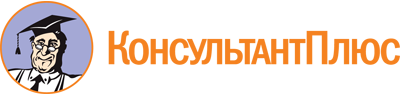 Федеральный закон от 26.07.2006 N 135-ФЗ
(ред. от 18.07.2019)
"О защите конкуренции"
(с изм. и доп., вступ. в силу с 29.07.2019)Документ предоставлен КонсультантПлюс

www.consultant.ru

Дата сохранения: 01.08.2019
 26 июля 2006 годаN 135-ФЗСписок изменяющих документов(в ред. Федеральных законов от 01.12.2007 N 318-ФЗ,от 29.04.2008 N 58-ФЗ, от 30.06.2008 N 108-ФЗ, от 08.11.2008 N 195-ФЗ,от 17.07.2009 N 164-ФЗ, от 17.07.2009 N 173-ФЗ, от 27.12.2009 N 374-ФЗ,от 27.12.2009 N 379-ФЗ, от 05.04.2010 N 40-ФЗ, от 08.05.2010 N 83-ФЗ,от 29.11.2010 N 313-ФЗ, от 01.03.2011 N 22-ФЗ,от 27.06.2011 N 162-ФЗ (ред. 06.12.2011), от 01.07.2011 N 169-ФЗ,от 11.07.2011 N 200-ФЗ, от 18.07.2011 N 242-ФЗ, от 21.11.2011 N 327-ФЗ,от 06.12.2011 N 401-ФЗ, от 28.07.2012 N 145-ФЗ, от 30.12.2012 N 318-ФЗ,от 02.07.2013 N 144-ФЗ, от 02.07.2013 N 185-ФЗ, от 23.07.2013 N 251-ФЗ,от 02.11.2013 N 294-ФЗ, от 21.12.2013 N 375-ФЗ, от 28.12.2013 N 396-ФЗ,от 28.12.2013 N 423-ФЗ, от 04.06.2014 N 143-ФЗ, от 21.07.2014 N 265-ФЗ,от 29.06.2015 N 156-ФЗ, от 13.07.2015 N 213-ФЗ, от 13.07.2015 N 216-ФЗ,от 13.07.2015 N 224-ФЗ, от 13.07.2015 N 250-ФЗ, от 05.10.2015 N 275-ФЗ,от 03.07.2016 N 264-ФЗ, от 29.07.2017 N 279-ФЗ, от 19.02.2018 N 17-ФЗ,от 23.04.2018 N 91-ФЗ, от 04.06.2018 N 135-ФЗ, от 29.07.2018 N 259-ФЗ,от 27.12.2018 N 514-ФЗ, от 27.12.2018 N 572-ФЗ, от 18.07.2019 N 187-ФЗ,с изм., внесенными Федеральным законом от 18.07.2009 N 181-ФЗ)КонсультантПлюс: примечание.Установленные главой 3 ФЗ от 28.12.2009 N 381-ФЗ антимонопольные правила, требования, запреты на действия (бездействие) хозяйствующих субъектов распространяются также на лиц, входящих с ними в одну группу лиц.КонсультантПлюс: примечание.О применении п. 1 ч. 1 ст. 10 см. <Письмо> ФАС России от 31.12.2013 N АЦ/54346/13.КонсультантПлюс: примечание.Об административной ответственности за нарушение порядка ценообразования см. ст. 14.6 КоАП РФ.КонсультантПлюс: примечание.Ч. 9 ст. 17.1 (в ред. ФЗ от 27.12.2018 N 572-ФЗ) распространяется также на случаи заключения на новый срок договоров аренды государственного или муниципального имущества, заключенных до 02.07.2008.КонсультантПлюс: примечание.О выявлении конституционно-правового смысла ст. 23 см. Постановление КС РФ от 24.06.2009 N 11-П.КонсультантПлюс: примечание.О формах актов, принимаемых комиссией по рассмотрению дела о нарушении антимонопольного законодательства, см. Приказ ФАС РФ от 22.12.2006 N 337.КонсультантПлюс: примечание.В официальном тексте документа, видимо, допущена опечатка: в третьем предложении п. 3 вместо слов "таких сделки" следует читать "такой сделки".КонсультантПлюс: примечание.По определению размера убытков, причиненных в результате нарушения антимонопольного законодательства, см. Разъяснение Президиума ФАС России от 11.10.2017 N 11.КонсультантПлюс: примечание.О выявлении конституционно-правового смысла ст. 51 см. Постановление КС РФ от 24.06.2009 N 11-П.КонсультантПлюс: примечание.Со дня начала деятельности кассационных судов общей юрисдикции и апелляционных судов общей юрисдикции в ч. 1 ст. 52 вносятся изменения (ФЗ от 28.11.2018 N 451-ФЗ). См. будущую редакцию.